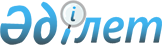 Об утверждении положений о территориальных подразделениях Судебной администрации Республики Казахстан
					
			Утративший силу
			
			
		
					Приказ Руководителя Судебной администрации Республики Казахстан от 5 апреля 2023 года № 6001-23-7-6/183. Утратил силу приказом Руководителя Судебной администрации Республики Казахстан от 16 января 2024 года № 6001-24-7-6/19.
      Сноска. Утратил силу приказом Руководителя Судебной администрации РК от 16.01.2024 № 6001-24-7-6/19.
      В соответствии с пунктом 18 Положения о Судебной администрации Республики Казахстан, утвержденного Указом Президента Республики Казахстан от 19 января 2023 года № 106, ПРИКАЗЫВАЮ:
      1. Утвердить прилагаемые:
      1) Положение о Департаменте Судебной администрации Республики Казахстан по области Абай согласно приложению 1 к настоящему приказу;
      2) Положение о Департаменте Судебной администрации Республики Казахстан по Акмолинской области согласно приложению 2 к настоящему приказу;
      3) Положение о Департаменте Судебной администрации Республики Казахстан по Актюбинской области согласно приложению 3 к настоящему приказу;
      4) Положение о Департаменте Судебной администрации Республики Казахстан по Алматинской области согласно приложению 4 к настоящему приказу;
      5) Положение о Департаменте Судебной администрации Республики Казахстан по Атырауской области согласно приложению 5 к настоящему приказу;
      6) Положение о Департаменте Судебной администрации Республики Казахстан по Западно-Казахстанской области согласно приложению 6 к настоящему приказу;
      7) Положение о Департаменте Судебной администрации Республики Казахстан по Жамбылской области согласно приложению 7 к настоящему приказу;
      8) Положение о Департаменте Судебной администрации Республики Казахстан по области Жетісу согласно приложению 8 к настоящему приказу;
      9) Положение о Департаменте Судебной администрации Республики Казахстан по Карагандинской области согласно приложению 9 к настоящему приказу;
      10) Положение о Департаменте Судебной администрации Республики Казахстан по Костанайской области согласно приложению 10 к настоящему приказу;
      11) Положение о Департаменте Судебной администрации Республики Казахстан по Кызылординской области согласно приложению 11 к настоящему приказу;
      12) Положение о Департаменте Судебной администрации Республики Казахстан по Мангистауской области согласно приложению 12 к настоящему приказу; 
      13) Положение о Департаменте Судебной администрации Республики Казахстан по Павлодарской области согласно приложению 13 к настоящему приказу;
      14) Положение о Департаменте Судебной администрации Республики Казахстан по Северо-Казахстанской области согласно приложению 14 к настоящему приказу;
      15) Положение о Департаменте Судебной администрации Республики Казахстан по Туркестанской области согласно приложению 15 к настоящему приказу;
      16) Положение о Департаменте Судебной администрации Республики Казахстан по области Ұлытау согласно приложению 16 к настоящему приказу;
      17) Положение о Департаменте Судебной администрации Республики Казахстан по Восточно-Казахстанской области согласно приложению 17 к настоящему приказу;
      18) Положение о Департаменте Судебной администрации Республики Казахстан по городу Астане согласно приложению 18 к настоящему приказу;
      19) Положение о Департаменте Судебной администрации Республики Казахстан по городу Алматы согласно приложению 19 к настоящему приказу;
      20) Положение о Департаменте Судебной администрации Республики Казахстан по городу Шымкенту согласно приложению 20 к настоящему приказу;
      21) Положение о Департаменте Военного суда Судебной администрации Республики Казахстан согласно приложению 21 к настоящему приказу.
      2. Признать утратившим силу приказ Руководителя Судебной администрации Республики Казахстан (далее - Судебная администрация) от 17 февраля 2023 года № 6001-23-7-6/99 "Об утверждении положений о территориальных подразделениях Судебной администрации Республики Казахстан".
      3. Отделу управления персоналом (кадровой службе) Судебной администрации в установленном законодательством порядке обеспечить:
      1) в течение десяти календарных дней после подписания настоящего приказа направление его в Республиканское государственное предприятие на праве хозяйственного ведения "Институт законодательства и правовой информации Республики Казахстан" Министерства юстиции Республики Казахстан для официального опубликования и включения в Эталонный контрольный банк нормативных правовых актов Республики Казахстан;
      2) размещение настоящего приказа на интернет-ресурсе Судебной администрации.
      4. Руководителям территориальных подразделений Судебной администрации принять соответствующие меры, вытекающие из настоящего приказа.
      5. Настоящий приказ вводится в действие со дня его подписания. ПОЛОЖЕНИЕ
о республиканском государственном учреждении "Департамент Судебной администрации Республики Казахстан по области Абай" Глава 1. Общие положения
      1. Республиканское государственное учреждение "Департамент Судебной администрации Республики Казахстан по области Абай" (далее – Департамент) является территориальным подразделением Судебной администрации Республики Казахстан (далее – Судебная администрация), осуществляющим в пределах компетенции Департамента организационно-правовое, информационно-аналитическое и материально-техническое обеспечение деятельности местных и других судов, с районными и городскими филиалами (далее - Администраторы судов).
      2. Департамент осуществляет свою деятельность в соответствии с Конституцией и законами Республики Казахстан, актами Президента и Правительства Республики Казахстан, иными нормативными правовыми актами, а также настоящим Положением.
      3. Департамент является юридическим лицом в организационно-правовой форме государственного учреждения, имеет печати с изображением Государственного Герба Республики Казахстан и штампы со своим наименованием на казахском и русском языках, бланки установленного образца, счета в органах казначейства в соответствии с законодательством Республики Казахстан.
      4. Департамент вступает в гражданско-правовые отношения от собственного имени.
      5. Департамент имеет право выступать стороной гражданско-правовых отношений от имени государства, если оно уполномочено на это в соответствии с законодательством. 
      6. Департамент по вопросам своей компетенции в установленном законодательством порядке принимает решения, оформляемые приказами руководителя Департамента и другими актами, предусмотренными законодательством Республики Казахстан.
      7. Структура и штатное расписание Департамента утверждается Руководителем Судебной администрации, в пределах утвержденного им лимита штатной численности.
      8. Местонахождение юридического лица: Республика Казахстан, 071400, область Абай, город Семей, улица Танирбергенова, дом № 1.
      9. Полное наименование государственного органа – республиканское государственное учреждение "Департамент Судебной администрации Республики Казахстан по области Абай".
      10. Настоящее Положение является учредительным документом Департамента.
      11. Финансирование деятельности Департамента осуществляется из республиканского бюджета.
      12. Департаменту запрещается вступать в договорные отношения с субъектами предпринимательства на предмет выполнения обязанностей, являющихся полномочиями Департамента.
      Если Департаменту законодательными актами предоставлено право осуществлять приносящую доходы деятельность, то доходы, полученные от такой деятельности, направляются в доход государственного бюджета. Глава 2. Задачи и полномочия Департамента
      13. Задачей Департамента является создание необходимых и достаточных условий для осуществления независимого отправления правосудия.
      14. Полномочия:
      1) права:
      запрашивать в установленном порядке у государственных органов, организаций и должностных лиц необходимые документы и материалы; 
      проводить в рамках своей компетенции проверки в Администраторах судов;
      пользоваться в рамках своей компетенции доступными информационными банками данных, имеющихся в государственных органах в соответствии с законодательством Республики Казахстан; 
      вносить Руководителю Судебной администрации предложения по вопросам охраны труда, материального и социального обеспечения судей местных и других судов, а также работников Департамента;
      осуществлять иные права, предусмотренные законодательством Республики Казахстан.
      2) обязанности:
      обеспечивать реализацию возложенных на Департамент задач и функций;
      соблюдать законодательство Республики Казахстан;
      обеспечивать работу по противодействию коррупции;
      осуществлять иные обязанности, предусмотренные законодательством Республики Казахстан.
      15. Функции: 
      1) организационное, информационно-аналитическое и материально-техническое обеспечение деятельности местных и других судов;
      2) организационное обеспечение деятельности судей по отправлению правосудия;
      3) подготовка информации в Судебную администрацию о состоянии организационного, информационно-аналитического, материально-технического и иного обеспечения деятельности местных и других судов;
      4) организационное обеспечение работы председателя областного суда, органов областного суда;
      5) обеспечение исполнения решений, принятых пленарным и расширенным пленарным заседаниями областного суда;
      6) кадровое обеспечение работы судов;
      7) ведение персонального учета судей и работников Департамента;
      8) организация работы по судебному образованию, повышению квалификации судей, работников судов и прохождению ими стажировки;
      9) организация прохождения оплачиваемой стажировки кандидатами в судьи;
      10) развитие инфраструктуры судов, организация строительства, ремонта и технического оснащения зданий и помещений судов, а также Департамента;
      11) организация охраны помещений и другого имущества судов, а также Департамента;
      12) ведение бухгалтерского учета и отчетности в соответствии с законодательством; 
      13) организация в соответствии с законодательством материального и социального обеспечения судей, в том числе пребывающих в отставке, и работников Департамента;
      14) ведение делопроизводства и работы архивов судов, а также Департамента;
      15) предоставление правовой статистической документированной информации уполномоченному органу в сфере правовой статистики и специальных учетов;
      16) анализ и обобщение информации о деятельности местных и других судов;
      17) взаимодействие с государственными органами и иными организациями по вопросам обеспечения деятельности местных и других судов;
      18) обеспечение взаимодействия местных и других судов со средствами массовой информации;
      19) обеспечение работы по оказанию местными и другими судами правовой помощи судам иностранных государств, согласно международным договорам;
      20) обеспечение работы по защите государственных секретов и информационной безопасности в судах, а также в Департаменте;
      21) организация деятельности судебных приставов;
      22) рассмотрение обращений физических и юридических лиц в пределах своей компетенции в порядке и сроки, установленные законодательством Республики Казахстан;
      23) в соответствии с законодательством Республики Казахстан проставление апостиля на официальных документах, исходящих из судебных органов;
      24) осуществление иных функций, возложенных на Департамент в соответствии с законодательством Республики Казахстан. Глава 3. Статус, полномочия руководителя Департамента
      16. Руководство Департаментом осуществляется руководителем, который несет персональную ответственность за выполнение возложенных на Департамент задач и осуществление им своих функций.
      17. Руководитель Департамента назначается на должность и освобождается от должности Руководителем Судебной администрации.
      18. Руководитель Департамента имеет заместителя, который назначается на должность и освобождается от должности Руководителем Судебной администрации.
      19. Полномочия руководителя Департамента:
      1) в соответствии с возложенными на Департамент задачами организует и осуществляет общее руководство его деятельности;
      2) в установленном законодательством порядке назначает и освобождает работников Департамента (в том числе филиалов);
      3) принимает меры, направленные на противодействие коррупции и несет персональную ответственность за принятие антикоррупционных мер;
      4) утверждает положения о структурных подразделениях и филиалов Департамента;
      5) утверждает должностные инструкции работников структурных подразделений Департамента (в том числе филиалов);
      6) в установленном законодательством порядке решает вопросы поощрения, оказания материальной помощи или наложения дисциплинарных взысканий на работников Департамента (в том числе филиалов);
      7) в пределах своей компетенции представляет Департамент во взаимоотношениях с государственными органами, организациями и гражданами;
      8) вносит Руководителю Судебной администрации предложения об установлении штатной численности работников Департамента (в том числе филиалов);
      9) в установленном законодательством порядке представляет отчет о деятельности Департамента на пленарное заседание областного суда;
      10) по вопросам своей компетенции издает приказы;
      11) осуществляет иные полномочия, предусмотренные законодательством Республики Казахстан и настоящим Положением.
      Исполнение полномочий руководителя Департамента в период его отсутствия осуществляется лицом, его замещающим в соответствии с действующим законодательством.
      20. Руководитель Администратора судов обеспечивает деятельность судей районных и приравненных к ним судов по отправлению правосудия, организует делопроизводство и работу архива, предоставление правовой статистической документированной информации уполномоченному органу в сфере правовой статистики и специальных учетов и осуществляет иные полномочия и обязанности, предусмотренные законодательством Республики Казахстан. Глава 4. Имущество Департамента
      21. Департамент может иметь на праве оперативного управления обособленное имущество в случаях, предусмотренных законодательством Республики Казахстан. 
      Имущество Департамента формируется за счет имущества, переданного ему собственником, а также имущества (включая денежные доходы), приобретенного в результате собственной деятельности и иных источников, не запрещенных законодательством Республики Казахстан. 
      22. Имущество, закрепленное за Департаментом, относится к республиканской собственности. 
      23. Департамент не вправе самостоятельно отчуждать или иным способом распоряжаться закрепленным за ним имуществом и имуществом, приобретенным за счет средств, выданных ему по плану финансирования, если иное не установлено законодательством Республики Казахстан. Глава 5. Реорганизация и упразднение Департамента
      24. Реорганизация и упразднение Департамента осуществляются в соответствии с законодательством Республики Казахстан.
      Перечень филиалов Департамента:
      1. Администратор Абайского районного суда;
      2. Администратор суда района Ақсуат;
      3. Администратор Аягузского районного суда;
      4. Администратор Бескарагайского районного суда;
      5. Администратор Бородулихинского районного суда;
      6. Администратор Жарминского районного суда;
      7. Администратор районного суда № 2 Жарминского района;
      8. Администратор Кокпектинского районного суда;
      9. Администратор Курчатовского городского суда;
      10. Администратор Семейского городского суда;
      11. Администратор суда № 2 города Семей;
      12. Администратор Урджарского районного суда;
      13. Администратор районного суда № 2 Урджарского района;
      14. Администратор специализированного суда по административным правонарушениям города Семея;
      15. Администратор специализированного следственного суда города Семей;
      16. Администратор специализированного межрайонного суда по делам несовершеннолетних;
      17. Администратор специализированного межрайонного административного суда;
      18. Администратор специализированного межрайонного суда по уголовным делам;
      19. Администратор специализированного межрайонного экономического суда. ПОЛОЖЕНИЕ
о республиканском государственном учреждении "Департамент Судебной администрации Республики Казахстан по Акмолинской области" Глава 1. Общие положения
      1. Республиканское государственное учреждение "Департамент Судебной администрации Республики Казахстан по Акмолинской области" (далее – Департамент) является территориальным подразделением Судебной администрации Республики Казахстан (далее – Судебная администрация), осуществляющим в пределах компетенции Департамента организационно-правовое, информационно-аналитическое и материально-техническое обеспечение деятельности местных и других судов, с районными и городскими филиалами (далее - Администраторы судов).
      2. Департамент осуществляет свою деятельность в соответствии с Конституцией и законами Республики Казахстан, актами Президента и Правительства Республики Казахстан, иными нормативными правовыми актами, а также настоящим Положением.
      3. Департамент является юридическим лицом в организационно-правовой форме государственного учреждения, имеет печати с изображением Государственного Герба Республики Казахстан и штампы со своим наименованием на казахском и русском языках, бланки установленного образца, счета в органах казначейства в соответствии с законодательством Республики Казахстан.
      4. Департамент вступает в гражданско-правовые отношения от собственного имени.
      5. Департамент имеет право выступать стороной гражданско-правовых отношений от имени государства, если оно уполномочено на это в соответствии с законодательством. 
      6. Департамент по вопросам своей компетенции в установленном законодательством порядке принимает решения, оформляемые приказами руководителя Департамента и другими актами, предусмотренными законодательством Республики Казахстан.
      7. Структура и штатное расписание Департамента утверждается Руководителем Судебной администрации, в пределах утвержденного им лимита штатной численности.
      8. Местонахождение юридического лица: Республика Казахстан, 020000, Акмолинская область, город Кокшетау, проспект Н.Назарбаева, дом № 39.
      9. Полное наименование государственного органа – республиканское государственное учреждение "Департамент Судебной администрации Республики Казахстан по Акмолинской области".
      10. Настоящее Положение является учредительным документом Департамента.
      11. Финансирование деятельности Департамента осуществляется из республиканского бюджета.
      12. Департаменту запрещается вступать в договорные отношения с субъектами предпринимательства на предмет выполнения обязанностей, являющихся полномочиями Департамента.
      Если Департаменту законодательными актами предоставлено право осуществлять приносящую доходы деятельность, то доходы, полученные от такой деятельности, направляются в доход государственного бюджета. Глава 2. Задачи и полномочия Департамента
      13. Задачей Департамента является создание необходимых и достаточных условий для осуществления независимого отправления правосудия.
      14. Полномочия:
      1) права:
      запрашивать в установленном порядке у государственных органов, организаций и должностных лиц необходимые документы и материалы; 
      проводить в рамках своей компетенции проверки в Администраторах судов;
      пользоваться в рамках своей компетенции доступными информационными банками данных, имеющихся в государственных органах в соответствии с законодательством Республики Казахстан; 
      вносить Руководителю Судебной администрации предложения по вопросам охраны труда, материального и социального обеспечения судей местных и других судов, а также работников Департамента;
      осуществлять иные права, предусмотренные законодательством Республики Казахстан.
      2) обязанности:
      обеспечивать реализацию возложенных на Департамент задач и функций;
      соблюдать законодательство Республики Казахстан;
      обеспечивать работу по противодействию коррупции;
      осуществлять иные обязанности, предусмотренные законодательством Республики Казахстан.
      15. Функции: 
      1) организационное, информационно-аналитическое и материально-техническое обеспечение деятельности местных и других судов;
      2) организационное обеспечение деятельности судей по отправлению правосудия;
      3) подготовка информации в Судебную администрацию о состоянии организационного, информационно-аналитического, материально-технического и иного обеспечения деятельности местных и других судов;
      4) организационное обеспечение работы председателя областного суда, органов областного суда;
      5) обеспечение исполнения решений, принятых пленарным и расширенным пленарным заседаниями областного суда;
      6) кадровое обеспечение работы судов;
      7) ведение персонального учета судей и работников Департамента;
      8) организация работы по судебному образованию, повышению квалификации судей, работников судов и прохождению ими стажировки;
      9) организация прохождения оплачиваемой стажировки кандидатами в судьи;
      10) развитие инфраструктуры судов, организация строительства, ремонта и технического оснащения зданий и помещений судов, а также Департамента;
      11) организация охраны помещений и другого имущества судов, а также Департамента;
      12) ведение бухгалтерского учета и отчетности в соответствии с законодательством; 
      13) организация в соответствии с законодательством материального и социального обеспечения судей, в том числе пребывающих в отставке, и работников Департамента;
      14) ведение делопроизводства и работы архивов судов, а также Департамента;
      15) предоставление правовой статистической документированной информации уполномоченному органу в сфере правовой статистики и специальных учетов;
      16) анализ и обобщение информации о деятельности местных и других судов;
      17) взаимодействие с государственными органами и иными организациями по вопросам обеспечения деятельности местных и других судов;
      18) обеспечение взаимодействия местных и других судов со средствами массовой информации;
      19) обеспечение работы по оказанию местными и другими судами правовой помощи судам иностранных государств, согласно международным договорам;
      20) обеспечение работы по защите государственных секретов и информационной безопасности в судах, а также в Департаменте;
      21) организация деятельности судебных приставов;
      22) рассмотрение обращений физических и юридических лиц в пределах своей компетенции в порядке и сроки, установленные законодательством Республики Казахстан;
      23) в соответствии с законодательством Республики Казахстан проставление апостиля на официальных документах, исходящих из судебных органов;
      24) осуществление иных функций, возложенных на Департамент в соответствии с законодательством Республики Казахстан. Глава 3. Статус, полномочия руководителя Департамента
      16. Руководство Департаментом осуществляется руководителем, который несет персональную ответственность за выполнение возложенных на Департамент задач и осуществление им своих функций.
      17. Руководитель Департамента назначается на должность и освобождается от должности Руководителем Судебной администрации.
      18. Руководитель Департамента имеет заместителя, который назначается на должность и освобождается от должности Руководителем Судебной администрации.
      19. Полномочия руководителя Департамента:
      1) в соответствии с возложенными на Департамент задачами организует и осуществляет общее руководство его деятельности;
      2) в установленном законодательством порядке назначает и освобождает работников Департамента (в том числе филиалов);
      3) принимает меры, направленные на противодействие коррупции и несет персональную ответственность за принятие антикоррупционных мер;
      4) утверждает положения о структурных подразделениях и филиалов Департамента;
      5) утверждает должностные инструкции работников структурных подразделений Департамента (в том числе филиалов);
      6) в установленном законодательством порядке решает вопросы поощрения, оказания материальной помощи или наложения дисциплинарных взысканий на работников Департамента (в том числе филиалов);
      7) в пределах своей компетенции представляет Департамент во взаимоотношениях с государственными органами, организациями и гражданами;
      8) вносит Руководителю Судебной администрации предложения об установлении штатной численности работников Департамента (в том числе филиалов);
      9) в установленном законодательством порядке представляет отчет о деятельности Департамента на пленарное заседание областного суда;
      10) по вопросам своей компетенции издает приказы;
      11) осуществляет иные полномочия, предусмотренные законодательством Республики Казахстан и настоящим Положением.
      Исполнение полномочий руководителя Департамента в период его отсутствия осуществляется лицом, его замещающим в соответствии с действующим законодательством.
      20. Руководитель Администратора судов обеспечивает деятельность судей районных и приравненных к ним судов по отправлению правосудия, организует делопроизводство и работу архива, предоставление правовой статистической документированной информации уполномоченному органу в сфере правовой статистики и специальных учетов и осуществляет иные полномочия и обязанности, предусмотренные законодательством Республики Казахстан. Глава 4. Имущество Департамента
      21. Департамент может иметь на праве оперативного управления обособленное имущество в случаях, предусмотренных законодательством Республики Казахстан. 
      Имущество Департамента формируется за счет имущества, переданного ему собственником, а также имущества (включая денежные доходы), приобретенного в результате собственной деятельности и иных источников, не запрещенных законодательством Республики Казахстан. 
      22. Имущество, закрепленное за Департаментом, относится к республиканской собственности. 
      23. Департамент не вправе самостоятельно отчуждать или иным способом распоряжаться закрепленным за ним имуществом и имуществом, приобретенным за счет средств, выданных ему по плану финансирования, если иное не установлено законодательством Республики Казахстан. Глава 5. Реорганизация и упразднение Департамента
      24. Реорганизация и упразднение Департамента осуществляются в соответствии с законодательством Республики Казахстан.
      Перечень филиалов Департамента:
      1. Администратор Аккольского районного суда;
      2. Администратор Аршалынского районного суда;
      3. Администратор Астраханского районного суда;
      4. Администратор Атбасарского районного суда;
      5. Администратор Бурабайского районного суда;
      6. Администратор Буландынского районного суда;
      7. Администратор суда района Биржан сал;
      8. Администратор Егиндыкольского районного суда;
      9. Администратор Ерейментауского районного суда;
      10. Администратор Есильского районного суда;
      11. Администратор Жаксынского районного суда;
      12. Администратор Жаркаинского районного суда;
      13. Администратор Зерендинского районного суда;
      14. Администратор Кокшетауского городского суда;
      15. Администратор специализированного суда по административным правонарушениям города Кокшетау;
      16. Администратор специализированного следственного суда города Кокшетау;
      17. Администратор Коргалжынского районного суда;
      18. Администратор суда города Косшы;
      19. Администратор Сандыктауского районного суда;
      20. Администратор Степногорского городского суда;
      21. Администратор Целиноградского районного суда;
      22. Администратор Шортандынского районного суда;
      23. Администратор специализированного межрайонного суда по делам несовершеннолетних;
      24. Администратор специализированного межрайонного суда по уголовным делам;
      25. Администратор специализированного межрайонного административного суда;
      26. Администратор специализированного межрайонного экономического суда. ПОЛОЖЕНИЕ
о республиканском государственном учреждении "Департамент Судебной администрации Республики Казахстан по Актюбинской области" Глава 1. Общие положения
      1. Республиканское государственное учреждение "Департамент Судебной администрации Республики Казахстан по Актюбинской области" (далее – Департамент) является территориальным подразделением Судебной администрации Республики Казахстан (далее – Судебная администрация), осуществляющим в пределах компетенции Департамента организационно-правовое, информационно-аналитическое и материально-техническое обеспечение деятельности местных и других судов, с районными и городскими филиалами (далее - Администраторы судов).
      2. Департамент осуществляет свою деятельность в соответствии с Конституцией и законами Республики Казахстан, актами Президента и Правительства Республики Казахстан, иными нормативными правовыми актами, а также настоящим Положением.
      3. Департамент является юридическим лицом в организационно-правовой форме государственного учреждения, имеет печати с изображением Государственного Герба Республики Казахстан и штампы со своим наименованием на казахском и русском языках, бланки установленного образца, счета в органах казначейства в соответствии с законодательством Республики Казахстан.
      4. Департамент вступает в гражданско-правовые отношения от собственного имени.
      5. Департамент имеет право выступать стороной гражданско-правовых отношений от имени государства, если оно уполномочено на это в соответствии с законодательством. 
      6. Департамент по вопросам своей компетенции в установленном законодательством порядке принимает решения, оформляемые приказами руководителя Департамента и другими актами, предусмотренными законодательством Республики Казахстан.
      7. Структура и штатное расписание Департамента утверждается Руководителем Судебной администрации, в пределах утвержденного им лимита штатной численности.
      8. Местонахождение юридического лица: Республика Казахстан, 030000, Актюбинская область, город Актобе, улица Сатпаева, дом № 2Б.
      9. Полное наименование государственного органа – республиканское государственное учреждение "Департамент Судебной администрации Республики Казахстан по Актюбинской области".
      10. Настоящее Положение является учредительным документом Департамента.
      11. Финансирование деятельности Департамента осуществляется из республиканского бюджета.
      12. Департаменту запрещается вступать в договорные отношения с субъектами предпринимательства на предмет выполнения обязанностей, являющихся полномочиями Департамента.
      Если Департаменту законодательными актами предоставлено право осуществлять приносящую доходы деятельность, то доходы, полученные от такой деятельности, направляются в доход государственного бюджета. Глава 2. Задачи и полномочия Департамента
      13. Задачей Департамента является создание необходимых и достаточных условий для осуществления независимого отправления правосудия.
      14. Полномочия:
      1) права:
      запрашивать в установленном порядке у государственных органов, организаций и должностных лиц необходимые документы и материалы; 
      проводить в рамках своей компетенции проверки в Администраторах судов;
      пользоваться в рамках своей компетенции доступными информационными банками данных, имеющихся в государственных органах в соответствии с законодательством Республики Казахстан; 
      вносить Руководителю Судебной администрации предложения по вопросам охраны труда, материального и социального обеспечения судей местных и других судов, а также работников Департамента;
      осуществлять иные права, предусмотренные законодательством Республики Казахстан.
      2) обязанности:
      обеспечивать реализацию возложенных на Департамент задач и функций;
      соблюдать законодательство Республики Казахстан;
      обеспечивать работу по противодействию коррупции;
      осуществлять иные обязанности, предусмотренные законодательством Республики Казахстан.
      15. Функции: 
      1) организационное, информационно-аналитическое и материально-техническое обеспечение деятельности местных и других судов;
      2) организационное обеспечение деятельности судей по отправлению правосудия;
      3) подготовка информации в Судебную администрацию о состоянии организационного, информационно-аналитического, материально-технического и иного обеспечения деятельности местных и других судов;
      4) организационное обеспечение работы председателя областного суда, органов областного суда;
      5) обеспечение исполнения решений, принятых пленарным и расширенным пленарным заседаниями областного суда;
      6) кадровое обеспечение работы судов;
      7) ведение персонального учета судей и работников Департамента;
      8) организация работы по судебному образованию, повышению квалификации судей, работников судов и прохождению ими стажировки;
      9) организация прохождения оплачиваемой стажировки кандидатами в судьи;
      10) развитие инфраструктуры судов, организация строительства, ремонта и технического оснащения зданий и помещений судов, а также Департамента;
      11) организация охраны помещений и другого имущества судов, а также Департамента;
      12) ведение бухгалтерского учета и отчетности в соответствии с законодательством; 
      13) организация в соответствии с законодательством материального и социального обеспечения судей, в том числе пребывающих в отставке, и работников Департамента;
      14) ведение делопроизводства и работы архивов судов, а также Департамента;
      15) предоставление правовой статистической документированной информации уполномоченному органу в сфере правовой статистики и специальных учетов;
      16) анализ и обобщение информации о деятельности местных и других судов;
      17) взаимодействие с государственными органами и иными организациями по вопросам обеспечения деятельности местных и других судов;
      18) обеспечение взаимодействия местных и других судов со средствами массовой информации;
      19) обеспечение работы по оказанию местными и другими судами правовой помощи судам иностранных государств, согласно международным договорам;
      20) обеспечение работы по защите государственных секретов и информационной безопасности в судах, а также в Департаменте;
      21) организация деятельности судебных приставов;
      22) рассмотрение обращений физических и юридических лиц в пределах своей компетенции в порядке и сроки, установленные законодательством Республики Казахстан;
      23) в соответствии с законодательством Республики Казахстан проставление апостиля на официальных документах, исходящих из судебных органов;
      24) осуществление иных функций, возложенных на Департамент в соответствии с законодательством Республики Казахстан. Глава 3. Статус, полномочия руководителя Департамента
      16. Руководство Департаментом осуществляется руководителем, который несет персональную ответственность за выполнение возложенных на Департамент задач и осуществление им своих функций.
      17. Руководитель Департамента назначается на должность и освобождается от должности Руководителем Судебной администрации.
      18. Руководитель Департамента имеет заместителя, который назначается на должность и освобождается от должности Руководителем Судебной администрации.
      19. Полномочия руководителя Департамента:
      1) в соответствии с возложенными на Департамент задачами организует и осуществляет общее руководство его деятельности;
      2) в установленном законодательством порядке назначает и освобождает работников Департамента (в том числе филиалов);
      3) принимает меры, направленные на противодействие коррупции и несет персональную ответственность за принятие антикоррупционных мер;
      4) утверждает положения о структурных подразделениях и филиалов Департамента;
      5) утверждает должностные инструкции работников структурных подразделений Департамента (в том числе филиалов);
      6) в установленном законодательством порядке решает вопросы поощрения, оказания материальной помощи или наложения дисциплинарных взысканий на работников Департамента (в том числе филиалов);
      7) в пределах своей компетенции представляет Департамент во взаимоотношениях с государственными органами, организациями и гражданами;
      8) вносит Руководителю Судебной администрации предложения об установлении штатной численности работников Департамента (в том числе филиалов);
      9) в установленном законодательством порядке представляет отчет о деятельности Департамента на пленарное заседание областного суда;
      10) по вопросам своей компетенции издает приказы;
      11) осуществляет иные полномочия, предусмотренные законодательством Республики Казахстан и настоящим Положением.
      Исполнение полномочий руководителя Департамента в период его отсутствия осуществляется лицом, его замещающим в соответствии с действующим законодательством.
      20. Руководитель Администратора судов обеспечивает деятельность судей районных и приравненных к ним судов по отправлению правосудия, организует делопроизводство и работу архива, предоставление правовой статистической документированной информации уполномоченному органу в сфере правовой статистики и специальных учетов и осуществляет иные полномочия и обязанности, предусмотренные законодательством Республики Казахстан. Глава 4. Имущество Департамента
      21. Департамент может иметь на праве оперативного управления обособленное имущество в случаях, предусмотренных законодательством Республики Казахстан. 
      Имущество Департамента формируется за счет имущества, переданного ему собственником, а также имущества (включая денежные доходы), приобретенного в результате собственной деятельности и иных источников, не запрещенных законодательством Республики Казахстан. 
      22. Имущество, закрепленное за Департаментом, относится к республиканской собственности. 
      23. Департамент не вправе самостоятельно отчуждать или иным способом распоряжаться закрепленным за ним имуществом и имуществом, приобретенным за счет средств, выданных ему по плану финансирования, если иное не установлено законодательством Республики Казахстан. Глава 5. Реорганизация и упразднение Департамента
      24. Реорганизация и упразднение Департамента осуществляются в соответствии с законодательством Республики Казахстан.
      Перечень филиалов Департамента:
      1. Администратор суда города Актобе; 
      2. Администратор суда № 2 города Актобе;
      3. Администратор суда № 3 города Актобе;
      4. Администратор специализированного межрайонного суда по административным правонарушениям города Актобе 
      5. Администратор специализированного следственного суда города Актобе;
      6. Администратор Алгинского районного суда;
      7. Администратор Айтекебийского районного суда;
      8. Администратор Байганинского районного суда;
      9. Администратор Каргалинского районного суда;
      10. Администратор Кобдинского районного суда;
      11. Администратор Мартукского районного суда;
      12. Администратор Мугалжарского районного суда;
      13. Администратор Уилского районного суда;
      14. Администратор Темирского районного суда;
      15. Администратор Хромтауского районного суда;
      16. Администратор Шалкарского районного суда;
      17. Администратор Иргизского районного суда;
      18. Администратор специализированного межрайонного суда по делам несовершеннолетних;
      19. Администратор специализированного межрайонного суда по уголовным делам;
      20. Администратор специализированного межрайонного административного суда;
      21. Администратор специализированного межрайонного экономического суда. ПОЛОЖЕНИЕ
о республиканском государственном учреждении "Департамент Судебной администрации Республики Казахстан по Алматинской области" Глава 1. Общие положения
      1. Республиканское государственное учреждение "Департамент Судебной администрации Республики Казахстан по Алматинской области" (далее – Департамент) является территориальным подразделением Судебной администрации Республики Казахстан (далее – Судебная администрация), осуществляющим в пределах компетенции Департамента организационно-правовое, информационно-аналитическое и материально-техническое обеспечение деятельности местных и других судов, с районными и городскими филиалами (далее - Администраторы судов).
      2. Департамент осуществляет свою деятельность в соответствии с Конституцией и законами Республики Казахстан, актами Президента и Правительства Республики Казахстан, иными нормативными правовыми актами, а также настоящим Положением.
      3. Департамент является юридическим лицом в организационно-правовой форме государственного учреждения, имеет печати с изображением Государственного Герба Республики Казахстан и штампы со своим наименованием на казахском и русском языках, бланки установленного образца, счета в органах казначейства в соответствии с законодательством Республики Казахстан.
      4. Департамент вступает в гражданско-правовые отношения от собственного имени.
      5. Департамент имеет право выступать стороной гражданско-правовых отношений от имени государства, если оно уполномочено на это в соответствии с законодательством.
      6. Департамент по вопросам своей компетенции в установленном законодательством порядке принимает решения, оформляемые приказами руководителя Департамента и другими актами, предусмотренными законодательством Республики Казахстан.
      7. Структура и штатное расписание Департамента утверждается Руководителем Судебной администрации, в пределах утвержденного им лимита штатной численности.
      8. Местонахождение юридического лица: Республика Казахстан, 040800, Алматинская область, город Қонаев, улица Набережная, дом № 9/1.
      9. Полное наименование государственного органа – республиканское государственное учреждение "Департамент Судебной администрации Республики Казахстан по Алматинской области".
      10. Настоящее Положение является учредительным документом Департамента.
      11. Финансирование деятельности Департамента осуществляется из республиканского бюджета.
      12. Департаменту запрещается вступать в договорные отношения с субъектами предпринимательства на предмет выполнения обязанностей, являющихся полномочиями Департамента.
      Если Департаменту законодательными актами предоставлено право осуществлять приносящую доходы деятельность, то доходы, полученные от такой деятельности, направляются в доход государственного бюджета. Глава 2. Задачи и полномочия Департамента
      13. Задачей Департамента является создание необходимых и достаточных условий для осуществления независимого отправления правосудия.
      14. Полномочия:
      1) права:
      запрашивать в установленном порядке у государственных органов, организаций и должностных лиц необходимые документы и материалы; 
      проводить в рамках своей компетенции проверки в Администраторах судов;
      пользоваться в рамках своей компетенции доступными информационными банками данных, имеющихся в государственных органах в соответствии с законодательством Республики Казахстан; 
      вносить Руководителю Судебной администрации предложения по вопросам охраны труда, материального и социального обеспечения судей местных и других судов, а также работников Департамента;
      осуществлять иные права, предусмотренные законодательством Республики Казахстан.
      2) обязанности:
      обеспечивать реализацию возложенных на Департамент задач и функций;
      соблюдать законодательство Республики Казахстан;
      обеспечивать работу по противодействию коррупции;
      осуществлять иные обязанности, предусмотренные законодательством Республики Казахстан.
      15. Функции: 
      1) организационное, информационно-аналитическое и материально-техническое обеспечение деятельности местных и других судов;
      2) организационное обеспечение деятельности судей по отправлению правосудия;
      3) подготовка информации в Судебную администрацию о состоянии организационного, информационно-аналитического, материально-технического и иного обеспечения деятельности местных и других судов;
      4) организационное обеспечение работы председателя областного суда, органов областного суда;
      5) обеспечение исполнения решений, принятых пленарным и расширенным пленарным заседаниями областного суда;
      6) кадровое обеспечение работы судов;
      7) ведение персонального учета судей и работников Департамента;
      8) организация работы по судебному образованию, повышению квалификации судей, работников судов и прохождению ими стажировки;
      9) организация прохождения оплачиваемой стажировки кандидатами в судьи;
      10) развитие инфраструктуры судов, организация строительства, ремонта и технического оснащения зданий и помещений судов, а также Департамента;
      11) организация охраны помещений и другого имущества судов, а также Департамента;
      12) ведение бухгалтерского учета и отчетности в соответствии с законодательством; 
      13) организация в соответствии с законодательством материального и социального обеспечения судей, в том числе пребывающих в отставке, и работников Департамента;
      14) ведение делопроизводства и работы архивов судов, а также Департамента;
      15) предоставление правовой статистической документированной информации уполномоченному органу в сфере правовой статистики и специальных учетов;
      16) анализ и обобщение информации о деятельности местных и других судов;
      17) взаимодействие с государственными органами и иными организациями по вопросам обеспечения деятельности местных и других судов;
      18) обеспечение взаимодействия местных и других судов со средствами массовой информации;
      19) обеспечение работы по оказанию местными и другими судами правовой помощи судам иностранных государств, согласно международным договорам;
      20) обеспечение работы по защите государственных секретов и информационной безопасности в судах, а также в Департаменте;
      21) организация деятельности судебных приставов;
      22) рассмотрение обращений физических и юридических лиц в пределах своей компетенции в порядке и сроки, установленные законодательством Республики Казахстан;
      23) в соответствии с законодательством Республики Казахстан проставление апостиля на официальных документах, исходящих из судебных органов;
      24) осуществление иных функций, возложенных на Департамент в соответствии с законодательством Республики Казахстан. Глава 3. Статус, полномочия руководителя Департамента
      16. Руководство Департаментом осуществляется руководителем, который несет персональную ответственность за выполнение возложенных на Департамент задач и осуществление им своих функций.
      17. Руководитель Департамента назначается на должность и освобождается от должности Руководителем Судебной администрации.
      18. Руководитель Департамента имеет заместителя, который назначается на должность и освобождается от должности Руководителем Судебной администрации.
      19. Полномочия руководителя Департамента:
      1) в соответствии с возложенными на Департамент задачами организует и осуществляет общее руководство его деятельности;
      2) в установленном законодательством порядке назначает и освобождает работников Департамента (в том числе филиалов);
      3) принимает меры, направленные на противодействие коррупции и несет персональную ответственность за принятие антикоррупционных мер;
      4) утверждает положения о структурных подразделениях и филиалов Департамента;
      5) утверждает должностные инструкции работников структурных подразделений Департамента (в том числе филиалов);
      6) в установленном законодательством порядке решает вопросы поощрения, оказания материальной помощи или наложения дисциплинарных взысканий на работников Департамента (в том числе филиалов);
      7) в пределах своей компетенции представляет Департамент во взаимоотношениях с государственными органами, организациями и гражданами;
      8) вносит Руководителю Судебной администрации предложения об установлении штатной численности работников Департамента (в том числе филиалов);
      9) в установленном законодательством порядке представляет отчет о деятельности Департамента на пленарное заседание областного суда;
      10) по вопросам своей компетенции издает приказы;
      11) осуществляет иные полномочия, предусмотренные законодательством Республики Казахстан и настоящим Положением.
      Исполнение полномочий руководителя Департамента в период его отсутствия осуществляется лицом, его замещающим в соответствии с действующим законодательством.
      20. Руководитель Администратора судов обеспечивает деятельность судей районных и приравненных к ним судов по отправлению правосудия, организует делопроизводство и работу архива, предоставление правовой статистической документированной информации уполномоченному органу в сфере правовой статистики и специальных учетов и осуществляет иные полномочия и обязанности, предусмотренные законодательством Республики Казахстан. Глава 4. Имущество Департамента
      21. Департамент может иметь на праве оперативного управления обособленное имущество в случаях, предусмотренных законодательством Республики Казахстан. 
      Имущество Департамента формируется за счет имущества, переданного ему собственником, а также имущества (включая денежные доходы), приобретенного в результате собственной деятельности и иных источников, не запрещенных законодательством Республики Казахстан. 
      22. Имущество, закрепленное за Департаментом, относится к республиканской собственности. 
      23. Департамент не вправе самостоятельно отчуждать или иным способом распоряжаться закрепленным за ним имуществом и имуществом, приобретенным за счет средств, выданных ему по плану финансирования, если иное не установлено законодательством Республики Казахстан. Глава 5. Реорганизация и упразднение Департамента
      24. Реорганизация и упразднение Департамента осуществляются в соответствии с законодательством Республики Казахстан.
      Перечень филиалов Департамента:
      1. Администратор Балхашского районного суда;
      2. Администратор Енбекшиказахского районного суда;
      3. Администратор районного суда № 2 Енбекшиказахского района;
      4. Администратор Жамбылского районного суда;
      5. Администратор Кегенского районного суда;
      6. Администратор Карасайского районного суда;
      7. Администратор Карасайского специализированного межрайонного суда по административным правонарушениям;
      8. Администратор суда города Қонаев Алматинской области;
      9. Администратор специализированного межрайонного суда по административным правонарушениям города Қонаев;
      10. Администратор специализированного следственного суда города Қонаев.
      11. Администратор Райымбекского районного суда;
      12. Администратор Талгарского районного суда;
      13. Администратор Уйгурского районного суда;
      14. Администратор Илийского районного суда;
      15. Администратор специализированного межрайонного суда по делам несовершеннолетних;
      16. Администратор специализированного межрайонного суда по уголовным делам;
      17. Администратор специализированного межрайонного административного суда;
      18. Администратор специализированного межрайонного экономического суда. ПОЛОЖЕНИЕ
о республиканском государственном учреждении "Департамент Судебной администрации Республики Казахстан по Атырауской области" Глава 1. Общие положения
      1. Республиканское государственное учреждение "Департамент Судебной администрации Республики Казахстан по Атырауской области" (далее – Департамент) является территориальным подразделением Судебной администрации Республики Казахстан (далее – Судебная администрация), осуществляющим в пределах компетенции Департамента организационно-правовое, информационно-аналитическое и материально-техническое обеспечение деятельности местных и других судов, с районными и городскими филиалами (далее - Администраторы судов).
      2. Департамент осуществляет свою деятельность в соответствии с Конституцией и законами Республики Казахстан, актами Президента и Правительства Республики Казахстан, иными нормативными правовыми актами, а также настоящим Положением.
      3. Департамент является юридическим лицом в организационно-правовой форме государственного учреждения, имеет печати с изображением Государственного Герба Республики Казахстан и штампы со своим наименованием на казахском и русском языках, бланки установленного образца, счета в органах казначейства в соответствии с законодательством Республики Казахстан.
      4. Департамент вступает в гражданско-правовые отношения от собственного имени.
      5. Департамент имеет право выступать стороной гражданско-правовых отношений от имени государства, если оно уполномочено на это в соответствии с законодательством. 
      6. Департамент по вопросам своей компетенции в установленном законодательством порядке принимает решения, оформляемые приказами руководителя Департамента и другими актами, предусмотренными законодательством Республики Казахстан.
      7. Структура и штатное расписание Департамента утверждается Руководителем Судебной администрации, в пределах утвержденного им лимита штатной численности.
      8. Местонахождение юридического лица: Республика Казахстан, 060009, Атырауская область, город Атырау, проспект Сатпаева, дом № 62.
      9. Полное наименование государственного органа – республиканское государственное учреждение "Департамент Судебной администрации Республики Казахстан по Атырауской области".
      10. Настоящее Положение является учредительным документом Департамента.
      11. Финансирование деятельности Департамента осуществляется из республиканского бюджета.
      12. Департаменту запрещается вступать в договорные отношения с субъектами предпринимательства на предмет выполнения обязанностей, являющихся полномочиями Департамента.
      Если Департаменту законодательными актами предоставлено право осуществлять приносящую доходы деятельность, то доходы, полученные от такой деятельности, направляются в доход государственного бюджета. Глава 2. Задачи и полномочия Департамента
      13. Задачей Департамента является создание необходимых и достаточных условий для осуществления независимого отправления правосудия.
      14. Полномочия:
      1) права:
      запрашивать в установленном порядке у государственных органов, организаций и должностных лиц необходимые документы и материалы; 
      проводить в рамках своей компетенции проверки в Администраторах судов;
      пользоваться в рамках своей компетенции доступными информационными банками данных, имеющихся в государственных органах в соответствии с законодательством Республики Казахстан; 
      вносить Руководителю Судебной администрации предложения по вопросам охраны труда, материального и социального обеспечения судей местных и других судов, а также работников Департамента;
      осуществлять иные права, предусмотренные законодательством Республики Казахстан.
      2) обязанности:
      обеспечивать реализацию возложенных на Департамент задач и функций;
      соблюдать законодательство Республики Казахстан;
      обеспечивать работу по противодействию коррупции;
      осуществлять иные обязанности, предусмотренные законодательством Республики Казахстан.
      15. Функции: 
      1) организационное, информационно-аналитическое и материально-техническое обеспечение деятельности местных и других судов;
      2) организационное обеспечение деятельности судей по отправлению правосудия;
      3) подготовка информации в Судебную администрацию о состоянии организационного, информационно-аналитического, материально-технического и иного обеспечения деятельности местных и других судов;
      4) организационное обеспечение работы председателя областного суда, органов областного суда;
      5) обеспечение исполнения решений, принятых пленарным и расширенным пленарным заседаниями областного суда;
      6) кадровое обеспечение работы судов;
      7) ведение персонального учета судей и работников Департамента;
      8) организация работы по судебному образованию, повышению квалификации судей, работников судов и прохождению ими стажировки;
      9) организация прохождения оплачиваемой стажировки кандидатами в судьи;
      10) развитие инфраструктуры судов, организация строительства, ремонта и технического оснащения зданий и помещений судов, а также Департамента;
      11) организация охраны помещений и другого имущества судов, а также Департамента;
      12) ведение бухгалтерского учета и отчетности в соответствии с законодательством; 
      13) организация в соответствии с законодательством материального и социального обеспечения судей, в том числе пребывающих в отставке, и работников Департамента;
      14) ведение делопроизводства и работы архивов судов, а также Департамента;
      15) предоставление правовой статистической документированной информации уполномоченному органу в сфере правовой статистики и специальных учетов;
      16) анализ и обобщение информации о деятельности местных и других судов;
      17) взаимодействие с государственными органами и иными организациями по вопросам обеспечения деятельности местных и других судов;
      18) обеспечение взаимодействия местных и других судов со средствами массовой информации;
      19) обеспечение работы по оказанию местными и другими судами правовой помощи судам иностранных государств, согласно международным договорам;
      20) обеспечение работы по защите государственных секретов и информационной безопасности в судах, а также в Департаменте;
      21) организация деятельности судебных приставов;
      22) рассмотрение обращений физических и юридических лиц в пределах своей компетенции в порядке и сроки, установленные законодательством Республики Казахстан;
      23) в соответствии с законодательством Республики Казахстан проставление апостиля на официальных документах, исходящих из судебных органов;
      24) осуществление иных функций, возложенных на Департамент в соответствии с законодательством Республики Казахстан. Глава 3. Статус, полномочия руководителя Департамента
      16. Руководство Департаментом осуществляется руководителем, который несет персональную ответственность за выполнение возложенных на Департамент задач и осуществление им своих функций.
      17. Руководитель Департамента назначается на должность и освобождается от должности Руководителем Судебной администрации.
      18. Руководитель Департамента имеет заместителя, который назначается на должность и освобождается от должности Руководителем Судебной администрации.
      19. Полномочия руководителя Департамента:
      1) в соответствии с возложенными на Департамент задачами организует и осуществляет общее руководство его деятельности;
      2) в установленном законодательством порядке назначает и освобождает работников Департамента (в том числе филиалов);
      3) принимает меры, направленные на противодействие коррупции и несет персональную ответственность за принятие антикоррупционных мер;
      4) утверждает положения о структурных подразделениях и филиалов Департамента;
      5) утверждает должностные инструкции работников структурных подразделений Департамента (в том числе филиалов);
      6) в установленном законодательством порядке решает вопросы поощрения, оказания материальной помощи или наложения дисциплинарных взысканий на работников Департамента (в том числе филиалов);
      7) в пределах своей компетенции представляет Департамент во взаимоотношениях с государственными органами, организациями и гражданами;
      8) вносит Руководителю Судебной администрации предложения об установлении штатной численности работников Департамента (в том числе филиалов);
      9) в установленном законодательством порядке представляет отчет о деятельности Департамента на пленарное заседание областного суда;
      10) по вопросам своей компетенции издает приказы;
      11) осуществляет иные полномочия, предусмотренные законодательством Республики Казахстан и настоящим Положением.
      Исполнение полномочий руководителя Департамента в период его отсутствия осуществляется лицом, его замещающим в соответствии с действующим законодательством.
      20. Руководитель Администратора судов обеспечивает деятельность судей районных и приравненных к ним судов по отправлению правосудия, организует делопроизводство и работу архива, предоставление правовой статистической документированной информации уполномоченному органу в сфере правовой статистики и специальных учетов и осуществляет иные полномочия и обязанности, предусмотренные законодательством Республики Казахстан. Глава 4. Имущество Департамента
      21. Департамент может иметь на праве оперативного управления обособленное имущество в случаях, предусмотренных законодательством Республики Казахстан. 
      Имущество Департамента формируется за счет имущества, переданного ему собственником, а также имущества (включая денежные доходы), приобретенного в результате собственной деятельности и иных источников, не запрещенных законодательством Республики Казахстан. 
      22. Имущество, закрепленное за Департаментом, относится к республиканской собственности. 
      23. Департамент не вправе самостоятельно отчуждать или иным способом распоряжаться закрепленным за ним имуществом и имуществом, приобретенным за счет средств, выданных ему по плану финансирования, если иное не установлено законодательством Республики Казахстан. Глава 5. Реорганизация и упразднение Департамента
      24. Реорганизация и упразднение Департамента осуществляются в соответствии с законодательством Республики Казахстан.
      Перечень филиалов Департамента:
      1. Администратор Атырауского городского суда;
      2. Администратор суда № 2 города Атырау;
      3. Администратор специализированного суда по административным правонарушениям города Атырау;
      4. Администратор специализированного следственного суда города Атырау; 
      5. Администратор Жылыойского районного суда;
      6. Администратор Индерского районного суда;
      7. Администратор Исатайского районного суда; 
      8. Администратор Курмангазинского районного суда;
      9. Администратор Кызылкогинского районного суда;
      1. Администратор Макатского районного суда;
      11. Администратор Махамбетского районного суда;
      12. Администратор специализированного межрайонного административного суда;
      13. Администратор специализированного межрайонного суда по делам несовершеннолетних;
      14. Администратор специализированного межрайонного суда по уголовным делам;
      15. Администратор специализированного межрайонного экономического суда. ПОЛОЖЕНИЕ
о республиканском государственном учреждении "Департамент Судебной администрации Республики Казахстан по Западно-Казахстанской области" Глава 1. Общие положения
      1. Республиканское государственное учреждение "Департамент Судебной администрации Республики Казахстан по Западно-Казахстанской области" (далее – Департамент) является территориальным подразделением Судебной администрации Республики Казахстан (далее – Судебная администрация), осуществляющим в пределах компетенции Департамента организационно-правовое, информационно-аналитическое и материально-техническое обеспечение деятельности местных и других судов, с районными и городскими филиалами (далее - Администраторы судов).
      2. Департамент осуществляет свою деятельность в соответствии с Конституцией и законами Республики Казахстан, актами Президента и Правительства Республики Казахстан, иными нормативными правовыми актами, а также настоящим Положением.
      3. Департамент является юридическим лицом в организационно-правовой форме государственного учреждения, имеет печати с изображением Государственного Герба Республики Казахстан и штампы со своим наименованием на казахском и русском языках, бланки установленного образца, счета в органах казначейства в соответствии с законодательством Республики Казахстан.
      4. Департамент вступает в гражданско-правовые отношения от собственного имени.
      5. Департамент имеет право выступать стороной гражданско-правовых отношений от имени государства, если оно уполномочено на это в соответствии с законодательством. 
      6. Департамент по вопросам своей компетенции в установленном законодательством порядке принимает решения, оформляемые приказами руководителя Департамента и другими актами, предусмотренными законодательством Республики Казахстан.
      7. Структура и штатное расписание Департамента утверждается Руководителем Судебной администрации, в пределах утвержденного им лимита штатной численности.
      8. Местонахождение юридического лица: Республика Казахстан, 090006, Западно-Казахстанская область, город Уральск, проспект Н.Назарбаева, дом № 204.
      9. Полное наименование государственного органа – республиканское государственное учреждение "Департамент Судебной администрации Республики Казахстан по Западно-Казахстанской области".
      10. Настоящее Положение является учредительным документом Департамента.
      11. Финансирование деятельности Департамента осуществляется из республиканского бюджета.
      12. Департаменту запрещается вступать в договорные отношения с субъектами предпринимательства на предмет выполнения обязанностей, являющихся полномочиями Департамента.
      Если Департаменту законодательными актами предоставлено право осуществлять приносящую доходы деятельность, то доходы, полученные от такой деятельности, направляются в доход государственного бюджета. Глава 2. Задачи и полномочия Департамента
      13. Задачей Департамента является создание необходимых и достаточных условий для осуществления независимого отправления правосудия.
      14. Полномочия:
      1) права:
      запрашивать в установленном порядке у государственных органов, организаций и должностных лиц необходимые документы и материалы; 
      проводить в рамках своей компетенции проверки в Администраторах судов;
      пользоваться в рамках своей компетенции доступными информационными банками данных, имеющихся в государственных органах в соответствии с законодательством Республики Казахстан; 
      вносить Руководителю Судебной администрации предложения по вопросам охраны труда, материального и социального обеспечения судей местных и других судов, а также работников Департамента;
      осуществлять иные права, предусмотренные законодательством Республики Казахстан.
      2) обязанности:
      обеспечивать реализацию возложенных на Департамент задач и функций;
      соблюдать законодательство Республики Казахстан;
      обеспечивать работу по противодействию коррупции;
      осуществлять иные обязанности, предусмотренные законодательством Республики Казахстан.
      15. Функции: 
      1) организационное, информационно-аналитическое и материально-техническое обеспечение деятельности местных и других судов;
      2) организационное обеспечение деятельности судей по отправлению правосудия;
      3) подготовка информации в Судебную администрацию о состоянии организационного, информационно-аналитического, материально-технического и иного обеспечения деятельности местных и других судов;
      4) организационное обеспечение работы председателя областного суда, органов областного суда;
      5) обеспечение исполнения решений, принятых пленарным и расширенным пленарным заседаниями областного суда;
      6) кадровое обеспечение работы судов;
      7) ведение персонального учета судей и работников Департамента;
      8) организация работы по судебному образованию, повышению квалификации судей, работников судов и прохождению ими стажировки;
      9) организация прохождения оплачиваемой стажировки кандидатами в судьи;
      10) развитие инфраструктуры судов, организация строительства, ремонта и технического оснащения зданий и помещений судов, а также Департамента;
      11) организация охраны помещений и другого имущества судов, а также Департамента;
      12) ведение бухгалтерского учета и отчетности в соответствии с законодательством; 
      13) организация в соответствии с законодательством материального и социального обеспечения судей, в том числе пребывающих в отставке, и работников Департамента;
      14) ведение делопроизводства и работы архивов судов, а также Департамента;
      15) предоставление правовой статистической документированной информации уполномоченному органу в сфере правовой статистики и специальных учетов;
      16) анализ и обобщение информации о деятельности местных и других судов;
      17) взаимодействие с государственными органами и иными организациями по вопросам обеспечения деятельности местных и других судов;
      18) обеспечение взаимодействия местных и других судов со средствами массовой информации;
      19) обеспечение работы по оказанию местными и другими судами правовой помощи судам иностранных государств, согласно международным договорам;
      20) обеспечение работы по защите государственных секретов и информационной безопасности в судах, а также в Департаменте;
      21) организация деятельности судебных приставов;
      22) рассмотрение обращений физических и юридических лиц в пределах своей компетенции в порядке и сроки, установленные законодательством Республики Казахстан;
      23) в соответствии с законодательством Республики Казахстан проставление апостиля на официальных документах, исходящих из судебных органов;
      24) осуществление иных функций, возложенных на Департамент в соответствии с законодательством Республики Казахстан. Глава 3. Статус, полномочия руководителя Департамента
      16. Руководство Департаментом осуществляется руководителем, который несет персональную ответственность за выполнение возложенных на Департамент задач и осуществление им своих функций.
      17. Руководитель Департамента назначается на должность и освобождается от должности Руководителем Судебной администрации.
      18. Руководитель Департамента имеет заместителя, который назначается на должность и освобождается от должности Руководителем Судебной администрации.
      19. Полномочия руководителя Департамента:
      1) в соответствии с возложенными на Департамент задачами организует и осуществляет общее руководство его деятельности;
      2) в установленном законодательством порядке назначает и освобождает работников Департамента (в том числе филиалов);
      3) принимает меры, направленные на противодействие коррупции и несет персональную ответственность за принятие антикоррупционных мер;
      4) утверждает положения о структурных подразделениях и филиалов Департамента;
      5) утверждает должностные инструкции работников структурных подразделений Департамента (в том числе филиалов);
      6) в установленном законодательством порядке решает вопросы поощрения, оказания материальной помощи или наложения дисциплинарных взысканий на работников Департамента (в том числе филиалов);
      7) в пределах своей компетенции представляет Департамент во взаимоотношениях с государственными органами, организациями и гражданами;
      8) вносит Руководителю Судебной администрации предложения об установлении штатной численности работников Департамента (в том числе филиалов);
      9) в установленном законодательством порядке представляет отчет о деятельности Департамента на пленарное заседание областного суда;
      10) по вопросам своей компетенции издает приказы;
      11) осуществляет иные полномочия, предусмотренные законодательством Республики Казахстан и настоящим Положением.
      Исполнение полномочий руководителя Департамента в период его отсутствия осуществляется лицом, его замещающим в соответствии с действующим законодательством.
      20. Руководитель Администратора судов обеспечивает деятельность судей районных и приравненных к ним судов по отправлению правосудия, организует делопроизводство и работу архива, предоставление правовой статистической документированной информации уполномоченному органу в сфере правовой статистики и специальных учетов и осуществляет иные полномочия и обязанности, предусмотренные законодательством Республики Казахстан. Глава 4. Имущество Департамента
      21. Департамент может иметь на праве оперативного управления обособленное имущество в случаях, предусмотренных законодательством Республики Казахстан. 
      Имущество Департамента формируется за счет имущества, переданного ему собственником, а также имущества (включая денежные доходы), приобретенного в результате собственной деятельности и иных источников, не запрещенных законодательством Республики Казахстан. 
      22. Имущество, закрепленное за Департаментом, относится к республиканской собственности. 
      23. Департамент не вправе самостоятельно отчуждать или иным способом распоряжаться закрепленным за ним имуществом и имуществом, приобретенным за счет средств, выданных ему по плану финансирования, если иное не установлено законодательством Республики Казахстан. Глава 5. Реорганизация и упразднение Департамента
      24. Реорганизация и упразднение Департамента осуществляются в соответствии с законодательством Республики Казахстан.
      Перечень филиалов Департамента:
      1. Администратор Акжаикского районного суда; 
      2. Администратор районного суда № 2 Акжаикского района; 
      3. Администратор суда района Бәйтерек;
      4. Администратор районного суда № 2 района Бәйтерек; 
      5. Администратор Бокейординского районного суда; 
      6. Администратор Бурлинского районного суда;
      7. Администратор Жангалинского районного суда;
      8. Администратор Жанибекского районного суда;
      9. Администратор Казталовского районного суда;
      10. Администратор районного суда № 2 Казталовского района;
      11. Администратор Каратобинского районного суда;
      12. Администратор Уральского городского суда; 
      13. Администратор суда № 2 города Уральска;
      14. Администратор специализированного суда по административным правонарушениям города Уральска;
      15. Администратор специализированного следственного суда города Уральска;
      16. Администратор Сырымского районного суда;
      17. Администратор Таскалинского районного суда;
      18. Администратор Теректинского районного суда;
      19. Администратор Чингирлауского районного суда; 
      20. Администратор специализированного межрайонного суда по делам несовершеннолетних; 
      21. Администратор специализированного межрайонного суда по уголовным делам;
      22. Администратор специализированного межрайонного административного суда; 
      23. Администратор специализированного межрайонного экономического суда. ПОЛОЖЕНИЕ
о республиканском государственном учреждении "Департамент Судебной администрации Республики Казахстан по Жамбылской области" Глава 1. Общие положения
      1. Республиканское государственное учреждение "Департамент Судебной администрации Республики Казахстан по Жамбылской области" (далее – Департамент) является территориальным подразделением Судебной администрации Республики Казахстан (далее – Судебная администрация), осуществляющим в пределах компетенции Департамента организационно-правовое, информационно-аналитическое и материально-техническое обеспечение деятельности местных и других судов, с районными и городскими филиалами (далее - Администраторы судов).
      2. Департамент осуществляет свою деятельность в соответствии с Конституцией и законами Республики Казахстан, актами Президента и Правительства Республики Казахстан, иными нормативными правовыми актами, а также настоящим Положением. 
      3. Департамент является юридическим лицом в организационно-правовой форме государственного учреждения, имеет печати с изображением Государственного Герба Республики Казахстан и штампы со своим наименованием на казахском и русском языках, бланки установленного образца, счета в органах казначейства в соответствии с законодательством Республики Казахстан.
      4. Департамент вступает в гражданско-правовые отношения от собственного имени.
      5. Департамент имеет право выступать стороной гражданско-правовых отношений от имени государства, если оно уполномочено на это в соответствии с законодательством. 
      6. Департамент по вопросам своей компетенции в установленном законодательством порядке принимает решения, оформляемые приказами руководителя Департамента и другими актами, предусмотренными законодательством Республики Казахстан.
      7. Структура и штатное расписание Департамента утверждается Руководителем Судебной администрации, в пределах утвержденного им лимита штатной численности.
      8. Местонахождение юридического лица: Республика Казахстан, 080000, Жамбылская область, город Тараз, проспект Төле би, дом № 90.
      9. Полное наименование государственного органа – республиканское государственное учреждение "Департамент Судебной администрации Республики Казахстан по Жамбылской области".
      10. Настоящее Положение является учредительным документом Департамента.
      11. Финансирование деятельности Департамента осуществляется из республиканского бюджета.
      12. Департаменту запрещается вступать в договорные отношения с субъектами предпринимательства на предмет выполнения обязанностей, являющихся полномочиями Департамента.
      Если Департаменту законодательными актами предоставлено право осуществлять приносящую доходы деятельность, то доходы, полученные от такой деятельности, направляются в доход государственного бюджета. Глава 2. Задачи и полномочия Департамента
      13. Задачей Департамента является создание необходимых и достаточных условий для осуществления независимого отправления правосудия.
      14. Полномочия:
      1) права:
      запрашивать в установленном порядке у государственных органов, организаций и должностных лиц необходимые документы и материалы; 
      проводить в рамках своей компетенции проверки в Администраторах судов;
      пользоваться в рамках своей компетенции доступными информационными банками данных, имеющихся в государственных органах в соответствии с законодательством Республики Казахстан; 
      вносить Руководителю Судебной администрации предложения по вопросам охраны труда, материального и социального обеспечения судей местных и других судов, а также работников Департамента;
      осуществлять иные права, предусмотренные законодательством Республики Казахстан.
      2) обязанности:
      обеспечивать реализацию возложенных на Департамент задач и функций;
      соблюдать законодательство Республики Казахстан;
      обеспечивать работу по противодействию коррупции;
      осуществлять иные обязанности, предусмотренные законодательством Республики Казахстан.
      15. Функции: 
      1) организационное, информационно-аналитическое и материально-техническое обеспечение деятельности местных и других судов;
      2) организационное обеспечение деятельности судей по отправлению правосудия;
      3) подготовка информации в Судебную администрацию о состоянии организационного, информационно-аналитического, материально-технического и иного обеспечения деятельности местных и других судов;
      4) организационное обеспечение работы председателя областного суда, органов областного суда;
      5) обеспечение исполнения решений, принятых пленарным и расширенным пленарным заседаниями областного суда;
      6) кадровое обеспечение работы судов;
      7) ведение персонального учета судей и работников Департамента;
      8) организация работы по судебному образованию, повышению квалификации судей, работников судов и прохождению ими стажировки;
      9) организация прохождения оплачиваемой стажировки кандидатами в судьи;
      10) развитие инфраструктуры судов, организация строительства, ремонта и технического оснащения зданий и помещений судов, а также Департамента;
      11) организация охраны помещений и другого имущества судов, а также Департамента;
      12) ведение бухгалтерского учета и отчетности в соответствии с законодательством; 
      13) организация в соответствии с законодательством материального и социального обеспечения судей, в том числе пребывающих в отставке, и работников Департамента;
      14) ведение делопроизводства и работы архивов судов, а также Департамента;
      15) предоставление правовой статистической документированной информации уполномоченному органу в сфере правовой статистики и специальных учетов;
      16) анализ и обобщение информации о деятельности местных и других судов;
      17) взаимодействие с государственными органами и иными организациями по вопросам обеспечения деятельности местных и других судов;
      18) обеспечение взаимодействия местных и других судов со средствами массовой информации;
      19) обеспечение работы по оказанию местными и другими судами правовой помощи судам иностранных государств, согласно международным договорам;
      20) обеспечение работы по защите государственных секретов и информационной безопасности в судах, а также в Департаменте;
      21) организация деятельности судебных приставов;
      22) рассмотрение обращений физических и юридических лиц в пределах своей компетенции в порядке и сроки, установленные законодательством Республики Казахстан;
      23) в соответствии с законодательством Республики Казахстан проставление апостиля на официальных документах, исходящих из судебных органов;
      24) осуществление иных функций, возложенных на Департамент в соответствии с законодательством Республики Казахстан. Глава 3. Статус, полномочия руководителя Департамента
      16. Руководство Департаментом осуществляется руководителем, который несет персональную ответственность за выполнение возложенных на Департамент задач и осуществление им своих функций.
      17. Руководитель Департамента назначается на должность и освобождается от должности Руководителем Судебной администрации.
      18. Руководитель Департамента имеет заместителя, который назначается на должность и освобождается от должности Руководителем Судебной администрации.
      19. Полномочия руководителя Департамента:
      1) в соответствии с возложенными на Департамент задачами организует и осуществляет общее руководство его деятельности;
      2) в установленном законодательством порядке назначает и освобождает работников Департамента (в том числе филиалов);
      3) принимает меры, направленные на противодействие коррупции и несет персональную ответственность за принятие антикоррупционных мер;
      4) утверждает положения о структурных подразделениях и филиалов Департамента;
      5) утверждает должностные инструкции работников структурных подразделений Департамента (в том числе филиалов);
      6) в установленном законодательством порядке решает вопросы поощрения, оказания материальной помощи или наложения дисциплинарных взысканий на работников Департамента (в том числе филиалов);
      7) в пределах своей компетенции представляет Департамент во взаимоотношениях с государственными органами, организациями и гражданами;
      8) вносит Руководителю Судебной администрации предложения об установлении штатной численности работников Департамента (в том числе филиалов);
      9) в установленном законодательством порядке представляет отчет о деятельности Департамента на пленарное заседание областного суда;
      10) по вопросам своей компетенции издает приказы;
      11) осуществляет иные полномочия, предусмотренные законодательством Республики Казахстан и настоящим Положением.
      Исполнение полномочий руководителя Департамента в период его отсутствия осуществляется лицом, его замещающим в соответствии с действующим законодательством.
      20. Руководитель Администратора судов обеспечивает деятельность судей районных и приравненных к ним судов по отправлению правосудия, организует делопроизводство и работу архива, предоставление правовой статистической документированной информации уполномоченному органу в сфере правовой статистики и специальных учетов и осуществляет иные полномочия и обязанности, предусмотренные законодательством Республики Казахстан. Глава 4. Имущество Департамента
      21. Департамент может иметь на праве оперативного управления обособленное имущество в случаях, предусмотренных законодательством Республики Казахстан. 
      Имущество Департамента формируется за счет имущества, переданного ему собственником, а также имущества (включая денежные доходы), приобретенного в результате собственной деятельности и иных источников, не запрещенных законодательством Республики Казахстан. 
      22. Имущество, закрепленное за Департаментом, относится к республиканской собственности. 
      23. Департамент не вправе самостоятельно отчуждать или иным способом распоряжаться закрепленным за ним имуществом и имуществом, приобретенным за счет средств, выданных ему по плану финансирования, если иное не установлено законодательством Республики Казахстан. Глава 5. Реорганизация и упразднение Департамента
      24. Реорганизация и упразднение Департамента осуществляются в соответствии с законодательством Республики Казахстан.
      Перечень филиалов Департамента:
      1. Администратор Байзакского районного суда;
      2. Администратор Жамбылского районного суда;
      3. Администратор Жуалынского районного суда;
      4. Администратор Кордайского районного суда;
      5. Администратор Меркенского районного суда;
      6. Администратор Мойынкумского районного суда;
      7. Администратор Сарысуского районного суда;
      8. Администратор Таласского районного суда;
      9. Администратор Таразского городского суда;
      10. Администратор суда № 2 города Тараза;
      11. Администратор специализированного суда по административным правонарушениям города Тараза;
      12. Администратор специализированного следственного суда города Тараза;
      13. Администратор суда района Турара Рыскулова;
      14. Администратор Шуского районного суда;
      15. Администратор специализированного межрайонного суда по делам несовершеннолетних;
      16. Администратор специализированного межрайонного суда по уголовным делам;
      17. Администратор специализированного межрайонного административного суда;
      18. Администратор специализированного межрайонного экономического суда. ПОЛОЖЕНИЕ
о республиканском государственном учреждении "Департамент Судебной администрации Республики Казахстан по области Жетісу" Глава 1. Общие положения
      1. Республиканское государственное учреждение "Департамент Судебной администрации Республики Казахстан по области Жетісу" (далее – Департамент) является территориальным подразделением Судебной администрации Республики Казахстан (далее – Судебная администрация), осуществляющим в пределах компетенции Департамента организационно-правовое, информационно-аналитическое и материально-техническое обеспечение деятельности местных и других судов, с районными и городскими филиалами (далее - Администраторы судов).
      2. Департамент осуществляет свою деятельность в соответствии с Конституцией и законами Республики Казахстан, актами Президента и Правительства Республики Казахстан, иными нормативными правовыми актами, а также настоящим Положением.
      3. Департамент является юридическим лицом в организационно-правовой форме государственного учреждения, имеет печати с изображением Государственного Герба Республики Казахстан и штампы со своим наименованием на казахском и русском языках, бланки установленного образца, счета в органах казначейства в соответствии с законодательством Республики Казахстан.
      4. Департамент вступает в гражданско-правовые отношения от собственного имени.
      5. Департамент имеет право выступать стороной гражданско-правовых отношений от имени государства, если оно уполномочено на это в соответствии с законодательством. 
      6. Департамент по вопросам своей компетенции в установленном законодательством порядке принимает решения, оформляемые приказами руководителя Департамента и другими актами, предусмотренными законодательством Республики Казахстан.
      7. Структура и штатное расписание Департамента утверждается Руководителем Судебной администрации, в пределах утвержденного им лимита штатной численности.
      8. Местонахождение юридического лица: Республика Казахстан, 040000, область Жетісу, город Талдыкорган, проспект Н. Назарбаева, дом № 53А.
      9. Полное наименование государственного органа – республиканское государственное учреждение "Департамент Судебной администрации Республики Казахстан по области Жетісу".
      10. Настоящее Положение является учредительным документом Департамента.
      11. Финансирование деятельности Департамента осуществляется из республиканского бюджета.
      12. Департаменту запрещается вступать в договорные отношения с субъектами предпринимательства на предмет выполнения обязанностей, являющихся полномочиями Департамента.
      Если Департаменту законодательными актами предоставлено право осуществлять приносящую доходы деятельность, то доходы, полученные от такой деятельности, направляются в доход государственного бюджета. Глава 2. Задачи и полномочия Департамента
      13. Задачей Департамента является создание необходимых и достаточных условий для осуществления независимого отправления правосудия.
      14. Полномочия:
      1) права:
      запрашивать в установленном порядке у государственных органов, организаций и должностных лиц необходимые документы и материалы; 
      проводить в рамках своей компетенции проверки в Администраторах судов;
      пользоваться в рамках своей компетенции доступными информационными банками данных, имеющихся в государственных органах в соответствии с законодательством Республики Казахстан; 
      вносить Руководителю Судебной администрации предложения по вопросам охраны труда, материального и социального обеспечения судей местных и других судов, а также работников Департамента;
      осуществлять иные права, предусмотренные законодательством Республики Казахстан.
      2) обязанности:
      обеспечивать реализацию возложенных на Департамент задач и функций;
      соблюдать законодательство Республики Казахстан;
      обеспечивать работу по противодействию коррупции;
      осуществлять иные обязанности, предусмотренные законодательством Республики Казахстан.
      15. Функции: 
      1) организационное, информационно-аналитическое и материально-техническое обеспечение деятельности местных и других судов;
      2) организационное обеспечение деятельности судей по отправлению правосудия;
      3) подготовка информации в Судебную администрацию о состоянии организационного, информационно-аналитического, материально-технического и иного обеспечения деятельности местных и других судов;
      4) организационное обеспечение работы председателя областного суда, органов областного суда;
      5) обеспечение исполнения решений, принятых пленарным и расширенным пленарным заседаниями областного суда;
      6) кадровое обеспечение работы судов;
      7) ведение персонального учета судей и работников Департамента;
      8) организация работы по судебному образованию, повышению квалификации судей, работников судов и прохождению ими стажировки;
      9) организация прохождения оплачиваемой стажировки кандидатами в судьи;
      10) развитие инфраструктуры судов, организация строительства, ремонта и технического оснащения зданий и помещений судов, а также Департамента;
      11) организация охраны помещений и другого имущества судов, а также Департамента;
      12) ведение бухгалтерского учета и отчетности в соответствии с законодательством; 
      13) организация в соответствии с законодательством материального и социального обеспечения судей, в том числе пребывающих в отставке, и работников Департамента;
      14) ведение делопроизводства и работы архивов судов, а также Департамента;
      15) предоставление правовой статистической документированной информации уполномоченному органу в сфере правовой статистики и специальных учетов;
      16) анализ и обобщение информации о деятельности местных и других судов;
      17) взаимодействие с государственными органами и иными организациями по вопросам обеспечения деятельности местных и других судов;
      18) обеспечение взаимодействия местных и других судов со средствами массовой информации;
      19) обеспечение работы по оказанию местными и другими судами правовой помощи судам иностранных государств, согласно международным договорам;
      20) обеспечение работы по защите государственных секретов и информационной безопасности в судах, а также в Департаменте;
      21) организация деятельности судебных приставов;
      22) рассмотрение обращений физических и юридических лиц в пределах своей компетенции в порядке и сроки, установленные законодательством Республики Казахстан;
      23) в соответствии с законодательством Республики Казахстан проставление апостиля на официальных документах, исходящих из судебных органов;
      24) осуществление иных функций, возложенных на Департамент в соответствии с законодательством Республики Казахстан. Глава 3. Статус, полномочия руководителя Департамента
      16. Руководство Департаментом осуществляется руководителем, который несет персональную ответственность за выполнение возложенных на Департамент задач и осуществление им своих функций.
      17. Руководитель Департамента назначается на должность и освобождается от должности Руководителем Судебной администрации.
      18. Руководитель Департамента имеет заместителя, который назначается на должность и освобождается от должности Руководителем Судебной администрации.
      19. Полномочия руководителя Департамента:
      1) в соответствии с возложенными на Департамент задачами организует и осуществляет общее руководство его деятельности;
      2) в установленном законодательством порядке назначает и освобождает работников Департамента (в том числе филиалов);
      3) принимает меры, направленные на противодействие коррупции и несет персональную ответственность за принятие антикоррупционных мер;
      4) утверждает положения о структурных подразделениях и филиалов Департамента;
      5) утверждает должностные инструкции работников структурных подразделений Департамента (в том числе филиалов);
      6) в установленном законодательством порядке решает вопросы поощрения, оказания материальной помощи или наложения дисциплинарных взысканий на работников Департамента (в том числе филиалов);
      7) в пределах своей компетенции представляет Департамент во взаимоотношениях с государственными органами, организациями и гражданами;
      8) вносит Руководителю Судебной администрации предложения об установлении штатной численности работников Департамента (в том числе филиалов);
      9) в установленном законодательством порядке представляет отчет о деятельности Департамента на пленарное заседание областного суда;
      10) по вопросам своей компетенции издает приказы;
      11) осуществляет иные полномочия, предусмотренные законодательством Республики Казахстан и настоящим Положением.
      Исполнение полномочий руководителя Департамента в период его отсутствия осуществляется лицом, его замещающим в соответствии с действующим законодательством.
      20. Руководитель Администратора судов обеспечивает деятельность судей районных и приравненных к ним судов по отправлению правосудия, организует делопроизводство и работу архива, предоставление правовой статистической документированной информации уполномоченному органу в сфере правовой статистики и специальных учетов и осуществляет иные полномочия и обязанности, предусмотренные законодательством Республики Казахстан. Глава 4. Имущество Департамента
      21. Департамент может иметь на праве оперативного управления обособленное имущество в случаях, предусмотренных законодательством Республики Казахстан. 
      Имущество Департамента формируется за счет имущества, переданного ему собственником, а также имущества (включая денежные доходы), приобретенного в результате собственной деятельности и иных источников, не запрещенных законодательством Республики Казахстан. 
      22. Имущество, закрепленное за Департаментом, относится к республиканской собственности. 
      23. Департамент не вправе самостоятельно отчуждать или иным способом распоряжаться закрепленным за ним имуществом и имуществом, приобретенным за счет средств, выданных ему по плану финансирования, если иное не установлено законодательством Республики Казахстан. Глава 5. Реорганизация и упразднение Департамента
      24. Реорганизация и упразднение Департамента осуществляются в соответствии с законодательством Республики Казахстан.
      Перечень филиалов Департамента:
      1. Администратор Аксуского районного суда; 
      2. Администратор Алакольского районного суда; 
      3. Администратор районного суда № 2 Алакольского района; 
      4. Администратор Ескельдинского районного суда; 
      5. Администратор Кербулакского районного суда; 
      6. Администратор районного суда № 2 Кербулакского района; 
      7. Администратор Коксуского районного суда; 
      8. Администратор Каратальского районного суда; 
      9. Администратор Панфиловского районного суда; 
      10. Администратор Сарканского районного суда; 
      11. Администратор Талдыкорганского специализированного межрайонного суда по административным правонарушениям;
      12. Администратор Талдыкорганского городского суда;
      13. Администратор специализированного следственного суда города Талдыкорган;
      14. Администратор Текелийского городского суда;
      15. Администратор специализированного межрайонного суда по делам несовершеннолетних;
      16. Администратор специализированного межрайонного суда по уголовным делам; 
      17. Администратор специализированного межрайонного административного суда; 
      18. Администратор специализированного межрайонного экономического суда. ПОЛОЖЕНИЕ
о республиканском государственном учреждении "Департамент Судебной администрации Республики Казахстан по Карагандинской области" Глава 1. Общие положения
      1. Республиканское государственное учреждение "Департамент Судебной администрации Республики Казахстан по Карагандинской области" (далее – Департамент) является территориальным подразделением Судебной администрации Республики Казахстан (далее – Судебная администрация), осуществляющим в пределах компетенции Департамента организационно-правовое, информационно-аналитическое и материально-техническое обеспечение деятельности местных и других судов, с районными и городскими филиалами (далее - Администраторы судов).
      2. Департамент осуществляет свою деятельность в соответствии с Конституцией и законами Республики Казахстан, актами Президента и Правительства Республики Казахстан, иными нормативными правовыми актами, а также настоящим Положением.
      3. Департамент является юридическим лицом в организационно-правовой форме государственного учреждения, имеет печати с изображением Государственного Герба Республики Казахстан и штампы со своим наименованием на казахском и русском языках, бланки установленного образца, счета в органах казначейства в соответствии с законодательством Республики Казахстан.
      4. Департамент вступает в гражданско-правовые отношения от собственного имени.
      5. Департамент имеет право выступать стороной гражданско-правовых отношений от имени государства, если оно уполномочено на это в соответствии с законодательством. 
      6. Департамент по вопросам своей компетенции в установленном законодательством порядке принимает решения, оформляемые приказами руководителя Департамента и другими актами, предусмотренными законодательством Республики Казахстан.
      7. Структура и штатное расписание Департамента утверждается Руководителем Судебной администрации, в пределах утвержденного им лимита штатной численности.
      8. Местонахождение юридического лица: Республика Казахстан, 100000, Карагандинская область, город Караганда, микрорайон Байкена Ашимова, строение 16.
      9. Полное наименование государственного органа – республиканское государственное учреждение "Департамент Судебной администрации Республики Казахстан по Карагандинской области".
      10. Настоящее Положение является учредительным документом Департамента.
      11. Финансирование деятельности Департамента осуществляется из республиканского бюджета.
      12. Департаменту запрещается вступать в договорные отношения с субъектами предпринимательства на предмет выполнения обязанностей, являющихся полномочиями Департамента.
      Если Департаменту законодательными актами предоставлено право осуществлять приносящую доходы деятельность, то доходы, полученные от такой деятельности, направляются в доход государственного бюджета. Глава 2. Задачи и полномочия Департамента
      13. Задачей Департамента является создание необходимых и достаточных условий для осуществления независимого отправления правосудия.
      14. Полномочия:
      1) права:
      запрашивать в установленном порядке у государственных органов, организаций и должностных лиц необходимые документы и материалы; 
      проводить в рамках своей компетенции проверки в Администраторах судов;
      пользоваться в рамках своей компетенции доступными информационными банками данных, имеющихся в государственных органах в соответствии с законодательством Республики Казахстан; 
      вносить Руководителю Судебной администрации предложения по вопросам охраны труда, материального и социального обеспечения судей местных и других судов, а также работников Департамента;
      осуществлять иные права, предусмотренные законодательством Республики Казахстан.
      2) обязанности:
      обеспечивать реализацию возложенных на Департамент задач и функций;
      соблюдать законодательство Республики Казахстан;
      обеспечивать работу по противодействию коррупции;
      осуществлять иные обязанности, предусмотренные законодательством Республики Казахстан.
      15. Функции: 
      1) организационное, информационно-аналитическое и материально-техническое обеспечение деятельности местных и других судов;
      2) организационное обеспечение деятельности судей по отправлению правосудия;
      3) подготовка информации в Судебную администрацию о состоянии организационного, информационно-аналитического, материально-технического и иного обеспечения деятельности местных и других судов;
      4) организационное обеспечение работы председателя областного суда, органов областного суда;
      5) обеспечение исполнения решений, принятых пленарным и расширенным пленарным заседаниями областного суда;
      6) кадровое обеспечение работы судов;
      7) ведение персонального учета судей и работников Департамента;
      8) организация работы по судебному образованию, повышению квалификации судей, работников судов и прохождению ими стажировки;
      9) организация прохождения оплачиваемой стажировки кандидатами в судьи;
      10) развитие инфраструктуры судов, организация строительства, ремонта и технического оснащения зданий и помещений судов, а также Департамента;
      11) организация охраны помещений и другого имущества судов, а также Департамента;
      12) ведение бухгалтерского учета и отчетности в соответствии с законодательством; 
      13) организация в соответствии с законодательством материального и социального обеспечения судей, в том числе пребывающих в отставке, и работников Департамента;
      14) ведение делопроизводства и работы архивов судов, а также Департамента;
      15) предоставление правовой статистической документированной информации уполномоченному органу в сфере правовой статистики и специальных учетов;
      16) анализ и обобщение информации о деятельности местных и других судов;
      17) взаимодействие с государственными органами и иными организациями по вопросам обеспечения деятельности местных и других судов;
      18) обеспечение взаимодействия местных и других судов со средствами массовой информации;
      19) обеспечение работы по оказанию местными и другими судами правовой помощи судам иностранных государств, согласно международным договорам;
      20) обеспечение работы по защите государственных секретов и информационной безопасности в судах, а также в Департаменте;
      21) организация деятельности судебных приставов;
      22) рассмотрение обращений физических и юридических лиц в пределах своей компетенции в порядке и сроки, установленные законодательством Республики Казахстан;
      23) в соответствии с законодательством Республики Казахстан проставление апостиля на официальных документах, исходящих из судебных органов;
      24) осуществление иных функций, возложенных на Департамент в соответствии с законодательством Республики Казахстан. Глава 3. Статус, полномочия руководителя Департамента
      16. Руководство Департаментом осуществляется руководителем, который несет персональную ответственность за выполнение возложенных на Департамент задач и осуществление им своих функций.
      17. Руководитель Департамента назначается на должность и освобождается от должности Руководителем Судебной администрации.
      18. Руководитель Департамента имеет заместителя, который назначается на должность и освобождается от должности Руководителем Судебной администрации.
      19. Полномочия руководителя Департамента:
      1) в соответствии с возложенными на Департамент задачами организует и осуществляет общее руководство его деятельности;
      2) в установленном законодательством порядке назначает и освобождает работников Департамента (в том числе филиалов);
      3) принимает меры, направленные на противодействие коррупции и несет персональную ответственность за принятие антикоррупционных мер;
      4) утверждает положения о структурных подразделениях и филиалов Департамента;
      5) утверждает должностные инструкции работников структурных подразделений Департамента (в том числе филиалов);
      6) в установленном законодательством порядке решает вопросы поощрения, оказания материальной помощи или наложения дисциплинарных взысканий на работников Департамента (в том числе филиалов);
      7) в пределах своей компетенции представляет Департамент во взаимоотношениях с государственными органами, организациями и гражданами;
      8) вносит Руководителю Судебной администрации предложения об установлении штатной численности работников Департамента (в том числе филиалов);
      9) в установленном законодательством порядке представляет отчет о деятельности Департамента на пленарное заседание областного суда;
      10) по вопросам своей компетенции издает приказы;
      11) осуществляет иные полномочия, предусмотренные законодательством Республики Казахстан и настоящим Положением.
      Исполнение полномочий руководителя Департамента в период его отсутствия осуществляется лицом, его замещающим в соответствии с действующим законодательством.
      20. Руководитель Администратора судов обеспечивает деятельность судей районных и приравненных к ним судов по отправлению правосудия, организует делопроизводство и работу архива, предоставление правовой статистической документированной информации уполномоченному органу в сфере правовой статистики и специальных учетов и осуществляет иные полномочия и обязанности, предусмотренные законодательством Республики Казахстан. Глава 4. Имущество Департамента
      21. Департамент может иметь на праве оперативного управления обособленное имущество в случаях, предусмотренных законодательством Республики Казахстан. 
      Имущество Департамента формируется за счет имущества, переданного ему собственником, а также имущества (включая денежные доходы), приобретенного в результате собственной деятельности и иных источников, не запрещенных законодательством Республики Казахстан. 
      22. Имущество, закрепленное за Департаментом, относится к республиканской собственности. 
      23. Департамент не вправе самостоятельно отчуждать или иным способом распоряжаться закрепленным за ним имуществом и имуществом, приобретенным за счет средств, выданных ему по плану финансирования, если иное не установлено законодательством Республики Казахстан. Глава 5. Реорганизация и упразднение Департамента
      24. Реорганизация и упразднение Департамента осуществляются в соответствии с законодательством Республики Казахстан.
      Перечень филиалов Департамента:
      1. Администратор Абайского районного суда;
      2. Администратор Актогайского районного суда;
      3. Администратор Балхашского городского суда;
      4. Администратор специализированного суда по административным правонарушениям города Балхаш;
      5. Администратор Бухар-Жырауского районного суда;
      6. Администратор районного суда № 2 Бухар-Жырауского района;
      7. Администратор Казыбекбийского районного суда города Караганды;
      8. Администратор районного суда № 2 Казыбекбийского района города Караганды;
      9. Администратор специализированного следственного суда города Караганды;
      10. Администратор специализированного межрайонного суда по административным правонарушениям города Караганды;
      11. Администратор Каркаралинского районного суда;
      12. Администратор районного суда № 2 Каркаралинского района;
      13. Администратор Нуринского районного суда;
      14. Администратор Октябрьского районного суда города Караганды;
      15. Администратор районного суда № 2 Октябрьского района города Караганды;
      16. Администратор районного суда № 3 Октябрьского района города Караганды;
      17. Администратор Осакаровского районного суда;
      18. Администратор районного суда № 2 Осакаровского района;
      19. Администратор Приозерского городского суда;
      20. Администратор Саранского городского суда;
      21. Администратор Темиртауского городского суда;
      22. Администратор специализированного суда по административным правонарушениям города Темиртау;
      23. Администратор Шахтинского городского суда;
      24. Администратор специализированного суда по административным правонарушениям города Шахтинск;
      25. Администратор Шетского районного суда;
      26. Администратор районного суда № 2 Шетского района;
      27. Администратор специализированного межрайонного суда по делам несовершеннолетних;
      28. Администратор специализированного межрайонного суда по уголовным делам;
      29. Администратор специализированного межрайонного административного суда;
      30. Администратор специализированного межрайонного экономического суда. ПОЛОЖЕНИЕ
о республиканском государственном учреждении "Департамент Судебной администрации Республики Казахстан по Костанайской области" Глава 1. Общие положения
      1. Республиканское государственное учреждение "Департамент Судебной администрации Республики Казахстан по Костанайской области" (далее – Департамент) является территориальным подразделением Судебной администрации Республики Казахстан (далее – Судебная администрация), осуществляющим в пределах компетенции Департамента организационно-правовое, информационно-аналитическое и материально-техническое обеспечение деятельности местных и других судов, с районными и городскими филиалами (далее - Администраторы судов).
      2. Департамент осуществляет свою деятельность в соответствии с Конституцией и законами Республики Казахстан, актами Президента и Правительства Республики Казахстан, иными нормативными правовыми актами, а также настоящим Положением.
      3. Департамент является юридическим лицом в организационно-правовой форме государственного учреждения, имеет печати с изображением Государственного Герба Республики Казахстан и штампы со своим наименованием на казахском и русском языках, бланки установленного образца, счета в органах казначейства в соответствии с законодательством Республики Казахстан.
      4. Департамент вступает в гражданско-правовые отношения от собственного имени.
      5. Департамент имеет право выступать стороной гражданско-правовых отношений от имени государства, если оно уполномочено на это в соответствии с законодательством. 
      6. Департамент по вопросам своей компетенции в установленном законодательством порядке принимает решения, оформляемые приказами руководителя Департамента и другими актами, предусмотренными законодательством Республики Казахстан.
      7. Структура и штатное расписание Департамента утверждается Руководителем Судебной администрации, в пределах утвержденного им лимита штатной численности.
      8. Местонахождение юридического лица: Республика Казахстан, 110000, Костанайская область, город Костанай, проспект Н. Назарбаева, дом № 233.
      9. Полное наименование государственного органа – республиканское государственное учреждение "Департамент Судебной администрации Республики Казахстан по Костанайской области".
      10. Настоящее Положение является учредительным документом Департамента.
      11. Финансирование деятельности Департамента осуществляется из республиканского бюджета.
      12. Департаменту запрещается вступать в договорные отношения с субъектами предпринимательства на предмет выполнения обязанностей, являющихся полномочиями Департамента.
      Если Департаменту законодательными актами предоставлено право осуществлять приносящую доходы деятельность, то доходы, полученные от такой деятельности, направляются в доход государственного бюджета. Глава 2. Задачи и полномочия Департамента
      13. Задачей Департамента является создание необходимых и достаточных условий для осуществления независимого отправления правосудия.
      14. Полномочия:
      1) права:
      запрашивать в установленном порядке у государственных органов, организаций и должностных лиц необходимые документы и материалы; 
      проводить в рамках своей компетенции проверки в Администраторах судов;
      пользоваться в рамках своей компетенции доступными информационными банками данных, имеющихся в государственных органах в соответствии с законодательством Республики Казахстан; 
      вносить Руководителю Судебной администрации предложения по вопросам охраны труда, материального и социального обеспечения судей местных и других судов, а также работников Департамента;
      осуществлять иные права, предусмотренные законодательством Республики Казахстан.
      2) обязанности:
      обеспечивать реализацию возложенных на Департамент задач и функций;
      соблюдать законодательство Республики Казахстан;
      обеспечивать работу по противодействию коррупции;
      осуществлять иные обязанности, предусмотренные законодательством Республики Казахстан.
      15. Функции: 
      1) организационное, информационно-аналитическое и материально-техническое обеспечение деятельности местных и других судов;
      2) организационное обеспечение деятельности судей по отправлению правосудия;
      3) подготовка информации в Судебную администрацию о состоянии организационного, информационно-аналитического, материально-технического и иного обеспечения деятельности местных и других судов;
      4) организационное обеспечение работы председателя областного суда, органов областного суда;
      5) обеспечение исполнения решений, принятых пленарным и расширенным пленарным заседаниями областного суда;
      6) кадровое обеспечение работы судов;
      7) ведение персонального учета судей и работников Департамента;
      8) организация работы по судебному образованию, повышению квалификации судей, работников судов и прохождению ими стажировки;
      9) организация прохождения оплачиваемой стажировки кандидатами в судьи;
      10) развитие инфраструктуры судов, организация строительства, ремонта и технического оснащения зданий и помещений судов, а также Департамента;
      11) организация охраны помещений и другого имущества судов, а также Департамента;
      12) ведение бухгалтерского учета и отчетности в соответствии с законодательством; 
      13) организация в соответствии с законодательством материального и социального обеспечения судей, в том числе пребывающих в отставке, и работников Департамента;
      14) ведение делопроизводства и работы архивов судов, а также Департамента;
      15) предоставление правовой статистической документированной информации уполномоченному органу в сфере правовой статистики и специальных учетов;
      16) анализ и обобщение информации о деятельности местных и других судов;
      17) взаимодействие с государственными органами и иными организациями по вопросам обеспечения деятельности местных и других судов;
      18) обеспечение взаимодействия местных и других судов со средствами массовой информации;
      19) обеспечение работы по оказанию местными и другими судами правовой помощи судам иностранных государств, согласно международным договорам;
      20) обеспечение работы по защите государственных секретов и информационной безопасности в судах, а также в Департаменте;
      21) организация деятельности судебных приставов;
      22) рассмотрение обращений физических и юридических лиц в пределах своей компетенции в порядке и сроки, установленные законодательством Республики Казахстан;
      23) в соответствии с законодательством Республики Казахстан проставление апостиля на официальных документах, исходящих из судебных органов;
      24) осуществление иных функций, возложенных на Департамент в соответствии с законодательством Республики Казахстан. Глава 3. Статус, полномочия руководителя Департамента
      16. Руководство Департаментом осуществляется руководителем, который несет персональную ответственность за выполнение возложенных на Департамент задач и осуществление им своих функций.
      17. Руководитель Департамента назначается на должность и освобождается от должности Руководителем Судебной администрации.
      18. Руководитель Департамента имеет заместителя, который назначается на должность и освобождается от должности Руководителем Судебной администрации.
      19. Полномочия руководителя Департамента:
      1) в соответствии с возложенными на Департамент задачами организует и осуществляет общее руководство его деятельности;
      2) в установленном законодательством порядке назначает и освобождает работников Департамента (в том числе филиалов);
      3) принимает меры, направленные на противодействие коррупции и несет персональную ответственность за принятие антикоррупционных мер;
      4) утверждает положения о структурных подразделениях и филиалов Департамента;
      5) утверждает должностные инструкции работников структурных подразделений Департамента (в том числе филиалов);
      6) в установленном законодательством порядке решает вопросы поощрения, оказания материальной помощи или наложения дисциплинарных взысканий на работников Департамента (в том числе филиалов);
      7) в пределах своей компетенции представляет Департамент во взаимоотношениях с государственными органами, организациями и гражданами;
      8) вносит Руководителю Судебной администрации предложения об установлении штатной численности работников Департамента (в том числе филиалов);
      9) в установленном законодательством порядке представляет отчет о деятельности Департамента на пленарное заседание областного суда;
      10) по вопросам своей компетенции издает приказы;
      11) осуществляет иные полномочия, предусмотренные законодательством Республики Казахстан и настоящим Положением.
      Исполнение полномочий руководителя Департамента в период его отсутствия осуществляется лицом, его замещающим в соответствии с действующим законодательством.
      20. Руководитель Администратора судов обеспечивает деятельность судей районных и приравненных к ним судов по отправлению правосудия, организует делопроизводство и работу архива, предоставление правовой статистической документированной информации уполномоченному органу в сфере правовой статистики и специальных учетов и осуществляет иные полномочия и обязанности, предусмотренные законодательством Республики Казахстан. Глава 4. Имущество Департамента
      21. Департамент может иметь на праве оперативного управления обособленное имущество в случаях, предусмотренных законодательством Республики Казахстан. 
      Имущество Департамента формируется за счет имущества, переданного ему собственником, а также имущества (включая денежные доходы), приобретенного в результате собственной деятельности и иных источников, не запрещенных законодательством Республики Казахстан. 
      22. Имущество, закрепленное за Департаментом, относится к республиканской собственности. 
      23. Департамент не вправе самостоятельно отчуждать или иным способом распоряжаться закрепленным за ним имуществом и имуществом, приобретенным за счет средств, выданных ему по плану финансирования, если иное не установлено законодательством Республики Казахстан. Глава 5. Реорганизация и упразднение Департамента
      24. Реорганизация и упразднение Департамента осуществляются в соответствии с законодательством Республики Казахстан.
      Перечень филиалов Департамента:
      1. Администратор Алтынсаринского районного суда;
      2. Администратор Амангельдинского районного суда;
      3. Администратор Аркалыкского городского суда;
      4. Администратор Аулиекольского районного суда;
      5. Администратор суда района Беимбета Майлина;
      6. Администратор Денисовского районного суда;
      7. Администратор Жангельдинского районного суда;
      8. Администратор Житикаринского районного суда;
      9. Администратор Камыстинского районного суда;
      10. Администратор Карабалыкского районного суда;
      11. Администратор Карасуского районного суда;
      12. Администратор Костанайского районного суда;
      13. Администратор Костанайского городского суда;
      14. Администратор суда № 2 города Костанай;
      15. Администратор специализированного суда по административным правонарушениям города Костанай;
      16. Администратор специализированного следственного суда города Костанай;
      17. Администратор Лисаковского городского суда;
      18. Администратор Мендыкаринского районного суда;
      19. Администратор Наурзумского районного суда;
      20. Администратор Рудненского городского суда;
      21. Администратор специализированного суда по административным правонарушениям города Рудный;
      22. Администратор Сарыкольского районного суда;
      23. Администратор Узункольского районного суда;
      24. Администратор Федоровского районного суда;
      25. Администратор специализированного межрайонного суда по уголовным делам;
      26. Администратор специализированного межрайонного суда по делам несовершеннолетних;
      27. Администратор специализированного межрайонного административного суда;
      28. Администратор специализированного межрайонного экономического суда. ПОЛОЖЕНИЕ
о республиканском государственном учреждении "Департамент Судебной администрации Республики Казахстан по Кызылординской области" Глава 1. Общие положения
      1. Республиканское государственное учреждение "Департамент Судебной администрации Республики Казахстан по Кызылординской области" (далее – Департамент) является территориальным подразделением Судебной администрации Республики Казахстан (далее – Судебная администрация), осуществляющим в пределах компетенции Департамента организационно-правовое, информационно-аналитическое и материально-техническое обеспечение деятельности местных и других судов, с районными и городскими филиалами (далее - Администраторы судов).
      2. Департамент осуществляет свою деятельность в соответствии с Конституцией и законами Республики Казахстан, актами Президента и Правительства Республики Казахстан, иными нормативными правовыми актами, а также настоящим Положением.
      3. Департамент является юридическим лицом в организационно-правовой форме государственного учреждения, имеет печати с изображением Государственного Герба Республики Казахстан и штампы со своим наименованием на казахском и русском языках, бланки установленного образца, счета в органах казначейства в соответствии с законодательством Республики Казахстан.
      4. Департамент вступает в гражданско-правовые отношения от собственного имени.
      5. Департамент имеет право выступать стороной гражданско-правовых отношений от имени государства, если оно уполномочено на это в соответствии с законодательством. 
      6. Департамент по вопросам своей компетенции в установленном законодательством порядке принимает решения, оформляемые приказами руководителя Департамента и другими актами, предусмотренными законодательством Республики Казахстан.
      7. Структура и штатное расписание Департамента утверждается Руководителем Судебной администрации, в пределах утвержденного им лимита штатной численности.
      8. Местонахождение юридического лица: Республика Казахстан, 120014, Кызылординская область, город Кызылорда, улица Айтеке би, здание № 29.
      9. Полное наименование государственного органа – республиканское государственное учреждение "Департамент Судебной администрации Республики Казахстан по Кызылординской области".
      10. Настоящее Положение является учредительным документом Департамента.
      11. Финансирование деятельности Департамента осуществляется из республиканского бюджета.
      12. Департаменту запрещается вступать в договорные отношения с субъектами предпринимательства на предмет выполнения обязанностей, являющихся полномочиями Департамента.
      Если Департаменту законодательными актами предоставлено право осуществлять приносящую доходы деятельность, то доходы, полученные от такой деятельности, направляются в доход государственного бюджета. Глава 2. Задачи и полномочия Департамента
      13. Задачей Департамента является создание необходимых и достаточных условий для осуществления независимого отправления правосудия.
      14. Полномочия:
      1) права:
      запрашивать в установленном порядке у государственных органов, организаций и должностных лиц необходимые документы и материалы; 
      проводить в рамках своей компетенции проверки в Администраторах судов;
      пользоваться в рамках своей компетенции доступными информационными банками данных, имеющихся в государственных органах в соответствии с законодательством Республики Казахстан; 
      вносить Руководителю Судебной администрации предложения по вопросам охраны труда, материального и социального обеспечения судей местных и других судов, а также работников Департамента;
      осуществлять иные права, предусмотренные законодательством Республики Казахстан.
      2) обязанности:
      обеспечивать реализацию возложенных на Департамент задач и функций;
      соблюдать законодательство Республики Казахстан;
      обеспечивать работу по противодействию коррупции;
      осуществлять иные обязанности, предусмотренные законодательством Республики Казахстан.
      15. Функции: 
      1) организационное, информационно-аналитическое и материально-техническое обеспечение деятельности местных и других судов;
      2) организационное обеспечение деятельности судей по отправлению правосудия;
      3) подготовка информации в Судебную администрацию о состоянии организационного, информационно-аналитического, материально-технического и иного обеспечения деятельности местных и других судов;
      4) организационное обеспечение работы председателя областного суда, органов областного суда;
      5) обеспечение исполнения решений, принятых пленарным и расширенным пленарным заседаниями областного суда;
      6) кадровое обеспечение работы судов;
      7) ведение персонального учета судей и работников Департамента;
      8) организация работы по судебному образованию, повышению квалификации судей, работников судов и прохождению ими стажировки;
      9) организация прохождения оплачиваемой стажировки кандидатами в судьи;
      10) развитие инфраструктуры судов, организация строительства, ремонта и технического оснащения зданий и помещений судов, а также Департамента;
      11) организация охраны помещений и другого имущества судов, а также Департамента;
      12) ведение бухгалтерского учета и отчетности в соответствии с законодательством; 
      13) организация в соответствии с законодательством материального и социального обеспечения судей, в том числе пребывающих в отставке, и работников Департамента;
      14) ведение делопроизводства и работы архивов судов, а также Департамента;
      15) предоставление правовой статистической документированной информации уполномоченному органу в сфере правовой статистики и специальных учетов;
      16) анализ и обобщение информации о деятельности местных и других судов;
      17) взаимодействие с государственными органами и иными организациями по вопросам обеспечения деятельности местных и других судов;
      18) обеспечение взаимодействия местных и других судов со средствами массовой информации;
      19) обеспечение работы по оказанию местными и другими судами правовой помощи судам иностранных государств, согласно международным договорам;
      20) обеспечение работы по защите государственных секретов и информационной безопасности в судах, а также в Департаменте;
      21) организация деятельности судебных приставов;
      22) рассмотрение обращений физических и юридических лиц в пределах своей компетенции в порядке и сроки, установленные законодательством Республики Казахстан;
      23) в соответствии с законодательством Республики Казахстан проставление апостиля на официальных документах, исходящих из судебных органов;
      24) осуществление иных функций, возложенных на Департамент в соответствии с законодательством Республики Казахстан. Глава 3. Статус, полномочия руководителя Департамента
      16. Руководство Департаментом осуществляется руководителем, который несет персональную ответственность за выполнение возложенных на Департамент задач и осуществление им своих функций.
      17. Руководитель Департамента назначается на должность и освобождается от должности Руководителем Судебной администрации.
      18. Руководитель Департамента имеет заместителя, который назначается на должность и освобождается от должности Руководителем Судебной администрации.
      19. Полномочия руководителя Департамента:
      1) в соответствии с возложенными на Департамент задачами организует и осуществляет общее руководство его деятельности;
      2) в установленном законодательством порядке назначает и освобождает работников Департамента (в том числе филиалов);
      3) принимает меры, направленные на противодействие коррупции и несет персональную ответственность за принятие антикоррупционных мер;
      4) утверждает положения о структурных подразделениях и филиалов Департамента;
      5) утверждает должностные инструкции работников структурных подразделений Департамента (в том числе филиалов);
      6) в установленном законодательством порядке решает вопросы поощрения, оказания материальной помощи или наложения дисциплинарных взысканий на работников Департамента (в том числе филиалов);
      7) в пределах своей компетенции представляет Департамент во взаимоотношениях с государственными органами, организациями и гражданами;
      8) вносит Руководителю Судебной администрации предложения об установлении штатной численности работников Департамента (в том числе филиалов);
      9) в установленном законодательством порядке представляет отчет о деятельности Департамента на пленарное заседание областного суда;
      10) по вопросам своей компетенции издает приказы;
      11) осуществляет иные полномочия, предусмотренные законодательством Республики Казахстан и настоящим Положением.
      Исполнение полномочий руководителя Департамента в период его отсутствия осуществляется лицом, его замещающим в соответствии с действующим законодательством.
      20. Руководитель Администратора судов обеспечивает деятельность судей районных и приравненных к ним судов по отправлению правосудия, организует делопроизводство и работу архива, предоставление правовой статистической документированной информации уполномоченному органу в сфере правовой статистики и специальных учетов и осуществляет иные полномочия и обязанности, предусмотренные законодательством Республики Казахстан. Глава 4. Имущество Департамента
      21. Департамент может иметь на праве оперативного управления обособленное имущество в случаях, предусмотренных законодательством Республики Казахстан. 
      Имущество Департамента формируется за счет имущества, переданного ему собственником, а также имущества (включая денежные доходы), приобретенного в результате собственной деятельности и иных источников, не запрещенных законодательством Республики Казахстан. 
      22. Имущество, закрепленное за Департаментом, относится к республиканской собственности. 
      23. Департамент не вправе самостоятельно отчуждать или иным способом распоряжаться закрепленным за ним имуществом и имуществом, приобретенным за счет средств, выданных ему по плану финансирования, если иное не установлено законодательством Республики Казахстан. Глава 5. Реорганизация и упразднение Департамента
      24. Реорганизация и упразднение Департамента осуществляются в соответствии с законодательством Республики Казахстан.
      Перечень филиалов Департамента:
      1. Администратор Аральского районного суда;
      2. Администратор Байконырского городского суда;
      3. Администратор Жалагашского районного суда;
      4. Администратор Жанакорганского районного суда;
      5. Администратор Казалинского районного суда;
      6. Администратор Кармакшинского районного суда;
      7. Администратор Кызылординского городского суда;
      8. Администратор суда № 2 города Кызылорда;
      9. Администратор специализированного суда по административным правонарушениям города Кызылорда;
      10. Администратор специализированного следственного суда города Кызылорда;
      11. Администратор Сырдарьинского районного суда;
      12. Администратор Шиелийского районного суда;
      13. Администратор специализированного межрайонного суда по делам несовершеннолетних;
      14. Администратор специализированного межрайонного суда по уголовным делам;
      15. Администратор специализированного межрайонного административного суда;
      16. Администратор специализированного межрайонного экономического суда. ПОЛОЖЕНИЕ
о республиканском государственном учреждении "Департамент Судебной администрации Республики Казахстан по Мангистауской области" Глава 1. Общие положения
      1. Республиканское государственное учреждение "Департамент Судебной администрации Республики Казахстан по Мангистауской области" (далее – Департамент) является территориальным подразделением Судебной администрации Республики Казахстан (далее – Судебная администрация), осуществляющим в пределах компетенции Департамента организационно-правовое, информационно-аналитическое и материально-техническое обеспечение деятельности местных и других судов, с районными и городскими филиалами (далее - Администраторы судов).
      2. Департамент осуществляет свою деятельность в соответствии с Конституцией и законами Республики Казахстан, актами Президента и Правительства Республики Казахстан, иными нормативными правовыми актами, а также настоящим Положением.
      3. Департамент является юридическим лицом в организационно-правовой форме государственного учреждения, имеет печати с изображением Государственного Герба Республики Казахстан и штампы со своим наименованием на казахском и русском языках, бланки установленного образца, счета в органах казначейства в соответствии с законодательством Республики Казахстан.
      4. Департамент вступает в гражданско-правовые отношения от собственного имени.
      5. Департамент имеет право выступать стороной гражданско-правовых отношений от имени государства, если оно уполномочено на это в соответствии с законодательством. 
      6. Департамент по вопросам своей компетенции в установленном законодательством порядке принимает решения, оформляемые приказами руководителя Департамента и другими актами, предусмотренными законодательством Республики Казахстан.
      7. Структура и штатное расписание Департамента утверждается Руководителем Судебной администрации, в пределах утвержденного им лимита штатной численности.
      8. Местонахождение юридического лица: Республика Казахстан, 130000, Мангистауская область, город Актау, 8 микрорайон, здание № 39В.
      9. Полное наименование государственного органа – республиканское государственное учреждение "Департамент Судебной администрации Республики Казахстан по Мангистауской области".
      10. Настоящее Положение является учредительным документом Департамента.
      11. Финансирование деятельности Департамента осуществляется из республиканского бюджета.
      12. Департаменту запрещается вступать в договорные отношения с субъектами предпринимательства на предмет выполнения обязанностей, являющихся полномочиями Департамента.
      Если Департаменту законодательными актами предоставлено право осуществлять приносящую доходы деятельность, то доходы, полученные от такой деятельности, направляются в доход государственного бюджета. Глава 2. Задачи и полномочия Департамента
      13. Задачей Департамента является создание необходимых и достаточных условий для осуществления независимого отправления правосудия.
      14. Полномочия:
      1) права:
      запрашивать в установленном порядке у государственных органов, организаций и должностных лиц необходимые документы и материалы; 
      проводить в рамках своей компетенции проверки в Администраторах судов;
      пользоваться в рамках своей компетенции доступными информационными банками данных, имеющихся в государственных органах в соответствии с законодательством Республики Казахстан; 
      вносить Руководителю Судебной администрации предложения по вопросам охраны труда, материального и социального обеспечения судей местных и других судов, а также работников Департамента;
      осуществлять иные права, предусмотренные законодательством Республики Казахстан.
      2) обязанности:
      обеспечивать реализацию возложенных на Департамент задач и функций;
      соблюдать законодательство Республики Казахстан;
      обеспечивать работу по противодействию коррупции;
      осуществлять иные обязанности, предусмотренные законодательством Республики Казахстан.
      15. Функции: 
      1) организационное, информационно-аналитическое и материально-техническое обеспечение деятельности местных и других судов;
      2) организационное обеспечение деятельности судей по отправлению правосудия;
      3) подготовка информации в Судебную администрацию о состоянии организационного, информационно-аналитического, материально-технического и иного обеспечения деятельности местных и других судов;
      4) организационное обеспечение работы председателя областного суда, органов областного суда;
      5) обеспечение исполнения решений, принятых пленарным и расширенным пленарным заседаниями областного суда;
      6) кадровое обеспечение работы судов;
      7) ведение персонального учета судей и работников Департамента;
      8) организация работы по судебному образованию, повышению квалификации судей, работников судов и прохождению ими стажировки;
      9) организация прохождения оплачиваемой стажировки кандидатами в судьи;
      10) развитие инфраструктуры судов, организация строительства, ремонта и технического оснащения зданий и помещений судов, а также Департамента;
      11) организация охраны помещений и другого имущества судов, а также Департамента;
      12) ведение бухгалтерского учета и отчетности в соответствии с законодательством; 
      13) организация в соответствии с законодательством материального и социального обеспечения судей, в том числе пребывающих в отставке, и работников Департамента;
      14) ведение делопроизводства и работы архивов судов, а также Департамента;
      15) предоставление правовой статистической документированной информации уполномоченному органу в сфере правовой статистики и специальных учетов;
      16) анализ и обобщение информации о деятельности местных и других судов;
      17) взаимодействие с государственными органами и иными организациями по вопросам обеспечения деятельности местных и других судов;
      18) обеспечение взаимодействия местных и других судов со средствами массовой информации;
      19) обеспечение работы по оказанию местными и другими судами правовой помощи судам иностранных государств, согласно международным договорам;
      20) обеспечение работы по защите государственных секретов и информационной безопасности в судах, а также в Департаменте;
      21) организация деятельности судебных приставов;
      22) рассмотрение обращений физических и юридических лиц в пределах своей компетенции в порядке и сроки, установленные законодательством Республики Казахстан;
      23) в соответствии с законодательством Республики Казахстан проставление апостиля на официальных документах, исходящих из судебных органов;
      24) осуществление иных функций, возложенных на Департамент в соответствии с законодательством Республики Казахстан. Глава 3. Статус, полномочия руководителя Департамента
      16. Руководство Департаментом осуществляется руководителем, который несет персональную ответственность за выполнение возложенных на Департамент задач и осуществление им своих функций.
      17. Руководитель Департамента назначается на должность и освобождается от должности Руководителем Судебной администрации.
      18. Руководитель Департамента имеет заместителя, который назначается на должность и освобождается от должности Руководителем Судебной администрации.
      19. Полномочия руководителя Департамента:
      1) в соответствии с возложенными на Департамент задачами организует и осуществляет общее руководство его деятельности;
      2) в установленном законодательством порядке назначает и освобождает работников Департамента (в том числе филиалов);
      3) принимает меры, направленные на противодействие коррупции и несет персональную ответственность за принятие антикоррупционных мер;
      4) утверждает положения о структурных подразделениях и филиалов Департамента;
      5) утверждает должностные инструкции работников структурных подразделений Департамента (в том числе филиалов);
      6) в установленном законодательством порядке решает вопросы поощрения, оказания материальной помощи или наложения дисциплинарных взысканий на работников Департамента (в том числе филиалов);
      7) в пределах своей компетенции представляет Департамент во взаимоотношениях с государственными органами, организациями и гражданами;
      8) вносит Руководителю Судебной администрации предложения об установлении штатной численности работников Департамента (в том числе филиалов);
      9) в установленном законодательством порядке представляет отчет о деятельности Департамента на пленарное заседание областного суда;
      10) по вопросам своей компетенции издает приказы;
      11) осуществляет иные полномочия, предусмотренные законодательством Республики Казахстан и настоящим Положением.
      Исполнение полномочий руководителя Департамента в период его отсутствия осуществляется лицом, его замещающим в соответствии с действующим законодательством.
      20. Руководитель Администратора судов обеспечивает деятельность судей районных и приравненных к ним судов по отправлению правосудия, организует делопроизводство и работу архива, предоставление правовой статистической документированной информации уполномоченному органу в сфере правовой статистики и специальных учетов и осуществляет иные полномочия и обязанности, предусмотренные законодательством Республики Казахстан. Глава 4. Имущество Департамента
      21. Департамент может иметь на праве оперативного управления обособленное имущество в случаях, предусмотренных законодательством Республики Казахстан. 
      Имущество Департамента формируется за счет имущества, переданного ему собственником, а также имущества (включая денежные доходы), приобретенного в результате собственной деятельности и иных источников, не запрещенных законодательством Республики Казахстан. 
      22. Имущество, закрепленное за Департаментом, относится к республиканской собственности. 
      23. Департамент не вправе самостоятельно отчуждать или иным способом распоряжаться закрепленным за ним имуществом и имуществом, приобретенным за счет средств, выданных ему по плану финансирования, если иное не установлено законодательством Республики Казахстан. Глава 5. Реорганизация и упразднение Департамента
      24. Реорганизация и упразднение Департамента осуществляются в соответствии с законодательством Республики Казахстан.
      Перечень филиалов Департамента:
      1. Администратор Актауского городского суда;
      2. Администратор суда № 2 города Актау;
      3. Администратор специализированного административного суда города Актау;
      4. Администратор специализированного межрайонного суда по административным правонарушениям города Актау
      5. Администратор специализированного следственного суда города Актау;
      6. Администратор Бейнеуского районного суда;
      7. Администратор Жанаозенского городского суда;
      8. Администратор Каракиянского районного суда;
      9. Администратор Мангистауского районного суда;
      10. Администратор Мунайлинского районного суда;
      11. Администратор Тупкараганского районного суда;
      12. Администратор специализированного межрайонного суда по делам несовершеннолетних;
      13. Администратор специализированного межрайонного суда по уголовным делам;
      14. Администратор специализированного межрайонного экономического суда. ПОЛОЖЕНИЕ
о республиканском государственном учреждении "Департамент Судебной администрации Республики Казахстан по Павлодарской области" Глава 1. Общие положения
      1. Республиканское государственное учреждение "Департамент Судебной администрации Республики Казахстан по Павлодарской области" (далее – Департамент) является территориальным подразделением Судебной администрации Республики Казахстан (далее – Судебная администрация), осуществляющим в пределах компетенции Департамента организационно-правовое, информационно-аналитическое и материально-техническое обеспечение деятельности местных и других судов, с районными и городскими филиалами (далее - Администраторы судов).
      2. Департамент осуществляет свою деятельность в соответствии с Конституцией и законами Республики Казахстан, актами Президента и Правительства Республики Казахстан, иными нормативными правовыми актами, а также настоящим Положением.
      3. Департамент является юридическим лицом в организационно-правовой форме государственного учреждения, имеет печати с изображением Государственного Герба Республики Казахстан и штампы со своим наименованием на казахском и русском языках, бланки установленного образца, счета в органах казначейства в соответствии с законодательством Республики Казахстан.
      4. Департамент вступает в гражданско-правовые отношения от собственного имени.
      5. Департамент имеет право выступать стороной гражданско-правовых отношений от имени государства, если оно уполномочено на это в соответствии с законодательством. 
      6. Департамент по вопросам своей компетенции в установленном законодательством порядке принимает решения, оформляемые приказами руководителя Департамента и другими актами, предусмотренными законодательством Республики Казахстан.
      7. Структура и штатное расписание Департамента утверждается Руководителем Судебной администрации, в пределах утвержденного им лимита штатной численности.
      8. Местонахождение юридического лица: Республика Казахстан, 140000, Павлодарская область, город Павлодар, площадь Победы, дом № 1.
      9. Полное наименование государственного органа – республиканское государственное учреждение "Департамент Судебной администрации Республики Казахстан по Павлодарской области".
      10. Настоящее Положение является учредительным документом Департамента.
      11. Финансирование деятельности Департамента осуществляется из республиканского бюджета.
      12. Департаменту запрещается вступать в договорные отношения с субъектами предпринимательства на предмет выполнения обязанностей, являющихся полномочиями Департамента.
      Если Департаменту законодательными актами предоставлено право осуществлять приносящую доходы деятельность, то доходы, полученные от такой деятельности, направляются в доход государственного бюджета. Глава 2. Задачи и полномочия Департамента
      13. Задачей Департамента является создание необходимых и достаточных условий для осуществления независимого отправления правосудия.
      14. Полномочия:
      1) права:
      запрашивать в установленном порядке у государственных органов, организаций и должностных лиц необходимые документы и материалы; 
      проводить в рамках своей компетенции проверки в Администраторах судов;
      пользоваться в рамках своей компетенции доступными информационными банками данных, имеющихся в государственных органах в соответствии с законодательством Республики Казахстан; 
      вносить Руководителю Судебной администрации предложения по вопросам охраны труда, материального и социального обеспечения судей местных и других судов, а также работников Департамента;
      осуществлять иные права, предусмотренные законодательством Республики Казахстан.
      2) обязанности:
      обеспечивать реализацию возложенных на Департамент задач и функций;
      соблюдать законодательство Республики Казахстан;
      обеспечивать работу по противодействию коррупции;
      осуществлять иные обязанности, предусмотренные законодательством Республики Казахстан.
      15. Функции: 
      1) организационное, информационно-аналитическое и материально-техническое обеспечение деятельности местных и других судов;
      2) организационное обеспечение деятельности судей по отправлению правосудия;
      3) подготовка информации в Судебную администрацию о состоянии организационного, информационно-аналитического, материально-технического и иного обеспечения деятельности местных и других судов;
      4) организационное обеспечение работы председателя областного суда, органов областного суда;
      5) обеспечение исполнения решений, принятых пленарным и расширенным пленарным заседаниями областного суда;
      6) кадровое обеспечение работы судов;
      7) ведение персонального учета судей и работников Департамента;
      8) организация работы по судебному образованию, повышению квалификации судей, работников судов и прохождению ими стажировки;
      9) организация прохождения оплачиваемой стажировки кандидатами в судьи;
      10) развитие инфраструктуры судов, организация строительства, ремонта и технического оснащения зданий и помещений судов, а также Департамента;
      11) организация охраны помещений и другого имущества судов, а также Департамента;
      12) ведение бухгалтерского учета и отчетности в соответствии с законодательством; 
      13) организация в соответствии с законодательством материального и социального обеспечения судей, в том числе пребывающих в отставке, и работников Департамента;
      14) ведение делопроизводства и работы архивов судов, а также Департамента;
      15) предоставление правовой статистической документированной информации уполномоченному органу в сфере правовой статистики и специальных учетов;
      16) анализ и обобщение информации о деятельности местных и других судов;
      17) взаимодействие с государственными органами и иными организациями по вопросам обеспечения деятельности местных и других судов;
      18) обеспечение взаимодействия местных и других судов со средствами массовой информации;
      19) обеспечение работы по оказанию местными и другими судами правовой помощи судам иностранных государств, согласно международным договорам;
      20) обеспечение работы по защите государственных секретов и информационной безопасности в судах, а также в Департаменте;
      21) организация деятельности судебных приставов;
      22) рассмотрение обращений физических и юридических лиц в пределах своей компетенции в порядке и сроки, установленные законодательством Республики Казахстан;
      23) в соответствии с законодательством Республики Казахстан проставление апостиля на официальных документах, исходящих из судебных органов;
      24) осуществление иных функций, возложенных на Департамент в соответствии с законодательством Республики Казахстан. Глава 3. Статус, полномочия руководителя Департамента
      16. Руководство Департаментом осуществляется руководителем, который несет персональную ответственность за выполнение возложенных на Департамент задач и осуществление им своих функций.
      17. Руководитель Департамента назначается на должность и освобождается от должности Руководителем Судебной администрации.
      18. Руководитель Департамента имеет заместителя, который назначается на должность и освобождается от должности Руководителем Судебной администрации.
      19. Полномочия руководителя Департамента:
      1) в соответствии с возложенными на Департамент задачами организует и осуществляет общее руководство его деятельности;
      2) в установленном законодательством порядке назначает и освобождает работников Департамента (в том числе филиалов);
      3) принимает меры, направленные на противодействие коррупции и несет персональную ответственность за принятие антикоррупционных мер;
      4) утверждает положения о структурных подразделениях и филиалов Департамента;
      5) утверждает должностные инструкции работников структурных подразделений Департамента (в том числе филиалов);
      6) в установленном законодательством порядке решает вопросы поощрения, оказания материальной помощи или наложения дисциплинарных взысканий на работников Департамента (в том числе филиалов);
      7) в пределах своей компетенции представляет Департамент во взаимоотношениях с государственными органами, организациями и гражданами;
      8) вносит Руководителю Судебной администрации предложения об установлении штатной численности работников Департамента (в том числе филиалов);
      9) в установленном законодательством порядке представляет отчет о деятельности Департамента на пленарное заседание областного суда;
      10) по вопросам своей компетенции издает приказы;
      11) осуществляет иные полномочия, предусмотренные законодательством Республики Казахстан и настоящим Положением.
      Исполнение полномочий руководителя Департамента в период его отсутствия осуществляется лицом, его замещающим в соответствии с действующим законодательством.
      20. Руководитель Администратора судов обеспечивает деятельность судей районных и приравненных к ним судов по отправлению правосудия, организует делопроизводство и работу архива, предоставление правовой статистической документированной информации уполномоченному органу в сфере правовой статистики и специальных учетов и осуществляет иные полномочия и обязанности, предусмотренные законодательством Республики Казахстан. Глава 4. Имущество Департамента
      21. Департамент может иметь на праве оперативного управления обособленное имущество в случаях, предусмотренных законодательством Республики Казахстан. 
      Имущество Департамента формируется за счет имущества, переданного ему собственником, а также имущества (включая денежные доходы), приобретенного в результате собственной деятельности и иных источников, не запрещенных законодательством Республики Казахстан. 
      22. Имущество, закрепленное за Департаментом, относится к республиканской собственности. 
      23. Департамент не вправе самостоятельно отчуждать или иным способом распоряжаться закрепленным за ним имуществом и имуществом, приобретенным за счет средств, выданных ему по плану финансирования, если иное не установлено законодательством Республики Казахстан. Глава 5. Реорганизация и упразднение Департамента
      24. Реорганизация и упразднение Департамента осуществляются в соответствии с законодательством Республики Казахстан.
      Перечень филиалов Департамента:
      1. Администратор Аксуского городского суда; 
      2. Администратор суда района Аққулы;
      3. Администратор Актогайского районного суда; 
      4. Администратор Баянаульского районного суда; 
      5. Администратор Экибастузского городского суда;
      6. Администратор Иртышского районного суда;
      7. Администратор Железинского районного суда;
      8. Администратор Майского районного суда;
      9. Администратор Павлодарского городского суда;
      10. Администратор суда № 2 города Павлодар;
      11. Администратор специализированного суда по административным правонарушениям города Павлодар;
      12. Администратор специализированного следственного суда города Павлодар;
      13. Администратор суда района Тереңкөл;
      14. Администратор Успенского районного суда;
      15. Администратор Щербактинского районного суда;
      16. Администратор специализированного межрайонного административного суда;
      17. Администратор специализированного межрайонного административного суда № 2;
      18. Администратор специализированного межрайонного суда по делам несовершеннолетних;
      19. Администратор специализированного межрайонного суда по уголовным делам;
      20. Администратор специализированного межрайонного экономического суда. ПОЛОЖЕНИЕ
о республиканском государственном учреждении "Департамент Судебной администрации Республики Казахстан по Северо-Казахстанской области" Глава 1. Общие положения
      1. Республиканское государственное учреждение "Департамент Судебной администрации Республики Казахстан по Северо-Казахстанской области" (далее – Департамент) является территориальным подразделением Судебной администрации Республики Казахстан (далее – Судебная администрация), осуществляющим в пределах компетенции Департамента организационно-правовое, информационно-аналитическое и материально-техническое обеспечение деятельности местных и других судов, с районными и городскими филиалами (далее - Администраторы судов).
      2. Департамент осуществляет свою деятельность в соответствии с Конституцией и законами Республики Казахстан, актами Президента и Правительства Республики Казахстан, иными нормативными правовыми актами, а также настоящим Положением.
      3. Департамент является юридическим лицом в организационно-правовой форме государственного учреждения, имеет печати с изображением Государственного Герба Республики Казахстан и штампы со своим наименованием на казахском и русском языках, бланки установленного образца, счета в органах казначейства в соответствии с законодательством Республики Казахстан.
      4. Департамент вступает в гражданско-правовые отношения от собственного имени.
      5. Департамент имеет право выступать стороной гражданско-правовых отношений от имени государства, если оно уполномочено на это в соответствии с законодательством. 
      6. Департамент по вопросам своей компетенции в установленном законодательством порядке принимает решения, оформляемые приказами руководителя Департамента и другими актами, предусмотренными законодательством Республики Казахстан.
      7. Структура и штатное расписание Департамента утверждается Руководителем Судебной администрации, в пределах утвержденного им лимита штатной численности.
      8. Местонахождение юридического лица: Республика Казахстан, 150008, Северо-Казахстанская область, город Петропавловск, улица Горького, дом № 209.
      9. Полное наименование государственного органа – республиканское государственное учреждение "Департамент Судебной администрации Республики Казахстан по Северо-Казахстанской области".
      10. Настоящее Положение является учредительным документом Департамента.
      11. Финансирование деятельности Департамента осуществляется из республиканского бюджета.
      12. Департаменту запрещается вступать в договорные отношения с субъектами предпринимательства на предмет выполнения обязанностей, являющихся полномочиями Департамента.
      Если Департаменту законодательными актами предоставлено право осуществлять приносящую доходы деятельность, то доходы, полученные от такой деятельности, направляются в доход государственного бюджета. Глава 2. Задачи и полномочия Департамента
      13. Задачей Департамента является создание необходимых и достаточных условий для осуществления независимого отправления правосудия.
      14. Полномочия:
      1) права:
      запрашивать в установленном порядке у государственных органов, организаций и должностных лиц необходимые документы и материалы; 
      проводить в рамках своей компетенции проверки в Администраторах судов;
      пользоваться в рамках своей компетенции доступными информационными банками данных, имеющихся в государственных органах в соответствии с законодательством Республики Казахстан; 
      вносить Руководителю Судебной администрации предложения по вопросам охраны труда, материального и социального обеспечения судей местных и других судов, а также работников Департамента;
      осуществлять иные права, предусмотренные законодательством Республики Казахстан.
      2) обязанности:
      обеспечивать реализацию возложенных на Департамент задач и функций;
      соблюдать законодательство Республики Казахстан;
      обеспечивать работу по противодействию коррупции;
      осуществлять иные обязанности, предусмотренные законодательством Республики Казахстан.
      15. Функции: 
      1) организационное, информационно-аналитическое и материально-техническое обеспечение деятельности местных и других судов;
      2) организационное обеспечение деятельности судей по отправлению правосудия;
      3) подготовка информации в Судебную администрацию о состоянии организационного, информационно-аналитического, материально-технического и иного обеспечения деятельности местных и других судов;
      4) организационное обеспечение работы председателя областного суда, органов областного суда;
      5) обеспечение исполнения решений, принятых пленарным и расширенным пленарным заседаниями областного суда;
      6) кадровое обеспечение работы судов;
      7) ведение персонального учета судей и работников Департамента;
      8) организация работы по судебному образованию, повышению квалификации судей, работников судов и прохождению ими стажировки;
      9) организация прохождения оплачиваемой стажировки кандидатами в судьи;
      10) развитие инфраструктуры судов, организация строительства, ремонта и технического оснащения зданий и помещений судов, а также Департамента;
      11) организация охраны помещений и другого имущества судов, а также Департамента;
      12) ведение бухгалтерского учета и отчетности в соответствии с законодательством; 
      13) организация в соответствии с законодательством материального и социального обеспечения судей, в том числе пребывающих в отставке, и работников Департамента;
      14) ведение делопроизводства и работы архивов судов, а также Департамента;
      15) предоставление правовой статистической документированной информации уполномоченному органу в сфере правовой статистики и специальных учетов;
      16) анализ и обобщение информации о деятельности местных и других судов;
      17) взаимодействие с государственными органами и иными организациями по вопросам обеспечения деятельности местных и других судов;
      18) обеспечение взаимодействия местных и других судов со средствами массовой информации;
      19) обеспечение работы по оказанию местными и другими судами правовой помощи судам иностранных государств, согласно международным договорам;
      20) обеспечение работы по защите государственных секретов и информационной безопасности в судах, а также в Департаменте;
      21) организация деятельности судебных приставов;
      22) рассмотрение обращений физических и юридических лиц в пределах своей компетенции в порядке и сроки, установленные законодательством Республики Казахстан;
      23) в соответствии с законодательством Республики Казахстан проставление апостиля на официальных документах, исходящих из судебных органов;
      24) осуществление иных функций, возложенных на Департамент в соответствии с законодательством Республики Казахстан. Глава 3. Статус, полномочия руководителя Департамента
      16. Руководство Департаментом осуществляется руководителем, который несет персональную ответственность за выполнение возложенных на Департамент задач и осуществление им своих функций.
      17. Руководитель Департамента назначается на должность и освобождается от должности Руководителем Судебной администрации.
      18. Руководитель Департамента имеет заместителя, который назначается на должность и освобождается от должности Руководителем Судебной администрации.
      19. Полномочия руководителя Департамента:
      1) в соответствии с возложенными на Департамент задачами организует и осуществляет общее руководство его деятельности;
      2) в установленном законодательством порядке назначает и освобождает работников Департамента (в том числе филиалов);
      3) принимает меры, направленные на противодействие коррупции и несет персональную ответственность за принятие антикоррупционных мер;
      4) утверждает положения о структурных подразделениях и филиалов Департамента;
      5) утверждает должностные инструкции работников структурных подразделений Департамента (в том числе филиалов);
      6) в установленном законодательством порядке решает вопросы поощрения, оказания материальной помощи или наложения дисциплинарных взысканий на работников Департамента (в том числе филиалов);
      7) в пределах своей компетенции представляет Департамент во взаимоотношениях с государственными органами, организациями и гражданами;
      8) вносит Руководителю Судебной администрации предложения об установлении штатной численности работников Департамента (в том числе филиалов);
      9) в установленном законодательством порядке представляет отчет о деятельности Департамента на пленарное заседание областного суда;
      10) по вопросам своей компетенции издает приказы;
      11) осуществляет иные полномочия, предусмотренные законодательством Республики Казахстан и настоящим Положением.
      Исполнение полномочий руководителя Департамента в период его отсутствия осуществляется лицом, его замещающим в соответствии с действующим законодательством.
      20. Руководитель Администратора судов обеспечивает деятельность судей районных и приравненных к ним судов по отправлению правосудия, организует делопроизводство и работу архива, предоставление правовой статистической документированной информации уполномоченному органу в сфере правовой статистики и специальных учетов и осуществляет иные полномочия и обязанности, предусмотренные законодательством Республики Казахстан. Глава 4. Имущество Департамента
      21. Департамент может иметь на праве оперативного управления обособленное имущество в случаях, предусмотренных законодательством Республики Казахстан. 
      Имущество Департамента формируется за счет имущества, переданного ему собственником, а также имущества (включая денежные доходы), приобретенного в результате собственной деятельности и иных источников, не запрещенных законодательством Республики Казахстан. 
      22. Имущество, закрепленное за Департаментом, относится к республиканской собственности. 
      23. Департамент не вправе самостоятельно отчуждать или иным способом распоряжаться закрепленным за ним имуществом и имуществом, приобретенным за счет средств, выданных ему по плану финансирования, если иное не установлено законодательством Республики Казахстан. Глава 5. Реорганизация и упразднение Департамента
      24. Реорганизация и упразднение Департамента осуществляются в соответствии с законодательством Республики Казахстан.
      Перечень филиалов Департамента:
      1. Администратор Айыртауского районного суда; 
      2. Администратор Акжарского районного суда;
      3. Администратор Аккайынского районного суда;
      4. Администратор суда района имени Габита Мусрепова;
      5. Администратор Есильского районного суда;
      6. Администратор Жамбылского районного суда;
      7. Администратор Кызылжарского районного суда;
      8. Администратор суда района Магжана Жумабаева;
      9. Администратор Мамлютского районного суда;
      10. Администратор Петропавловского городского суда;
      11. Администратор суда № 2 города Петропавловска; 
      12. Администратор межрайонного административного суда;
      13. Администратор Тайыншинского районного суда;
      14. Администратор Тимирязевского районного суда;
      15. Администратор Уалихановского районного суда;
      16. Администратор суда района Шал акына;
      17. Администратор специализированного суда по административным правонарушениям города Петропавловска;
      18. Администратор специализированного межрайонного суда по делам несовершеннолетних;
      19. Администратор специализированного межрайонного суда по уголовным делам;
      20. Администратор специализированного следственного суда города Петропавловска;
      21. Администратор специализированного межрайонного экономического суда. ПОЛОЖЕНИЕ
о республиканском государственном учреждении "Департамент Судебной администрации Республики Казахстан по Туркестанской области" Глава 1. Общие положения
      1. Республиканское государственное учреждение "Департамент Судебной администрации Республики Казахстан по Туркестанской области" (далее – Департамент) является территориальным подразделением Судебной администрации Республики Казахстан (далее – Судебная администрация), осуществляющим в пределах компетенции Департамента организационно-правовое, информационно-аналитическое и материально-техническое обеспечение деятельности местных и других судов, с районными и городскими филиалами (далее - Администраторы судов).
      2. Департамент осуществляет свою деятельность в соответствии с Конституцией и законами Республики Казахстан, актами Президента и Правительства Республики Казахстан, иными нормативными правовыми актами, а также настоящим Положением.
      3. Департамент является юридическим лицом в организационно-правовой форме государственного учреждения, имеет печати с изображением Государственного Герба Республики Казахстан и штампы со своим наименованием на казахском и русском языках, бланки установленного образца, счета в органах казначейства в соответствии с законодательством Республики Казахстан.
      4. Департамент вступает в гражданско-правовые отношения от собственного имени.
      5. Департамент имеет право выступать стороной гражданско-правовых отношений от имени государства, если оно уполномочено на это в соответствии с законодательством. 
      6. Департамент по вопросам своей компетенции в установленном законодательством порядке принимает решения, оформляемые приказами руководителя Департамента и другими актами, предусмотренными законодательством Республики Казахстан.
      7. Структура и штатное расписание Департамента утверждается Руководителем Судебной администрации, в пределах утвержденного им лимита штатной численности.
      8. Местонахождение юридического лица: Республика Казахстан, 160000, Туркестанская область, город Туркестан, квартал 160, участок 254, Административно-деловой центр, корпус Е.
      9. Полное наименование государственного органа – республиканское государственное учреждение "Департамент Судебной администрации Республики Казахстан по Туркестанской области".
      10. Настоящее Положение является учредительным документом Департамента.
      11. Финансирование деятельности Департамента осуществляется из республиканского бюджета.
      12. Департаменту запрещается вступать в договорные отношения с субъектами предпринимательства на предмет выполнения обязанностей, являющихся полномочиями Департамента.
      Если Департаменту законодательными актами предоставлено право осуществлять приносящую доходы деятельность, то доходы, полученные от такой деятельности, направляются в доход государственного бюджета. Глава 2. Задачи и полномочия Департамента
      13. Задачей Департамента является создание необходимых и достаточных условий для осуществления независимого отправления правосудия.
      14. Полномочия:
      1) права:
      запрашивать в установленном порядке у государственных органов, организаций и должностных лиц необходимые документы и материалы; 
      проводить в рамках своей компетенции проверки в Администраторах судов;
      пользоваться в рамках своей компетенции доступными информационными банками данных, имеющихся в государственных органах в соответствии с законодательством Республики Казахстан; 
      вносить Руководителю Судебной администрации предложения по вопросам охраны труда, материального и социального обеспечения судей местных и других судов, а также работников Департамента;
      осуществлять иные права, предусмотренные законодательством Республики Казахстан.
      2) обязанности:
      обеспечивать реализацию возложенных на Департамент задач и функций;
      соблюдать законодательство Республики Казахстан;
      обеспечивать работу по противодействию коррупции;
      осуществлять иные обязанности, предусмотренные законодательством Республики Казахстан.
      15. Функции: 
      1) организационное, информационно-аналитическое и материально-техническое обеспечение деятельности местных и других судов;
      2) организационное обеспечение деятельности судей по отправлению правосудия;
      3) подготовка информации в Судебную администрацию о состоянии организационного, информационно-аналитического, материально-технического и иного обеспечения деятельности местных и других судов;
      4) организационное обеспечение работы председателя областного суда, органов областного суда;
      5) обеспечение исполнения решений, принятых пленарным и расширенным пленарным заседаниями областного суда;
      6) кадровое обеспечение работы судов;
      7) ведение персонального учета судей и работников Департамента;
      8) организация работы по судебному образованию, повышению квалификации судей, работников судов и прохождению ими стажировки;
      9) организация прохождения оплачиваемой стажировки кандидатами в судьи;
      10) развитие инфраструктуры судов, организация строительства, ремонта и технического оснащения зданий и помещений судов, а также Департамента;
      11) организация охраны помещений и другого имущества судов, а также Департамента;
      12) ведение бухгалтерского учета и отчетности в соответствии с законодательством; 
      13) организация в соответствии с законодательством материального и социального обеспечения судей, в том числе пребывающих в отставке, и работников Департамента;
      14) ведение делопроизводства и работы архивов судов, а также Департамента;
      15) предоставление правовой статистической документированной информации уполномоченному органу в сфере правовой статистики и специальных учетов;
      16) анализ и обобщение информации о деятельности местных и других судов;
      17) взаимодействие с государственными органами и иными организациями по вопросам обеспечения деятельности местных и других судов;
      18) обеспечение взаимодействия местных и других судов со средствами массовой информации;
      19) обеспечение работы по оказанию местными и другими судами правовой помощи судам иностранных государств, согласно международным договорам;
      20) обеспечение работы по защите государственных секретов и информационной безопасности в судах, а также в Департаменте;
      21) организация деятельности судебных приставов;
      22) рассмотрение обращений физических и юридических лиц в пределах своей компетенции в порядке и сроки, установленные законодательством Республики Казахстан;
      23) в соответствии с законодательством Республики Казахстан проставление апостиля на официальных документах, исходящих из судебных органов;
      24) осуществление иных функций, возложенных на Департамент в соответствии с законодательством Республики Казахстан. Глава 3. Статус, полномочия руководителя Департамента
      16. Руководство Департаментом осуществляется руководителем, который несет персональную ответственность за выполнение возложенных на Департамент задач и осуществление им своих функций.
      17. Руководитель Департамента назначается на должность и освобождается от должности Руководителем Судебной администрации.
      18. Руководитель Департамента имеет заместителя, который назначается на должность и освобождается от должности Руководителем Судебной администрации.
      19. Полномочия руководителя Департамента:
      1) в соответствии с возложенными на Департамент задачами организует и осуществляет общее руководство его деятельности;
      2) в установленном законодательством порядке назначает и освобождает работников Департамента (в том числе филиалов);
      3) принимает меры, направленные на противодействие коррупции и несет персональную ответственность за принятие антикоррупционных мер;
      4) утверждает положения о структурных подразделениях и филиалов Департамента;
      5) утверждает должностные инструкции работников структурных подразделений Департамента (в том числе филиалов);
      6) в установленном законодательством порядке решает вопросы поощрения, оказания материальной помощи или наложения дисциплинарных взысканий на работников Департамента (в том числе филиалов);
      7) в пределах своей компетенции представляет Департамент во взаимоотношениях с государственными органами, организациями и гражданами;
      8) вносит Руководителю Судебной администрации предложения об установлении штатной численности работников Департамента (в том числе филиалов);
      9) в установленном законодательством порядке представляет отчет о деятельности Департамента на пленарное заседание областного суда;
      10) по вопросам своей компетенции издает приказы;
      11) осуществляет иные полномочия, предусмотренные законодательством Республики Казахстан и настоящим Положением.
      Исполнение полномочий руководителя Департамента в период его отсутствия осуществляется лицом, его замещающим в соответствии с действующим законодательством.
      20. Руководитель Администратора судов обеспечивает деятельность судей районных и приравненных к ним судов по отправлению правосудия, организует делопроизводство и работу архива, предоставление правовой статистической документированной информации уполномоченному органу в сфере правовой статистики и специальных учетов и осуществляет иные полномочия и обязанности, предусмотренные законодательством Республики Казахстан. Глава 4. Имущество Департамента
      21. Департамент может иметь на праве оперативного управления обособленное имущество в случаях, предусмотренных законодательством Республики Казахстан. 
      Имущество Департамента формируется за счет имущества, переданного ему собственником, а также имущества (включая денежные доходы), приобретенного в результате собственной деятельности и иных источников, не запрещенных законодательством Республики Казахстан. 
      22. Имущество, закрепленное за Департаментом, относится к республиканской собственности. 
      23. Департамент не вправе самостоятельно отчуждать или иным способом распоряжаться закрепленным за ним имуществом и имуществом, приобретенным за счет средств, выданных ему по плану финансирования, если иное не установлено законодательством Республики Казахстан. Глава 5. Реорганизация и упразднение Департамента
      24. Реорганизация и упразднение Департамента осуществляются в соответствии с законодательством Республики Казахстан.
      Перечень филиалов Департамента:
      1. Администратор Арысского районного суда;
      2. Администратор Байдибекского районного суда;
      3. Администратор Жетысайского районного суда;
      4. Администратор Келесского районного суда;
      5. Администратор Кентауского городского суда;
      6. Администратор Казыгуртского районного суда;
      7. Администратор Мактааральского районного суда;
      8. Администратор Ордабасинского районного суда;
      9. Администратор Отрарского районного суда;
      10. Администратор Сайрамского районного суда;
      11. Администратор Сарыагашского районного суда;
      12. Администратор специализированного суда по административным правонарушениям Сарыагашского района;
      13. Администратор Сузакского районного суда;
      14. Администратор Толебийского районного суда;
      15. Администратор Тюлькубасского районного суда;
      16. Администратор Туркестанского городского суда;
      17. Администратор специализированного суда по административным правонарушениям города Туркестан;
      18. Администратор специализированного следственного суда города Туркестан;
      19. Администратор Шардаринского районного суда;
      20. Администратор специализированного межрайонного суда по делам несовершеннолетних;
      21. Администратор специализированного межрайонного суда по уголовным делам;
      22. Администратор специализированного межрайонного административного суда;
      23. Администратор специализированного межрайонного экономического суда. ПОЛОЖЕНИЕ
о республиканском государственном учреждении "Департамент Судебной администрации Республики Казахстан по области Ұлытау" Глава 1. Общие положения
      1. Республиканское государственное учреждение "Департамент Судебной администрации Республики Казахстан по области Ұлытау" (далее – Департамент) является территориальным подразделением Судебной администрации Республики Казахстан (далее – Судебная администрация), осуществляющим в пределах компетенции Департамента организационно-правовое, информационно-аналитическое и материально-техническое обеспечение деятельности местных и других судов, с районными и городскими филиалами (далее - Администраторы судов).
      2. Департамент осуществляет свою деятельность в соответствии с Конституцией и законами Республики Казахстан, актами Президента и Правительства Республики Казахстан, иными нормативными правовыми актами, а также настоящим Положением.
      3. Департамент является юридическим лицом в организационно-правовой форме государственного учреждения, имеет печати с изображением Государственного Герба Республики Казахстан и штампы со своим наименованием на казахском и русском языках, бланки установленного образца, счета в органах казначейства в соответствии с законодательством Республики Казахстан.
      4. Департамент вступает в гражданско-правовые отношения от собственного имени.
      5. Департамент имеет право выступать стороной гражданско-правовых отношений от имени государства, если оно уполномочено на это в соответствии с законодательством. 
      6. Департамент по вопросам своей компетенции в установленном законодательством порядке принимает решения, оформляемые приказами руководителя Департамента и другими актами, предусмотренными законодательством Республики Казахстан.
      7. Структура и штатное расписание Департамента утверждается Руководителем Судебной администрации, в пределах утвержденного им лимита штатной численности.
      8. Местонахождение юридического лица: Республика Казахстан, 100600, область Ұлытау, город Жезказган, улица Гагарина, дом № 42.
      9. Полное наименование государственного органа – республиканское государственное учреждение "Департамент Судебной администрации Республики Казахстан по области Ұлытау".
      10. Настоящее Положение является учредительным документом Департамента.
      11. Финансирование деятельности Департамента осуществляется из республиканского бюджета.
      12. Департаменту запрещается вступать в договорные отношения с субъектами предпринимательства на предмет выполнения обязанностей, являющихся полномочиями Департамента.
      Если Департаменту законодательными актами предоставлено право осуществлять приносящую доходы деятельность, то доходы, полученные от такой деятельности, направляются в доход государственного бюджета. Глава 2. Задачи и полномочия Департамента
      13. Задачей Департамента является создание необходимых и достаточных условий для осуществления независимого отправления правосудия.
      14. Полномочия:
      1) права:
      запрашивать в установленном порядке у государственных органов, организаций и должностных лиц необходимые документы и материалы; 
      проводить в рамках своей компетенции проверки в Администраторах судов;
      пользоваться в рамках своей компетенции доступными информационными банками данных, имеющихся в государственных органах в соответствии с законодательством Республики Казахстан; 
      вносить Руководителю Судебной администрации предложения по вопросам охраны труда, материального и социального обеспечения судей местных и других судов, а также работников Департамента;
      осуществлять иные права, предусмотренные законодательством Республики Казахстан.
      2) обязанности:
      обеспечивать реализацию возложенных на Департамент задач и функций;
      соблюдать законодательство Республики Казахстан;
      обеспечивать работу по противодействию коррупции;
      осуществлять иные обязанности, предусмотренные законодательством Республики Казахстан.
      15. Функции: 
      1) организационное, информационно-аналитическое и материально-техническое обеспечение деятельности местных и других судов;
      2) организационное обеспечение деятельности судей по отправлению правосудия;
      3) подготовка информации в Судебную администрацию о состоянии организационного, информационно-аналитического, материально-технического и иного обеспечения деятельности местных и других судов;
      4) организационное обеспечение работы председателя областного суда, органов областного суда;
      5) обеспечение исполнения решений, принятых пленарным и расширенным пленарным заседаниями областного суда;
      6) кадровое обеспечение работы судов;
      7) ведение персонального учета судей и работников Департамента;
      8) организация работы по судебному образованию, повышению квалификации судей, работников судов и прохождению ими стажировки;
      9) организация прохождения оплачиваемой стажировки кандидатами в судьи;
      10) развитие инфраструктуры судов, организация строительства, ремонта и технического оснащения зданий и помещений судов, а также Департамента;
      11) организация охраны помещений и другого имущества судов, а также Департамента;
      12) ведение бухгалтерского учета и отчетности в соответствии с законодательством; 
      13) организация в соответствии с законодательством материального и социального обеспечения судей, в том числе пребывающих в отставке, и работников Департамента;
      14) ведение делопроизводства и работы архивов судов, а также Департамента;
      15) предоставление правовой статистической документированной информации уполномоченному органу в сфере правовой статистики и специальных учетов;
      16) анализ и обобщение информации о деятельности местных и других судов;
      17) взаимодействие с государственными органами и иными организациями по вопросам обеспечения деятельности местных и других судов;
      18) обеспечение взаимодействия местных и других судов со средствами массовой информации;
      19) обеспечение работы по оказанию местными и другими судами правовой помощи судам иностранных государств, согласно международным договорам;
      20) обеспечение работы по защите государственных секретов и информационной безопасности в судах, а также в Департаменте;
      21) организация деятельности судебных приставов;
      22) рассмотрение обращений физических и юридических лиц в пределах своей компетенции в порядке и сроки, установленные законодательством Республики Казахстан;
      23) в соответствии с законодательством Республики Казахстан проставление апостиля на официальных документах, исходящих из судебных органов;
      24) осуществление иных функций, возложенных на Департамент в соответствии с законодательством Республики Казахстан. Глава 3. Статус, полномочия руководителя Департамента
      16. Руководство Департаментом осуществляется руководителем, который несет персональную ответственность за выполнение возложенных на Департамент задач и осуществление им своих функций.
      17. Руководитель Департамента назначается на должность и освобождается от должности Руководителем Судебной администрации.
      18. Руководитель Департамента имеет заместителя, который назначается на должность и освобождается от должности Руководителем Судебной администрации.
      19. Полномочия руководителя Департамента:
      1) в соответствии с возложенными на Департамент задачами организует и осуществляет общее руководство его деятельности;
      2) в установленном законодательством порядке назначает и освобождает работников Департамента (в том числе филиалов);
      3) принимает меры, направленные на противодействие коррупции и несет персональную ответственность за принятие антикоррупционных мер;
      4) утверждает положения о структурных подразделениях и филиалов Департамента;
      5) утверждает должностные инструкции работников структурных подразделений Департамента (в том числе филиалов);
      6) в установленном законодательством порядке решает вопросы поощрения, оказания материальной помощи или наложения дисциплинарных взысканий на работников Департамента (в том числе филиалов);
      7) в пределах своей компетенции представляет Департамент во взаимоотношениях с государственными органами, организациями и гражданами;
      8) вносит Руководителю Судебной администрации предложения об установлении штатной численности работников Департамента (в том числе филиалов);
      9) в установленном законодательством порядке представляет отчет о деятельности Департамента на пленарное заседание областного суда;
      10) по вопросам своей компетенции издает приказы;
      11) осуществляет иные полномочия, предусмотренные законодательством Республики Казахстан и настоящим Положением.
      Исполнение полномочий руководителя Департамента в период его отсутствия осуществляется лицом, его замещающим в соответствии с действующим законодательством.
      20. Руководитель Администратора судов обеспечивает деятельность судей районных и приравненных к ним судов по отправлению правосудия, организует делопроизводство и работу архива, предоставление правовой статистической документированной информации уполномоченному органу в сфере правовой статистики и специальных учетов и осуществляет иные полномочия и обязанности, предусмотренные законодательством Республики Казахстан. Глава 4. Имущество Департамента
      21. Департамент может иметь на праве оперативного управления обособленное имущество в случаях, предусмотренных законодательством Республики Казахстан. 
      Имущество Департамента формируется за счет имущества, переданного ему собственником, а также имущества (включая денежные доходы), приобретенного в результате собственной деятельности и иных источников, не запрещенных законодательством Республики Казахстан. 
      22. Имущество, закрепленное за Департаментом, относится к республиканской собственности. 
      23. Департамент не вправе самостоятельно отчуждать или иным способом распоряжаться закрепленным за ним имуществом и имуществом, приобретенным за счет средств, выданных ему по плану финансирования, если иное не установлено законодательством Республики Казахстан. Глава 5. Реорганизация и упразднение Департамента
      24. Реорганизация и упразднение Департамента осуществляются в соответствии с законодательством Республики Казахстан.
      Перечень филиалов Департамента:
      1. Администратор Жанааркинского районного суда;
      2. Администратор Жезказганского городского суда;
      3. Администратор специализированного суда по административным правонарушениям города Жезказгана;
      4. Администратор специализированного следственного суда города Жезказгана;
      5. Администратор Каражалского городского суда;
      6. Администратор Сатпаевского городского суда;
      7. Администратор Улытауского районного суда;
      8. Администратор специализированного межрайонного суда по делам несовершеннолетних;
      9. Администратор специализированного межрайонного суда по уголовным делам;
      10. Администратор специализированного межрайонного административного суда;
      11. Администратор специализированного межрайонного экономического суда. ПОЛОЖЕНИЕ
о республиканском государственном учреждении "Департамент Судебной администрации Республики Казахстан по Восточно-Казахстанской области" Глава 1. Общие положения
      1. Республиканское государственное учреждение "Департамент Судебной администрации Республики Казахстан по Восточно-Казахстанской области" (далее – Департамент) является территориальным подразделением Судебной администрации Республики Казахстан (далее – Судебная администрация), осуществляющим в пределах компетенции Департамента организационно-правовое, информационно-аналитическое и материально-техническое обеспечение деятельности местных и других судов, с районными и городскими филиалами (далее - Администраторы судов).
      2. Департамент осуществляет свою деятельность в соответствии с Конституцией и законами Республики Казахстан, актами Президента и Правительства Республики Казахстан, иными нормативными правовыми актами, а также настоящим Положением.
      3. Департамент является юридическим лицом в организационно-правовой форме государственного учреждения, имеет печати с изображением Государственного Герба Республики Казахстан и штампы со своим наименованием на казахском и русском языках, бланки установленного образца, счета в органах казначейства в соответствии с законодательством Республики Казахстан.
      4. Департамент вступает в гражданско-правовые отношения от собственного имени.
      5. Департамент имеет право выступать стороной гражданско-правовых отношений от имени государства, если оно уполномочено на это в соответствии с законодательством. 
      6. Департамент по вопросам своей компетенции в установленном законодательством порядке принимает решения, оформляемые приказами руководителя Департамента и другими актами, предусмотренными законодательством Республики Казахстан.
      7. Структура и штатное расписание Департамента утверждается Руководителем Судебной администрации, в пределах утвержденного им лимита штатной численности.
      8. Местонахождение юридического лица: Республика Казахстан, 000400, Восточно-Казахстанская область, город Усть-Каменогорск, улица Уалиева, дом № 5.
      9. Полное наименование государственного органа – республиканское государственное учреждение "Департамент Судебной администрации Республики Казахстан по Восточно-Казахстанской области".
      10. Настоящее Положение является учредительным документом Департамента.
      11. Финансирование деятельности Департамента осуществляется из республиканского бюджета.
      12. Департаменту запрещается вступать в договорные отношения с субъектами предпринимательства на предмет выполнения обязанностей, являющихся полномочиями Департамента.
      Если Департаменту законодательными актами предоставлено право осуществлять приносящую доходы деятельность, то доходы, полученные от такой деятельности, направляются в доход государственного бюджета. Глава 2. Задачи и полномочия Департамента
      13. Задачей Департамента является создание необходимых и достаточных условий для осуществления независимого отправления правосудия.
      14. Полномочия:
      1) права:
      запрашивать в установленном порядке у государственных органов, организаций и должностных лиц необходимые документы и материалы; 
      проводить в рамках своей компетенции проверки в Администраторах судов;
      пользоваться в рамках своей компетенции доступными информационными банками данных, имеющихся в государственных органах в соответствии с законодательством Республики Казахстан; 
      вносить Руководителю Судебной администрации предложения по вопросам охраны труда, материального и социального обеспечения судей местных и других судов, а также работников Департамента;
      осуществлять иные права, предусмотренные законодательством Республики Казахстан.
      2) обязанности:
      обеспечивать реализацию возложенных на Департамент задач и функций;
      соблюдать законодательство Республики Казахстан;
      обеспечивать работу по противодействию коррупции;
      осуществлять иные обязанности, предусмотренные законодательством Республики Казахстан.
      15. Функции: 
      1) организационное, информационно-аналитическое и материально-техническое обеспечение деятельности местных и других судов;
      2) организационное обеспечение деятельности судей по отправлению правосудия;
      3) подготовка информации в Судебную администрацию о состоянии организационного, информационно-аналитического, материально-технического и иного обеспечения деятельности местных и других судов;
      4) организационное обеспечение работы председателя областного суда, органов областного суда;
      5) обеспечение исполнения решений, принятых пленарным и расширенным пленарным заседаниями областного суда;
      6) кадровое обеспечение работы судов;
      7) ведение персонального учета судей и работников Департамента;
      8) организация работы по судебному образованию, повышению квалификации судей, работников судов и прохождению ими стажировки;
      9) организация прохождения оплачиваемой стажировки кандидатами в судьи;
      10) развитие инфраструктуры судов, организация строительства, ремонта и технического оснащения зданий и помещений судов, а также Департамента;
      11) организация охраны помещений и другого имущества судов, а также Департамента;
      12) ведение бухгалтерского учета и отчетности в соответствии с законодательством; 
      13) организация в соответствии с законодательством материального и социального обеспечения судей, в том числе пребывающих в отставке, и работников Департамента;
      14) ведение делопроизводства и работы архивов судов, а также Департамента;
      15) предоставление правовой статистической документированной информации уполномоченному органу в сфере правовой статистики и специальных учетов;
      16) анализ и обобщение информации о деятельности местных и других судов;
      17) взаимодействие с государственными органами и иными организациями по вопросам обеспечения деятельности местных и других судов;
      18) обеспечение взаимодействия местных и других судов со средствами массовой информации;
      19) обеспечение работы по оказанию местными и другими судами правовой помощи судам иностранных государств, согласно международным договорам;
      20) обеспечение работы по защите государственных секретов и информационной безопасности в судах, а также в Департаменте;
      21) организация деятельности судебных приставов;
      22) рассмотрение обращений физических и юридических лиц в пределах своей компетенции в порядке и сроки, установленные законодательством Республики Казахстан;
      23) в соответствии с законодательством Республики Казахстан проставление апостиля на официальных документах, исходящих из судебных органов;
      24) осуществление иных функций, возложенных на Департамент в соответствии с законодательством Республики Казахстан. Глава 3. Статус, полномочия руководителя Департамента
      16. Руководство Департаментом осуществляется руководителем, который несет персональную ответственность за выполнение возложенных на Департамент задач и осуществление им своих функций.
      17. Руководитель Департамента назначается на должность и освобождается от должности Руководителем Судебной администрации.
      18. Руководитель Департамента имеет заместителя, который назначается на должность и освобождается от должности Руководителем Судебной администрации.
      19. Полномочия руководителя Департамента:
      1) в соответствии с возложенными на Департамент задачами организует и осуществляет общее руководство его деятельности;
      2) в установленном законодательством порядке назначает и освобождает работников Департамента (в том числе филиалов);
      3) принимает меры, направленные на противодействие коррупции и несет персональную ответственность за принятие антикоррупционных мер;
      4) утверждает положения о структурных подразделениях и филиалов Департамента;
      5) утверждает должностные инструкции работников структурных подразделений Департамента (в том числе филиалов);
      6) в установленном законодательством порядке решает вопросы поощрения, оказания материальной помощи или наложения дисциплинарных взысканий на работников Департамента (в том числе филиалов);
      7) в пределах своей компетенции представляет Департамент во взаимоотношениях с государственными органами, организациями и гражданами;
      8) вносит Руководителю Судебной администрации предложения об установлении штатной численности работников Департамента (в том числе филиалов);
      9) в установленном законодательством порядке представляет отчет о деятельности Департамента на пленарное заседание областного суда;
      10) по вопросам своей компетенции издает приказы;
      11) осуществляет иные полномочия, предусмотренные законодательством Республики Казахстан и настоящим Положением.
      Исполнение полномочий руководителя Департамента в период его отсутствия осуществляется лицом, его замещающим в соответствии с действующим законодательством.
      20. Руководитель Администратора судов обеспечивает деятельность судей районных и приравненных к ним судов по отправлению правосудия, организует делопроизводство и работу архива, предоставление правовой статистической документированной информации уполномоченному органу в сфере правовой статистики и специальных учетов и осуществляет иные полномочия и обязанности, предусмотренные законодательством Республики Казахстан. Глава 4. Имущество Департамента
      21. Департамент может иметь на праве оперативного управления обособленное имущество в случаях, предусмотренных законодательством Республики Казахстан. 
      Имущество Департамента формируется за счет имущества, переданного ему собственником, а также имущества (включая денежные доходы), приобретенного в результате собственной деятельности и иных источников, не запрещенных законодательством Республики Казахстан. 
      22. Имущество, закрепленное за Департаментом, относится к республиканской собственности. 
      23. Департамент не вправе самостоятельно отчуждать или иным способом распоряжаться закрепленным за ним имуществом и имуществом, приобретенным за счет средств, выданных ему по плану финансирования, если иное не установлено законодательством Республики Казахстан. Глава 5. Реорганизация и упразднение Департамента
      24. Реорганизация и упразднение Департамента осуществляются в соответствии с законодательством Республики Казахстан.
      Перечень филиалов Департамента:
      1. Администратор суда района Алтай;
      2. Администратор суда № 2 района Алтай;
      3. Администратор Глубоковского районного суда;
      4. Администратор Зайсанского районного суда;
      5. Администратор Катон-Карагайского районного суда
      6. Администратор Курчумского районного суда;
      7. Администратор Риддерского районного суда;
      8. Администратор специализированного суда по административным правонарушениям города Риддер;
      9. Администратор Усть-Каменогорского городского суда;
      10. Администратор суда № 2 города Усть-Каменогорска;
      11. Администратор специализированного суда по административным правонарушениям города Усть-Каменогорска;
      12. Администратор специализированного следственного суда города Усть-Каменогорска;
      13. Администратор суда района Самар;
      14. Администратор Тарбагатайского районного суда;
      15. Администратор Уланского районного суда;
      16. Администратор Шемонаихинского районного суда;
      17. Администратор специализированного межрайонного суда по делам несовершеннолетних;
      18. Администратор специализированного межрайонного суда по уголовным делам;
      19. Администратор специализированного межрайонного административного суда;
      20. Администратор специализированного межрайонного экономического суда. ПОЛОЖЕНИЕ
о республиканском государственном учреждении "Департамент Судебной администрации Республики Казахстан по городу Астане" Глава 1. Общие положения
      1. Республиканское государственное учреждение "Департамент Судебной администрации Республики Казахстан по городу Астане" (далее – Департамент) является территориальным подразделением Судебной администрации Республики Казахстан (далее – Судебная администрация), осуществляющим в пределах компетенции Департамента организационно-правовое, информационно-аналитическое и материально-техническое обеспечение деятельности местных и других судов, с районными филиалами (далее - Администраторы судов).
      2. Департамент осуществляет свою деятельность в соответствии с Конституцией и законами Республики Казахстан, актами Президента и Правительства Республики Казахстан, иными нормативными правовыми актами, а также настоящим Положением.
      3. Департамент является юридическим лицом в организационно-правовой форме государственного учреждения, имеет печати с изображением Государственного Герба Республики Казахстан и штампы со своим наименованием на казахском и русском языках, бланки установленного образца, счета в органах казначейства в соответствии с законодательством Республики Казахстан.
      4. Департамент вступает в гражданско-правовые отношения от собственного имени.
      5. Департамент имеет право выступать стороной гражданско-правовых отношений от имени государства, если оно уполномочено на это в соответствии с законодательством. 
      6. Департамент по вопросам своей компетенции в установленном законодательством порядке принимает решения, оформляемые приказами руководителя Департамента и другими актами, предусмотренными законодательством Республики Казахстан.
      7. Структура и штатное расписание Департамента утверждается Руководителем Судебной администрации, в пределах утвержденного им лимита штатной численности.
      8. Местонахождение юридического лица: Республика Казахстан, 010000, город Астана, улица Сауран, дом № 36.
      9. Полное наименование государственного органа – республиканское государственное учреждение "Департамент Судебной администрации Республики Казахстан по городу Астане".
      10. Настоящее Положение является учредительным документом Департамента.
      11. Финансирование деятельности Департамента осуществляется из республиканского бюджета.
      12. Департаменту запрещается вступать в договорные отношения с субъектами предпринимательства на предмет выполнения обязанностей, являющихся полномочиями Департамента.
      Если Департаменту законодательными актами предоставлено право осуществлять приносящую доходы деятельность, то доходы, полученные от такой деятельности, направляются в доход государственного бюджета. Глава 2. Задачи и полномочия Департамента
      13. Задачей Департамента является создание необходимых и достаточных условий для осуществления независимого отправления правосудия.
      14. Полномочия:
      1) права:
      запрашивать в установленном порядке у государственных органов, организаций и должностных лиц необходимые документы и материалы; 
      проводить в рамках своей компетенции проверки в Администраторах судов;
      пользоваться в рамках своей компетенции доступными информационными банками данных, имеющихся в государственных органах в соответствии с законодательством Республики Казахстан; 
      вносить Руководителю Судебной администрации предложения по вопросам охраны труда, материального и социального обеспечения судей местных и других судов, а также работников Департамента;
      осуществлять иные права, предусмотренные законодательством Республики Казахстан.
      2) обязанности:
      обеспечивать реализацию возложенных на Департамент задач и функций;
      соблюдать законодательство Республики Казахстан;
      обеспечивать работу по противодействию коррупции;
      осуществлять иные обязанности, предусмотренные законодательством Республики Казахстан.
      15. Функции: 
      1) организационное, информационно-аналитическое и материально-техническое обеспечение деятельности местных и других судов;
      2) организационное обеспечение деятельности судей по отправлению правосудия;
      3) подготовка информации в Судебную администрацию о состоянии организационного, информационно-аналитического, материально-технического и иного обеспечения деятельности местных и других судов;
      4) организационное обеспечение работы председателя городского суда, органов городского суда;
      5) обеспечение исполнения решений, принятых пленарным и расширенным пленарным заседаниями областного суда;
      6) кадровое обеспечение работы судов;
      7) ведение персонального учета судей и работников Департамента;
      8) организация работы по судебному образованию, повышению квалификации судей, работников судов и прохождению ими стажировки;
      9) организация прохождения оплачиваемой стажировки кандидатами в судьи;
      10) развитие инфраструктуры судов, организация строительства, ремонта и технического оснащения зданий и помещений судов, а также Департамента;
      11) организация охраны помещений и другого имущества судов, а также Департамента;
      12) ведение бухгалтерского учета и отчетности в соответствии с законодательством; 
      13) организация в соответствии с законодательством материального и социального обеспечения судей, в том числе пребывающих в отставке, и работников Департамента;
      14) ведение делопроизводства и работы архивов судов, а также Департамента;
      15) предоставление правовой статистической документированной информации уполномоченному органу в сфере правовой статистики и специальных учетов;
      16) анализ и обобщение информации о деятельности местных и других судов;
      17) взаимодействие с государственными органами и иными организациями по вопросам обеспечения деятельности местных и других судов;
      18) обеспечение взаимодействия местных и других судов со средствами массовой информации;
      19) обеспечение работы по оказанию местными и другими судами правовой помощи судам иностранных государств, согласно международным договорам;
      20) обеспечение работы по защите государственных секретов и информационной безопасности в судах, а также в Департаменте;
      21) организация деятельности судебных приставов;
      22) рассмотрение обращений физических и юридических лиц в пределах своей компетенции в порядке и сроки, установленные законодательством Республики Казахстан;
      23) в соответствии с законодательством Республики Казахстан проставление апостиля на официальных документах, исходящих из судебных органов;
      24) осуществление иных функций, возложенных на Департамент в соответствии с законодательством Республики Казахстан. Глава 3. Статус, полномочия руководителя Департамента
      16. Руководство Департаментом осуществляется руководителем, который несет персональную ответственность за выполнение возложенных на Департамент задач и осуществление им своих функций.
      17. Руководитель Департамента назначается на должность и освобождается от должности Руководителем Судебной администрации.
      18. Руководитель Департамента имеет заместителя, который назначается на должность и освобождается от должности Руководителем Судебной администрации.
      19. Полномочия руководителя Департамента:
      1) в соответствии с возложенными на Департамент задачами организует и осуществляет общее руководство его деятельности;
      2) в установленном законодательством порядке назначает и освобождает работников Департамента (в том числе филиалов);
      3) принимает меры, направленные на противодействие коррупции и несет персональную ответственность за принятие антикоррупционных мер;
      4) утверждает положения о структурных подразделениях и филиалов Департамента;
      5) утверждает должностные инструкции работников структурных подразделений Департамента (в том числе филиалов);
      6) в установленном законодательством порядке решает вопросы поощрения, оказания материальной помощи или наложения дисциплинарных взысканий на работников Департамента (в том числе филиалов);
      7) в пределах своей компетенции представляет Департамент во взаимоотношениях с государственными органами, организациями и гражданами;
      8) вносит Руководителю Судебной администрации предложения об установлении штатной численности работников Департамента (в том числе филиалов);
      9) в установленном законодательством порядке представляет отчет о деятельности Департамента на пленарное заседание городского суда;
      10) по вопросам своей компетенции издает приказы;
      11) осуществляет иные полномочия, предусмотренные законодательством Республики Казахстан и настоящим Положением.
      Исполнение полномочий руководителя Департамента в период его отсутствия осуществляется лицом, его замещающим в соответствии с действующим законодательством.
      20. Руководитель Администратора судов обеспечивает деятельность судей районных и приравненных к ним судов по отправлению правосудия, организует делопроизводство и работу архива, предоставление правовой статистической документированной информации уполномоченному органу в сфере правовой статистики и специальных учетов и осуществляет иные полномочия и обязанности, предусмотренные законодательством Республики Казахстан. Глава 4. Имущество Департамента
      21. Департамент может иметь на праве оперативного управления обособленное имущество в случаях, предусмотренных законодательством Республики Казахстан. 
      Имущество Департамента формируется за счет имущества, переданного ему собственником, а также имущества (включая денежные доходы), приобретенного в результате собственной деятельности и иных источников, не запрещенных законодательством Республики Казахстан. 
      22. Имущество, закрепленное за Департаментом, относится к республиканской собственности. 
      23. Департамент не вправе самостоятельно отчуждать или иным способом распоряжаться закрепленным за ним имуществом и имуществом, приобретенным за счет средств, выданных ему по плану финансирования, если иное не установлено законодательством Республики Казахстан. Глава 5. Реорганизация и упразднение Департамента
      24. Реорганизация и упразднение Департамента осуществляются в соответствии с законодательством Республики Казахстан.
      Перечень филиалов Департамента:
      1. Администратор Алматинского районного суда;
      2. Администратор районного суда № 2 Алматинского района;
      3. Администратор суда района Байқоңыр; 
      4. Администратор суда № 2 района Байқоңыр;
      5. Администратор Есильского районного суда; 
      6. Администратор районного суда № 2 Есильского района;
      7. Администратор Сарыаркинского районного суда; 
      8. Администратор районного суда № 2 Сарыаркинского района;
      9. Администратор специализированного межрайонного суда по административным правонарушениям;
      10. Администратор специализированного межрайонного суда по делам несовершеннолетних;
      11. Администратор специализированного межрайонного суда по уголовным делам;
      12. Администратор специализированного административного суда;
      13. Администратор специализированного следственного суда;
      14. Администратор специализированного межрайонного экономического суда. ПОЛОЖЕНИЕ
о республиканском государственном учреждении "Департамент Судебной администрации Республики Казахстан по городу Алматы" Глава 1. Общие положения
      1. Республиканское государственное учреждение "Департамент Судебной администрации Республики Казахстан по городу Алматы" (далее – Департамент) является территориальным подразделением Судебной администрации Республики Казахстан (далее – Судебная администрация), осуществляющим в пределах компетенции Департамента организационно-правовое, информационно-аналитическое и материально-техническое обеспечение деятельности местных и других судов, с районными филиалами (далее - Администраторы судов).
      2. Департамент осуществляет свою деятельность в соответствии с Конституцией и законами Республики Казахстан, актами Президента и Правительства Республики Казахстан, иными нормативными правовыми актами, а также настоящим Положением.
      3. Департамент является юридическим лицом в организационно-правовой форме государственного учреждения, имеет печати с изображением Государственного Герба Республики Казахстан и штампы со своим наименованием на казахском и русском языках, бланки установленного образца, счета в органах казначейства в соответствии с законодательством Республики Казахстан.
      4. Департамент вступает в гражданско-правовые отношения от собственного имени.
      5. Департамент имеет право выступать стороной гражданско-правовых отношений от имени государства, если оно уполномочено на это в соответствии с законодательством. 
      6. Департамент по вопросам своей компетенции в установленном законодательством порядке принимает решения, оформляемые приказами руководителя Департамента и другими актами, предусмотренными законодательством Республики Казахстан.
      7. Структура и штатное расписание Департамента утверждается Руководителем Судебной администрации, в пределах утвержденного им лимита штатной численности.
      8. Местонахождение юридического лица: Республика Казахстан, 010000, город Алматы, улица Казыбек би, дом № 66.
      9. Полное наименование государственного органа – республиканское государственное учреждение "Департамент Судебной администрации Республики Казахстан по городу Алматы".
      10. Настоящее Положение является учредительным документом Департамента.
      11. Финансирование деятельности Департамента осуществляется из республиканского бюджета.
      12. Департаменту запрещается вступать в договорные отношения с субъектами предпринимательства на предмет выполнения обязанностей, являющихся полномочиями Департамента.
      Если Департаменту законодательными актами предоставлено право осуществлять приносящую доходы деятельность, то доходы, полученные от такой деятельности, направляются в доход государственного бюджета. Глава 2. Задачи и полномочия Департамента
      13. Задачей Департамента является создание необходимых и достаточных условий для осуществления независимого отправления правосудия.
      14. Полномочия:
      1) права:
      запрашивать в установленном порядке у государственных органов, организаций и должностных лиц необходимые документы и материалы; 
      проводить в рамках своей компетенции проверки в Администраторах судов;
      пользоваться в рамках своей компетенции доступными информационными банками данных, имеющихся в государственных органах в соответствии с законодательством Республики Казахстан; 
      вносить Руководителю Судебной администрации предложения по вопросам охраны труда, материального и социального обеспечения судей местных и других судов, а также работников Департамента;
      осуществлять иные права, предусмотренные законодательством Республики Казахстан.
      2) обязанности:
      обеспечивать реализацию возложенных на Департамент задач и функций;
      соблюдать законодательство Республики Казахстан;
      обеспечивать работу по противодействию коррупции;
      осуществлять иные обязанности, предусмотренные законодательством Республики Казахстан.
      15. Функции: 
      1) организационное, информационно-аналитическое и материально-техническое обеспечение деятельности местных и других судов;
      2) организационное обеспечение деятельности судей по отправлению правосудия;
      3) подготовка информации в Судебную администрацию о состоянии организационного, информационно-аналитического, материально-технического и иного обеспечения деятельности местных и других судов;
      4) организационное обеспечение работы председателя городского суда, органов городского суда;
      5) обеспечение исполнения решений, принятых пленарным и расширенным пленарным заседаниями городского суда;
      6) кадровое обеспечение работы судов;
      7) ведение персонального учета судей и работников Департамента;
      8) организация работы по судебному образованию, повышению квалификации судей, работников судов и прохождению ими стажировки;
      9) организация прохождения оплачиваемой стажировки кандидатами в судьи;
      10) развитие инфраструктуры судов, организация строительства, ремонта и технического оснащения зданий и помещений судов, а также Департамента;
      11) организация охраны помещений и другого имущества судов, а также Департамента;
      12) ведение бухгалтерского учета и отчетности в соответствии с законодательством; 
      13) организация в соответствии с законодательством материального и социального обеспечения судей, в том числе пребывающих в отставке, и работников Департамента;
      14) ведение делопроизводства и работы архивов судов, а также Департамента;
      15) предоставление правовой статистической документированной информации уполномоченному органу в сфере правовой статистики и специальных учетов;
      16) анализ и обобщение информации о деятельности местных и других судов;
      17) взаимодействие с государственными органами и иными организациями по вопросам обеспечения деятельности местных и других судов;
      18) обеспечение взаимодействия местных и других судов со средствами массовой информации;
      19) обеспечение работы по оказанию местными и другими судами правовой помощи судам иностранных государств, согласно международным договорам;
      20) обеспечение работы по защите государственных секретов и информационной безопасности в судах, а также в Департаменте;
      21) организация деятельности судебных приставов;
      22) рассмотрение обращений физических и юридических лиц в пределах своей компетенции в порядке и сроки, установленные законодательством Республики Казахстан;
      23) в соответствии с законодательством Республики Казахстан проставление апостиля на официальных документах, исходящих из судебных органов;
      24) осуществление иных функций, возложенных на Департамент в соответствии с законодательством Республики Казахстан. Глава 3. Статус, полномочия руководителя Департамента
      16. Руководство Департаментом осуществляется руководителем, который несет персональную ответственность за выполнение возложенных на Департамент задач и осуществление им своих функций.
      17. Руководитель Департамента назначается на должность и освобождается от должности Руководителем Судебной администрации.
      18. Руководитель Департамента имеет заместителя, который назначается на должность и освобождается от должности Руководителем Судебной администрации.
      19. Полномочия руководителя Департамента:
      1) в соответствии с возложенными на Департамент задачами организует и осуществляет общее руководство его деятельности;
      2) в установленном законодательством порядке назначает и освобождает работников Департамента (в том числе филиалов);
      3) принимает меры, направленные на противодействие коррупции и несет персональную ответственность за принятие антикоррупционных мер;
      4) утверждает положения о структурных подразделениях и филиалов Департамента;
      5) утверждает должностные инструкции работников структурных подразделений Департамента (в том числе филиалов);
      6) в установленном законодательством порядке решает вопросы поощрения, оказания материальной помощи или наложения дисциплинарных взысканий на работников Департамента (в том числе филиалов);
      7) в пределах своей компетенции представляет Департамент во взаимоотношениях с государственными органами, организациями и гражданами;
      8) вносит Руководителю Судебной администрации предложения об установлении штатной численности работников Департамента (в том числе филиалов);
      9) в установленном законодательством порядке представляет отчет о деятельности Департамента на пленарное заседание городского суда;
      10) по вопросам своей компетенции издает приказы;
      11) осуществляет иные полномочия, предусмотренные законодательством Республики Казахстан и настоящим Положением.
      Исполнение полномочий руководителя Департамента в период его отсутствия осуществляется лицом, его замещающим в соответствии с действующим законодательством.
      20. Руководитель Администратора судов обеспечивает деятельность судей районных и приравненных к ним судов по отправлению правосудия, организует делопроизводство и работу архива, предоставление правовой статистической документированной информации уполномоченному органу в сфере правовой статистики и специальных учетов и осуществляет иные полномочия и обязанности, предусмотренные законодательством Республики Казахстан. Глава 4. Имущество Департамента
      21. Департамент может иметь на праве оперативного управления обособленное имущество в случаях, предусмотренных законодательством Республики Казахстан. 
      Имущество Департамента формируется за счет имущества, переданного ему собственником, а также имущества (включая денежные доходы), приобретенного в результате собственной деятельности и иных источников, не запрещенных законодательством Республики Казахстан. 
      22. Имущество, закрепленное за Департаментом, относится к республиканской собственности. 
      23. Департамент не вправе самостоятельно отчуждать или иным способом распоряжаться закрепленным за ним имуществом и имуществом, приобретенным за счет средств, выданных ему по плану финансирования, если иное не установлено законодательством Республики Казахстан. Глава 5. Реорганизация и упразднение Департамента
      24. Реорганизация и упразднение Департамента осуществляются в соответствии с законодательством Республики Казахстан.
      Перечень филиалов Департамента:
      1. Администратор Алатауского районного суда; 
      2. Администратор Алмалинского районного суда; 
      3. Администратор районного суда № 2 Алмалинского района; 
      4. Администратор Ауэзовского районного суда; 
      5. Администратор районного суда № 2 Ауэзовского района;
      6. Администратор Бостандыкского районного суда;
      7. Администратор районного суда № 2 Бостандыкского района;
      8. Администратор Жетысуского районного суда;
      9. Администратор районного суда № 2 Жетысуского района;
      10. Администратор Медеуского районного суда;
      11. Администратор районного суда № 2 Медеуского района;
      12. Администратор Наурызбайского районного суда;
      13. Администратор Турксибского районного суда;
      14. Администратор специализированного межрайонного суда по административным правонарушениям;
      15. Администратор специализированного межрайонного суда по делам несовершеннолетних;
      16. Администратор специализированного межрайонного суда по уголовным делам;
      17. Администратор специализированного административного суда;
      18. Администратор специализированного следственного суда;
      19. Администратор специализированного межрайонного экономического суда. ПОЛОЖЕНИЕ
о республиканском государственном учреждении "Департамент Судебной администрации Республики Казахстан по городу Шымкенту" Глава 1. Общие положения
      1. Республиканское государственное учреждение "Департамент Судебной администрации Республики Казахстан по городу Шымкент" (далее – Департамент) является территориальным подразделением Судебной администрации Республики Казахстан (далее – Судебная администрация), осуществляющим в пределах компетенции Департамента организационно-правовое, информационно-аналитическое и материально-техническое обеспечение деятельности местных и других судов, с районными филиалами (далее - Администраторы судов).
      2. Департамент осуществляет свою деятельность в соответствии с Конституцией и законами Республики Казахстан, актами Президента и Правительства Республики Казахстан, иными нормативными правовыми актами, а также настоящим Положением.
      3. Департамент является юридическим лицом в организационно-правовой форме государственного учреждения, имеет печати с изображением Государственного Герба Республики Казахстан и штампы со своим наименованием на казахском и русском языках, бланки установленного образца, счета в органах казначейства в соответствии с законодательством Республики Казахстан.
      4. Департамент вступает в гражданско-правовые отношения от собственного имени.
      5. Департамент имеет право выступать стороной гражданско-правовых отношений от имени государства, если оно уполномочено на это в соответствии с законодательством. 
      6. Департамент по вопросам своей компетенции в установленном законодательством порядке принимает решения, оформляемые приказами руководителя Департамента и другими актами, предусмотренными законодательством Республики Казахстан.
      7. Структура и штатное расписание Департамента утверждается Руководителем Судебной администрации, в пределах утвержденного им лимита штатной численности.
      8. Местонахождение юридического лица: Республика Казахстан, 160011, город Шымкент, улица Туркестанская, дом № 87
      9. Полное наименование государственного органа – республиканское государственное учреждение "Департамент Судебной администрации Республики Казахстан по городу Шымкенту".
      10. Настоящее Положение является учредительным документом Департамента.
      11. Финансирование деятельности Департамента осуществляется из республиканского бюджета.
      12. Департаменту запрещается вступать в договорные отношения с субъектами предпринимательства на предмет выполнения обязанностей, являющихся полномочиями Департамента.
      Если Департаменту законодательными актами предоставлено право осуществлять приносящую доходы деятельность, то доходы, полученные от такой деятельности, направляются в доход государственного бюджета. Глава 2. Задачи и полномочия Департамента
      13. Задачей Департамента является создание необходимых и достаточных условий для осуществления независимого отправления правосудия.
      14. Полномочия:
      1) права:
      запрашивать в установленном порядке у государственных органов, организаций и должностных лиц необходимые документы и материалы; 
      проводить в рамках своей компетенции проверки в Администраторах судов;
      пользоваться в рамках своей компетенции доступными информационными банками данных, имеющихся в государственных органах в соответствии с законодательством Республики Казахстан; 
      вносить Руководителю Судебной администрации предложения по вопросам охраны труда, материального и социального обеспечения судей местных и других судов, а также работников Департамента;
      осуществлять иные права, предусмотренные законодательством Республики Казахстан.
      2) обязанности:
      обеспечивать реализацию возложенных на Департамент задач и функций;
      соблюдать законодательство Республики Казахстан;
      обеспечивать работу по противодействию коррупции;
      осуществлять иные обязанности, предусмотренные законодательством Республики Казахстан.
      15. Функции: 
      1) организационное, информационно-аналитическое и материально-техническое обеспечение деятельности местных и других судов;
      2) организационное обеспечение деятельности судей по отправлению правосудия;
      3) подготовка информации в Судебную администрацию о состоянии организационного, информационно-аналитического, материально-технического и иного обеспечения деятельности местных и других судов;
      4) организационное обеспечение работы председателя городского суда, органов городского суда;
      5) обеспечение исполнения решений, принятых пленарным и расширенным пленарным заседаниями городского суда;
      6) кадровое обеспечение работы судов;
      7) ведение персонального учета судей и работников Департамента;
      8) организация работы по судебному образованию, повышению квалификации судей, работников судов и прохождению ими стажировки;
      9) организация прохождения оплачиваемой стажировки кандидатами в судьи;
      10) развитие инфраструктуры судов, организация строительства, ремонта и технического оснащения зданий и помещений судов, а также Департамента;
      11) организация охраны помещений и другого имущества судов, а также Департамента;
      12) ведение бухгалтерского учета и отчетности в соответствии с законодательством; 
      13) организация в соответствии с законодательством материального и социального обеспечения судей, в том числе пребывающих в отставке, и работников Департамента;
      14) ведение делопроизводства и работы архивов судов, а также Департамента;
      15) предоставление правовой статистической документированной информации уполномоченному органу в сфере правовой статистики и специальных учетов;
      16) анализ и обобщение информации о деятельности местных и других судов;
      17) взаимодействие с государственными органами и иными организациями по вопросам обеспечения деятельности местных и других судов;
      18) обеспечение взаимодействия местных и других судов со средствами массовой информации;
      19) обеспечение работы по оказанию местными и другими судами правовой помощи судам иностранных государств, согласно международным договорам;
      20) обеспечение работы по защите государственных секретов и информационной безопасности в судах, а также в Департаменте;
      21) организация деятельности судебных приставов;
      22) рассмотрение обращений физических и юридических лиц в пределах своей компетенции в порядке и сроки, установленные законодательством Республики Казахстан;
      23) в соответствии с законодательством Республики Казахстан проставление апостиля на официальных документах, исходящих из судебных органов;
      24) осуществление иных функций, возложенных на Департамент в соответствии с законодательством Республики Казахстан. Глава 3. Статус, полномочия руководителя Департамента
      16. Руководство Департаментом осуществляется руководителем, который несет персональную ответственность за выполнение возложенных на Департамент задач и осуществление им своих функций.
      17. Руководитель Департамента назначается на должность и освобождается от должности Руководителем Судебной администрации.
      18. Руководитель Департамента имеет заместителя, который назначается на должность и освобождается от должности Руководителем Судебной администрации.
      19. Полномочия руководителя Департамента:
      1) в соответствии с возложенными на Департамент задачами организует и осуществляет общее руководство его деятельности;
      2) в установленном законодательством порядке назначает и освобождает работников Департамента (в том числе филиалов);
      3) принимает меры, направленные на противодействие коррупции и несет персональную ответственность за принятие антикоррупционных мер;
      4) утверждает положения о структурных подразделениях и филиалов Департамента;
      5) утверждает должностные инструкции работников структурных подразделений Департамента (в том числе филиалов);
      6) в установленном законодательством порядке решает вопросы поощрения, оказания материальной помощи или наложения дисциплинарных взысканий на работников Департамента (в том числе филиалов);
      7) в пределах своей компетенции представляет Департамент во взаимоотношениях с государственными органами, организациями и гражданами;
      8) вносит Руководителю Судебной администрации предложения об установлении штатной численности работников Департамента (в том числе филиалов);
      9) в установленном законодательством порядке представляет отчет о деятельности Департамента на пленарное заседание городского суда;
      10) по вопросам своей компетенции издает приказы;
      11) осуществляет иные полномочия, предусмотренные законодательством Республики Казахстан и настоящим Положением.
      Исполнение полномочий руководителя Департамента в период его отсутствия осуществляется лицом, его замещающим в соответствии с действующим законодательством.
      20. Руководитель Администратора судов обеспечивает деятельность судей районных и приравненных к ним судов по отправлению правосудия, организует делопроизводство и работу архива, предоставление правовой статистической документированной информации уполномоченному органу в сфере правовой статистики и специальных учетов и осуществляет иные полномочия и обязанности, предусмотренные законодательством Республики Казахстан. Глава 4. Имущество Департамента
      21. Департамент может иметь на праве оперативного управления обособленное имущество в случаях, предусмотренных законодательством Республики Казахстан. 
      Имущество Департамента формируется за счет имущества, переданного ему собственником, а также имущества (включая денежные доходы), приобретенного в результате собственной деятельности и иных источников, не запрещенных законодательством Республики Казахстан. 
      22. Имущество, закрепленное за Департаментом, относится к республиканской собственности. 
      23. Департамент не вправе самостоятельно отчуждать или иным способом распоряжаться закрепленным за ним имуществом и имуществом, приобретенным за счет средств, выданных ему по плану финансирования, если иное не установлено законодательством Республики Казахстан. Глава 5. Реорганизация и упразднение Департамента
      24. Реорганизация и упразднение Департамента осуществляются в соответствии с законодательством Республики Казахстан.
      Перечень филиалов Департамента:
      1. Администратор Абайского районного суда;
      2. Администратор Аль-Фарабийского районного суда;
      3. Администратор суда района Еңбекші;
      4. Администратор Каратауского районного суда;
      5. Администратор специализированного межрайонного суда по административным правонарушениям;
      6. Администратор специализированного межрайонного суда по делам несовершеннолетних;
      7. Администратор специализированного межрайонного суда по уголовным делам;
      8. Администратор специализированного межрайонного административного суда;
      9. Администратор специализированного следственного суда;
      10. Администратор специализированного межрайонного экономического суда. ПОЛОЖЕНИЕ
о республиканском государственном учреждении "Департамент Военного суда Судебной администрации Республики Казахстан" Глава 1. Общие положения
      1. Республиканское государственное учреждение "Департамент Военного суда Судебной администрации Республики Казахстан" (далее – Департамент) является территориальным подразделением Судебной администрации Республики Казахстан (далее – Судебная администрация), осуществляющим в пределах компетенции Департамента организационно-правовое, информационно-аналитическое и материально-техническое обеспечение деятельности Военного суда Республики Казахстан и военных судов гарнизонов, с филиалами (далее - Администраторы судов).
      2. Департамент осуществляет свою деятельность в соответствии с Конституцией и законами Республики Казахстан, актами Президента и Правительства Республики Казахстан, иными нормативными правовыми актами, а также настоящим Положением.
      3. Департамент является юридическим лицом в организационно-правовой форме государственного учреждения, имеет печати с изображением Государственного Герба Республики Казахстан и штампы со своим наименованием на казахском и русском языках, бланки установленного образца, счета в органах казначейства в соответствии с законодательством Республики Казахстан.
      4. Департамент вступает в гражданско-правовые отношения от собственного имени.
      5. Департамент имеет право выступать стороной гражданско-правовых отношений от имени государства, если оно уполномочено на это в соответствии с законодательством. 
      6. Департамент по вопросам своей компетенции в установленном законодательством порядке принимает решения, оформляемые приказами руководителя Департамента и другими актами, предусмотренными законодательством Республики Казахстан.
      7. Структура и штатное расписание Департамента утверждается Руководителем Судебной администрации, в пределах утвержденного им лимита штатной численности.
      8. Местонахождение юридического лица: Республика Казахстан, 010000, город Астана, улица Ж. Омарова, дом 57.
      9. Полное наименование государственного органа – республиканское государственное учреждение "Департамент Военного суда Судебной администрации Республики Казахстан".
      10. Настоящее Положение является учредительным документом Департамента.
      11. Финансирование деятельности Департамента осуществляется из республиканского бюджета.
      12. Департаменту запрещается вступать в договорные отношения с субъектами предпринимательства на предмет выполнения обязанностей, являющихся полномочиями Департамента.
      Если Департаменту законодательными актами предоставлено право осуществлять приносящую доходы деятельность, то доходы, полученные от такой деятельности, направляются в доход государственного бюджета. Глава 2. Задачи и полномочия Департамента
      13. Задачей Департамента является создание необходимых и достаточных условий для осуществления независимого отправления правосудия.
      14. Полномочия:
      1) права:
      запрашивать в установленном порядке у государственных органов, организаций и должностных лиц необходимые документы и материалы; 
      проводить в рамках своей компетенции проверки в Администраторах судов;
      пользоваться в рамках своей компетенции доступными информационными банками данных, имеющихся в государственных органах в соответствии с законодательством Республики Казахстан; 
      вносить Руководителю Судебной администрации предложения по вопросам охраны труда, материального и социального обеспечения судей местных и других судов, а также работников Департамента;
      осуществлять иные права, предусмотренные законодательством Республики Казахстан.
      2) обязанности:
      обеспечивать реализацию возложенных на Департамент задач и функций;
      соблюдать законодательство Республики Казахстан;
      обеспечивать работу по противодействию коррупции;
      осуществлять иные обязанности, предусмотренные законодательством Республики Казахстан.
      15. Функции: 
      1) организационное, информационно-аналитическое и материально-техническое обеспечение деятельности местных и других судов;
      2) организационное обеспечение деятельности судей по отправлению правосудия;
      3) подготовка информации в Судебную администрацию о состоянии организационного, информационно-аналитического, материально-технического и иного обеспечения деятельности местных и других судов;
      4) организационное обеспечение работы председателя Военного суда, органов Военного суда;
      5) обеспечение исполнения решений, принятых пленарным и расширенным пленарным заседаниями Военного суда;
      6) кадровое обеспечение работы судов;
      7) ведение персонального учета судей и работников Департамента;
      8) организация работы по судебному образованию, повышению квалификации судей, работников судов и прохождению ими стажировки;
      9) организация прохождения оплачиваемой стажировки кандидатами в судьи;
      10) развитие инфраструктуры судов, организация строительства, ремонта и технического оснащения зданий и помещений судов, а также Департамента;
      11) организация охраны помещений и другого имущества судов, а также Департамента;
      12) ведение бухгалтерского учета и отчетности в соответствии с законодательством; 
      13) организация в соответствии с законодательством материального и социального обеспечения судей, в том числе пребывающих в отставке, и работников Департамента;
      14) ведение делопроизводства и работы архивов судов, а также Департамента;
      15) предоставление правовой статистической документированной информации уполномоченному органу в сфере правовой статистики и специальных учетов;
      16) анализ и обобщение информации о деятельности местных и других судов;
      17) взаимодействие с государственными органами и иными организациями по вопросам обеспечения деятельности местных и других судов;
      18) обеспечение взаимодействия местных и других судов со средствами массовой информации;
      19) обеспечение работы по оказанию местными и другими судами правовой помощи судам иностранных государств, согласно международным договорам;
      20) обеспечение работы по защите государственных секретов и информационной безопасности в судах, а также в Департаменте;
      21) организация деятельности судебных приставов;
      22) рассмотрение обращений физических и юридических лиц в пределах своей компетенции в порядке и сроки, установленные законодательством Республики Казахстан;
      23) в соответствии с законодательством Республики Казахстан проставление апостиля на официальных документах, исходящих из судебных органов;
      24) осуществление иных функций, возложенных на Департамент в соответствии с законодательством Республики Казахстан. Глава 3. Статус, полномочия руководителя Департамента
      16. Руководство Департаментом осуществляется руководителем, который несет персональную ответственность за выполнение возложенных на Департамент задач и осуществление им своих функций.
      17. Руководитель Департамента назначается на должность и освобождается от должности Руководителем Судебной администрации.
      18. Руководитель Департамента имеет заместителя, который назначается на должность и освобождается от должности Руководителем Судебной администрации.
      19. Полномочия руководителя Департамента:
      1) в соответствии с возложенными на Департамент задачами организует и осуществляет общее руководство его деятельности;
      2) в установленном законодательством порядке назначает и освобождает работников Департамента (в том числе филиалов);
      3) принимает меры, направленные на противодействие коррупции и несет персональную ответственность за принятие антикоррупционных мер;
      4) утверждает положения о структурных подразделениях и филиалов Департамента;
      5) утверждает должностные инструкции работников структурных подразделений Департамента (в том числе филиалов);
      6) в установленном законодательством порядке решает вопросы поощрения, оказания материальной помощи или наложения дисциплинарных взысканий на работников Департамента (в том числе филиалов);
      7) в пределах своей компетенции представляет Департамент во взаимоотношениях с государственными органами, организациями и гражданами;
      8) вносит Руководителю Судебной администрации предложения об установлении штатной численности работников Департамента (в том числе филиалов);
      9) в установленном законодательством порядке представляет отчет о деятельности Департамента на пленарное заседание Военного суда;
      10) по вопросам своей компетенции издает приказы;
      11) осуществляет иные полномочия, предусмотренные законодательством Республики Казахстан и настоящим Положением.
      Исполнение полномочий руководителя Департамента в период его отсутствия осуществляется лицом, его замещающим в соответствии с действующим законодательством.
      20. Руководитель Администратора судов обеспечивает деятельность судей военных судов гарнизонов по отправлению правосудия, организует делопроизводство и работу архива, предоставление правовой статистической документированной информации уполномоченному органу в сфере правовой статистики и специальных учетов и осуществляет иные полномочия и обязанности, предусмотренные законодательством Республики Казахстан. Глава 4. Имущество Департамента
      21. Департамент может иметь на праве оперативного управления обособленное имущество в случаях, предусмотренных законодательством Республики Казахстан. 
      Имущество Департамента формируется за счет имущества, переданного ему собственником, а также имущества (включая денежные доходы), приобретенного в результате собственной деятельности и иных источников, не запрещенных законодательством Республики Казахстан. 
      22. Имущество, закрепленное за Департаментом, относится к республиканской собственности. 
      23. Департамент не вправе самостоятельно отчуждать или иным способом распоряжаться закрепленным за ним имуществом и имуществом, приобретенным за счет средств, выданных ему по плану финансирования, если иное не установлено законодательством Республики Казахстан. Глава 5. Реорганизация и упразднение Департамента
      24. Реорганизация и упразднение Департамента осуществляются в соответствии с законодательством Республики Казахстан.
      Перечень филиалов Департамента:
      1. Администратор военного суда Акмолинского гарнизона;
      2. Администратор военного суда Актюбинского гарнизона;
      3. Администратор военного суда Алматинского гарнизона;
      4. Администратор военного суда Семипалатинского гарнизона;
      5. Администратор военного суда Шымкентского гарнизона;
      6. Администратор специализированного межрайонного военного суда по уголовным делам.
					© 2012. РГП на ПХВ «Институт законодательства и правовой информации Республики Казахстан» Министерства юстиции Республики Казахстан
				
      Руководитель Судебнойадминистрации Республики Казахстан 

Н. Ахметзакиров
Приложение 1
к приказу Руководителя
Судебной администрации
Республики Казахстан
от 5 апреля 2023 года
№ 6001-23-7-6/183Приложение 2
к приказу Руководителя
Судебной администрации
Республики Казахстан
от 5 апреля 2023 года
№ 6001-23-7-6/183Приложение 3
к приказу Руководителя
Судебной администрации
Республики Казахстан
от 5 апреля 2023 года
№ 6001-23-7-6/183Приложение 4
к приказу Руководителя
Судебной администрации
Республики Казахстан
от 5 апреля 2023 года
№ 6001-23-7-6/183Приложение 5
к приказу Руководителя
Судебной администрации
Республики Казахстан
от 5 апреля 2023 года
№ 6001-23-7-6/183Приложение 6
к приказу Руководителя
Судебной администрации
Республики Казахстан
от 5 апреля 2023 года
№ 6001-23-7-6/183Приложение 7
к приказу Руководителя
Судебной администрации
Республики Казахстан
от 5 апреля 2023 года
№ 6001-23-7-6/183Приложение 8
к приказу Руководителя
Судебной администрации
Республики Казахстан
от 5 апреля 2023 года
№ 6001-23-7-6/183Приложение 9
к приказу Руководителя
Судебной администрации
Республики Казахстан
от 5 апреля 2023 года
№ 6001-23-7-6/183Приложение 10
к приказу Руководителя
Судебной администрации
Республики Казахстан
от 5 апреля 2023 года
№ 6001-23-7-6/183Приложение 11
к приказу Руководителя
Судебной администрации
Республики Казахстан
от 5 апреля 2023 года
№ 6001-23-7-6/183Приложение 12
к приказу Руководителя
Судебной администрации
Республики Казахстан
от 5 апреля 2023 года
№ 6001-23-7-6/183Приложение 13
к приказу Руководителя
Судебной администрации
Республики Казахстан
от 5 апреля 2023 года
№ 6001-23-7-6/183Приложение 14
к приказу Руководителя
Судебной администрации
Республики Казахстан
от 5 апреля 2023 года
№ 6001-23-7-6/183Приложение 15
к приказу Руководителя
Судебной администрации
Республики Казахстан
от 5 апреля 2023 года
№ 6001-23-7-6/183Приложение 16
к приказу Руководителя
Судебной администрации
Республики Казахстан
от 5 апреля 2023 года
№ 6001-23-7-6/183Приложение 17
к приказу Руководителя
Судебной администрации
Республики Казахстан
от 5 апреля 2023 года
№ 6001-23-7-6/183Приложение 18
к приказу Руководителя
Судебной администрации
Республики Казахстан
от 5 апреля 2023 года
№ 6001-23-7-6/183Приложение 19
к приказу Руководителя
Судебной администрации
Республики Казахстан
от 5 апреля 2023 года
№ 6001-23-7-6/183Приложение 20
к приказу Руководителя
Судебной администрации
Республики Казахстан
от 5 апреля 2023 года
№ 6001-23-7-6/183Приложение 21
к приказу Руководителя
Судебной администрации
Республики Казахстан
от 5 апреля 2023 года
№ 6001-23-7-6/183